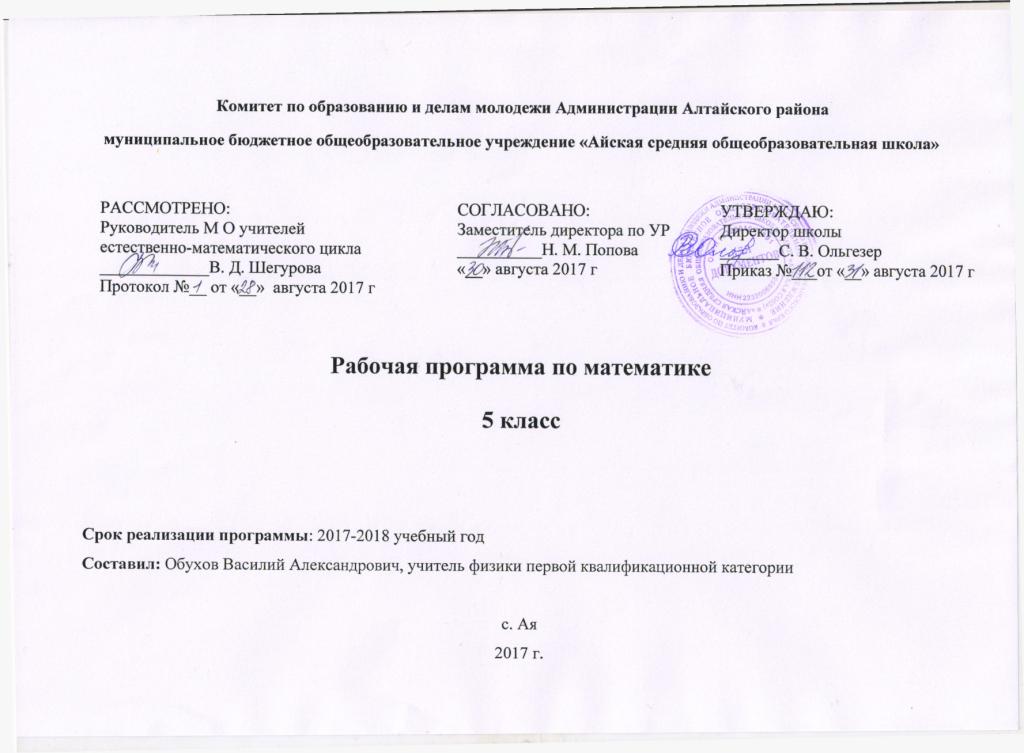 ПОЯСНИТЕЛЬНАЯ ЗАПИСКАВ рабочей программе учтены идеи и положения Концепции духовно-нравственного развития и воспитания личности гражданина России, программы развития и формирования универсальных учебных действий, которые обеспечивают формирование российской гражданской идентичности, овладение ключевыми компетенциями, составляющими основу для саморазвития обучающихся, коммуникативных качеств личности.Нормативными документами для составления рабочей программы являются:Закон «Об образовании»;Федеральный государственный образовательный стандарт;Авторская программа – Математика: программы 5-9 классы. А.Г. Мерзляк, В.Б. Полонский, М.С. Якир. М.: Вентана-Граф, 2015 .Учебного плана МОБУ Нижнекужебарской СОШ;Программы формирования универсальных учебных действий;Список учебников ОУ, соответствующий Федеральному перечню учебников, утвержденных, рекомендованных (допущенных) к использованию в образовательном процессе в образовательных учреждениях на 2017-2018 уч. год, реализующих программы общего образования.Рекомендации по оснащению общеобразовательных учреждений учебным и учебно-лабораторным оборудованием, необходимым для реализации ФГОС основного общего образования, организации проектной деятельности, моделирования и технического творчества обучающихся (Рекомендации Министерства образования и науки РФ от 24.11.2011.  № МД-1552/03).ОБЩАЯ ХАРАКТЕРИСТИКА УЧЕБНОГО ПРЕДМЕТАВ ходе  освоения содержания курса математики в 5 классе учащиеся получают возможность развить представления о числе и роли вычислений в человеческой практике; сформировать практические навыки выполнения устных, письменных, инструментальных вычислений, развить вычислительную культуру. Курс строится на индуктивной основе с привлечением элементов дедуктивных рассуждений. Теоретический материал курса излагается на наглядно-интуитивном уровне, математические методы и законы формулируются в виде правил.Настоящая программа по математике для основной школы является логическим продолжением программы для начальной школы. В основе содержания обучения математике лежит овладение учащимися следующими видами компетенций: предметной, коммуникативной, организационной и общекультурной.Целью изучения математики  в 5 классе является систематическое развитие понятия числа, выработка умений выполнять устно и письменно арифметические действия над натуральными числами и десятичными дробями, переводить практические задачи на язык математики, подготовка учащихся к изучению систематических курсов алгебры и геометрии.Содержание математического образования в 5 классе представлено в виде следующих содержательных разделов: «Арифметика», «Числовые и буквенные выражения. Уравнения», «Геометрические фигуры. Измерение геометрических величин», «Элементы статистики, вероятности. Комбинаторные задачи», «Математика в историческом развитии».Содержание раздела «Арифметика» служит базой для дальнейшего изучения учащимися математики и смежных дисциплин, способствует развитию вычислительной культуры и логического мышления, формированию умения пользоваться алгоритмами, а так же приобретению практических навыков, необходимых в повседневной жизни. Развитие понятия о числе связано с изучением рациональных чисел: натуральных чисел, обыкновенных и десятичных дробей, положительных и отрицательных чисел.Содержание раздела «Числовые и буквенные выражения. Уравнения» формирует знания о математическом языке. Существенная роль при этом отводится овладению формальным аппаратом буквенного исчисления. Изучение материала способствует формированию у учащихся математического аппарата решения задач с помощью уравнений.Содержание раздела «Геометрические фигуры. Измерения геометрических величин» формирует у учащихся понятия геометрических фигур на плоскости и в пространстве, закладывает основы формирования геометрической «речи», развивает пространственное воображение и логическое мышление.Содержание раздела «Элементы статистики, вероятности. Комбинаторные задачи» — обязательный компонент школьного образования, усиливающий его прикладное и практическое значение. Этот материал необходим, прежде всего, для формирования у учащихся функциональной грамотности, умения воспринимать и критически анализировать информацию, представленную в различных формах, понимать вероятностный характер многих реальных зависимостей, производить простейшие вероятностные расчёты. Изучение основ комбинаторики позволит учащемуся осуществлять рассмотрение случаев, перебор вариантов, в том числе в простейших прикладных задачах.Раздел «Математика в историческом развитии» предназначен для формирования представлений о математике как части человеческой культуры, для общего развития школьников, для создания культурно-исторической среды обучения.Изучение учебного предмета предполагает  получение  прочных  умений  и  навыков  на  примерах,  обеспечивающих дальнейшее применение изученного, каждое умение доводить до навыка, как можно чаще побуждая  учащихся  к  выполнению  самостоятельных  работ  различного  характера:  математических диктантов,  практических,    контрольных  работ,  зачетов.  Часть  этих  работ  можно  проводить  в полуустной  форме,  когда  на  одни  вопросы  учащиеся  отвечают  письменно,  а  на  другие  устно, подняв  руку  и  дождавшись,  когда  учитель  сможет  подойти  и  выслушать  ответ. Целесообразно уделять специальное внимание развитию устной речи. Предусматривается  довольно  много  самостоятельных  работ.  Разрешается  консультироваться с учителем, пользоваться учебником, устно давать ответы на некоторые вопросы. Контрольные работы  выполняются только письменно, а форма зачета может быть разной: одни  ученики  могут  отвечать  устно  по  специальным  билетам,  а  другие  выполнять  задания  в письменном виде. Для формирования творческой активности учащихся предполагаются уроки коллективных рассуждений, обсуждений, дискуссий, коллективного решения наиболее значимых задач, групповая и парная работа, обучение работать  самостоятельно  с  учебником,  справочниками, дополнительной  литературой,  творческие  задания.  Разработаны  индивидуальные  карточки  учета  и  коррекции знаний по основным темам. Домашние задания предполагаются не только для закрепления изученного материала, но и для самостоятельной исследовательской деятельности. Для этого разработаны индивидуальные карточки задания.  При изучении математики  основное  внимание  уделяется формированию широкого  круга практических  навыков  вычислений  (прочные  навыки  выполнения  действий  над  сравнительно небольшими числами, приемы прикидки и оценки результатов действий, проверка результата на правдоподобие и др.), а также обучению решению несложных, но достаточно разнообразных по ситуациям текстовых задач, а также систематическое решение несложных нестандартных задач. Решение  задач  такого  рода  является  обязательным  элементом  обучения,  так  как  при  этом  учащиеся  овладевают  разнообразными  приемами  мыслительной  деятельности.  Степень  самостоятельности учеников при решении указанных задач не так уж важна  (для многих это может оказаться непосильным). Главное  здесь – сознание каждым учеником приема решения, с помощью которого получен ответ. В каждой теме выделяется главное, и исходя из этого четко дифференцирован  материал:  вычленены  те  задачи,  которые  должны  отрабатываться  и  выполняться  многократно, и те, которые служат другим целям (развитие, пробуждение интереса и др.) и в соответствии с этим не должны дублироваться. Такое различие делается явным и для учащихся. Большое  внимание  уделяется  накоплению  учащимися  опыта  геометрической  деятельности,  развитию их  пространственных представлений,  глазомера,  наблюдательности. Геометрические понятия возникают в естественном контексте из практической деятельности и ассоциируются со зрительным образом. Их рассмотрение не предполагает формализации, однако способствует накоплению  достаточно  большого  объема  геометрических  знаний  и  развитию  геометрического мышления. Значительное место занимают упражнения, в которых требуется начертить, перерисовать, измерить, найти на рисунке или предмете, вырезать, разрезать, составить фигуру и др. Отработка  основных  умений  и  навыков  осуществляется  на  большом  числе  несложных, доступных учащимся упражнений. В то же время это не означает монотонной и скучной деятельности, так как курс наполняется заданиями, разнообразными по форме и содержанию, позволяющими применять получаемые знания в большом многообразии ситуаций. Необходимо отрабатывать прочные вычислительные навыки.  Начинается  изучение  новой  содержательной  линии  «Элементы  логики,  комбинаторики, статистики и теории вероятностей». Предлагается естественный и доступный детям этого возраста метод решения комбинаторных задач, заключающийся в непосредственном переборе возможных вариантов  (комбинаций). Он носит общий характер и применим в тех случаях, когда число вариантов невелико. ЦЕЛИ И ЗАДАЧИ ОБУЧЕНИЯЦели обучения:систематическое развитие понятия числа;выработка умений выполнять устно и письменно арифметические действия над числами;выработка умений переводить практические задачи на язык математики;воспитание культуры личности, отношения к математике как к части общечеловеческой культуры, играющей особую роль в общественном развитии.Задачи обучения:– развитие навыка вычислений с натуральными числами;– овладение навыками действий с обыкновенными и десятичными дробями;– формирование начальных  представлений  об  использовании  букв  для записи выражений и свойств арифметических действий, составлении уравнений;– знакомство с геометрическими понятиями, приобретение навыков построения геометрических фигур и измерения геометрических величин;– овладение  конкретными  математическими  знаниями,   необходимыми   для применения в практической деятельности, для изучения смежных дисциплин;– интеллектуальное  развитие  учащихся,  формирование  качеств  мышления, характерных для математической деятельности;– формирование представлений о математических идеях и методах;– формирование  преставлений  о  математике  как  части   общечеловеческой культуры, понимания значимости математики для общественного прогресса.Содержание учебного курсаРабочая программа рассчитана на 175 часов (5 часов в неделю). Количество часов по разделам:ЛИЧНОСТНЫЕ, МЕТАПРЕДМЕТНЫЕИ ПРЕДМЕТНЫЕ РЕЗУЛЬТАТЫ ОСВОЕНИЯ СОДЕРЖАНИЯ КУРСА МАТЕМАТИКИИзучение математики способствует формированию у учащихся личностных, метапредметных и предметных результатов обучения, соответствующих требованиям федерального государственного образовательного стандарта основного общего образования.Личностные результаты:воспитание российской гражданской идентичности: патриотизма, уважения к Отечеству, осознания вклада отечественных учёных в развитие мировой науки;ответственное отношение к учению, готовность и способность обучающихся к саморазвитию и самообразованию на основе мотивации к обучению и познанию;осознанный выбор и построение дальнейшей индивидуальной траектории образования на базе ориентировки в мире профессий и профессиональных предпочтений с учётом устойчивых познавательных интересов, а также на основе формирования уважительного отношения к труду, развитие опыта участия в социально значимом труде;умение контролировать процесс и результат учебной и математической деятельности;критичность мышления, инициатива, находчивость, активность при решении математических задач.Метапредметные результаты:умение самостоятельно определять цели своего обучения, ставить и формулировать для себя новые задачи в учёбе, развивать мотивы и интересы своей познавательной деятельности;умение соотносить свои действия с планируемыми результатами, осуществлять контроль своей деятельности в процессе достижения результата, определять способы действий в рамках предложенных условий и требований, корректировать свои действия в соответствии с изменяющейся ситуацией;умение определять понятия, создавать обобщения, устанавливать аналогии, классифицировать, самостоятельно выбирать основания и критерии для классификации;умение устанавливать причинно-следственные связи, строить логическое рассуждение, умозаключение (индуктивное, дедуктивное и по аналогии) и делать выводы;развитие компетентности в области использования информационно-коммуникационных технологий;первоначальные представления об идеях и о методах математики как об универсальном языке науки и техники, о средстве моделирования явлений и процессов;умение видеть математическую задачу в контексте проблемной ситуации в других дисциплинах, в окружающей жизни;умение находить в различных источниках информацию, необходимую для решения математических проблем, и представлять её в понятной форме, принимать решение в условиях неполной или избыточной, точной или вероятностной информации;умение понимать и использовать математические средства наглядности (графики, таблицы, схемы и др.) для иллюстрации, интерпретации, аргументации;умение выдвигать гипотезы при решении задачи, понимать необходимость их проверки;понимание сущности алгоритмических предписаний и умение действовать в соответствии с предложенным алгоритмом.Предметные результаты:осознание значения математики для повседневной жизни человека;представление о математической науке как сфере математической деятельности, об этапах её развития, о её значимости для развития цивилизации;развитие умений работать с учебным математическим текстом (анализировать, извлекать необходимую информацию), точно и грамотно выражать свои мысли с применением математической терминологии и символики, проводить классификации, логические обоснования;владение базовым понятийным аппаратом по основным разделам содержания;практически значимые математические умения и навыки, их применение к решению математических и нематематических задач, предполагающее умения:выполнять вычисления с натуральными числами, обыкновенными и десятичными дробями, положительными и отрицательными числами;решать текстовые задачи арифметическим способом и с помощью составления и решения уравнений;изображать фигуры на плоскости;использовать геометрический «язык» для описания предметов окружающего мира;измерять длины отрезков, величины углов, вычислять площади и объёмы фигур;распознавать и изображать равные и симметричные фигуры;проводить несложные практические вычисления с процентами, использовать прикидку и оценку; выполнять необходимые измерения;использовать буквенную символику для записи общих утверждений, формул, выражений, уравнений;строить на координатной плоскости точки по заданным координатам, определять координаты точек;читать и использовать информацию, представленную в виде таблицы, диаграммы (столбчатой или круговой), в графическом виде;решать простейшие комбинаторные задачи перебором возможных вариантов.ПЛАНИРУЕМЫЕ РЕЗУЛЬТАТЫ ПО РАЗДЕЛАМ:СОДЕРЖАНИЕ КУРСААрифметикаНатуральные числа• Ряд натуральных чисел. Десятичная запись натуральных чисел. Округление натуральных чисел.• Координатный луч.• Сравнение натуральных чисел. Сложение и вычитание натуральных чисел. Свойства сложения.• Умножение и деление натуральных чисел. Свойства умножения. Деление с остатком. Степень числа с натуральным показателем.• Решение текстовых задач арифметическими способами.Дроби• Обыкновенные дроби. Правильные и неправильные дроби. Смешанные числа.• Сравнение обыкновенных дробей и смешанных чисел. Арифметические действия с обыкновенными дробями и смешанными числами.• Десятичные дроби. Сравнение и округление десятичных дробей. Арифметические действия с десятичными дробями. Прикидки результатов вычислений. Представление десятичной дроби в виде обыкновенной дроби и обыкновенной в виде десятичной. • Проценты. Нахождение процентов от числа. Нахождение числа по его процентам.• Решение текстовых задач арифметическими способами.Величины. Зависимости между величинами• Единицы длины, площади, объёма, массы, времени, скорости.• Примеры зависимостей между величинами. Представление зависимостей в виде формул. Вычисления по формулам.Числовые и буквенные выражения. Уравнения• Числовые выражения. Значение числового выражения.• Порядок действий в числовых выражениях. Буквенные выражения. Формулы.• Уравнения. Корень уравнения. Основные свойства уравнений. Решение текстовых задач с помощью уравнений.Элементы статистики, вероятности. Комбинаторные задачи• Представление данных в виде таблиц, графиков.• Среднее арифметическое. Среднее значение величины.• Решение комбинаторных задач.Геометрические фигуры. Измерения геометрических величин• Отрезок. Построение отрезка. Длина отрезка, ломаной. Измерение длины отрезка, построение отрезка заданной длины. Периметр многоугольника. Плоскость. Прямая. Луч.• Угол. Виды углов. Градусная мера угла. Измерение и построение углов с помощью транспортира.• Прямоугольник. Квадрат. Треугольник. Виды треугольников. • Равенство фигур. Понятие и свойства площади. Площадь прямоугольника и квадрата. Ось симметрии фигуры.• Наглядные представления о пространственных фигурах: прямоугольный параллелепипед, куб. Примеры развёрток многогранников. Понятие и свойства объёма. Объём прямоугольного параллелепипеда и куба.Математика в историческом развитииРимская система счисления. Позиционные системы счисления. Обозначение цифр в Древней Руси. Старинные меры длины. Введение метра как единицы длины. Метрическая система мер в России, в Европе. История формирования математических символов. Дроби в Вавилоне, Египте, Риме, на Руси. Открытие десятичных дробей. Мир простых чисел. Золотое сечение. Число нуль. Появление отрицательных чисел.ОПИСАНИЕ УЧЕБНО-МЕТОДИЧЕСКОГО И МАТЕРИАЛЬНО-ТЕХНИЧЕСКОГО ОБЕСПЕЧЕНИЯ ОБРАЗОВАТЕЛЬНОГО ПРОЦЕССА1. Математика : 5 класс : учебник для учащихся общеобразовательных учреждений / А.Г. Мерзляк, В.Б. Полонский, М.С. Якир. — М.: Вентана-Граф, 2015.2. Математика: 5 класс : дидактические материалы : сборник задач и контрольных работ / А.Г. Мерзляк, В.Б. Полонский, М.С. Якир. — М. : Вентана-Граф, 2015.3. Математика : 5 класс : рабочая тетрадь / А.Г. Мерзляк, В.Б. Полонский, М.С. Якир. — М. : Вентана-Граф, 2015.4. Математика : 5 класс : методическое пособие / А.Г. Мерзляк, В.Б. Полонский, М.С. Якир. — М. : Вентана-Граф, 2015.5.Мерзляк А.Г. Математика: программы: 5–9 классы / А.Г. Мерзляк, В.Б. Полонский, М.С. Якир, Е.В. Буцко. – 2 изд., дораб. – М.: Вентана-Граф, 2015. Специфическое сопровождение (оборудование)классная доска с набором магнитов  для крепления таблиц;Интерактивная доска; персональный компьютер; мультимедийный проектор;демонстрационные измерительные инструменты и приспособления (размеченные и неразмеченные линейки, циркули, транспортиры, наборы угольников, мерки);демонстрационные пособия для изучения геометрических величин (длины, периметра, площади): палетка, квадраты (мерки) и др.;демонстрационные пособия для изучения геометрических фигур: модели геометрических фигур и тел, развертки геометрических тел;демонстрационные таблицы.Информационное сопровождение:Сайт ФИПИ;Сайт газеты «Первое сентября»;http://www.alleng.ruhttp://www.proskolu.ru/orgwww.metod-kopilka.ruhttp://festival.1september.ruhttp://pedsovet.orghttp://www.1september.ru/ ТРЕБОВАНИЯ К УРОВНЮ ПОДГОТОВКИ УЧАЩИХСЯИзучение математики в V классе дает возможность обучающимся достичь следующих результатов развития:1) в личностном направлении:• умение ясно, точно, грамотно излагать свои мысли в устной и письменной речи, понимать смысл поставленной задачи, выстраивать аргументацию, приводить примеры и контрпримеры;•	критичность мышления, умение распознавать логически некорректные высказывания, отличать гипотезу от факта;•	представление о математической науке как сфере человеческой деятельности, об этапах ее развития, о ее значимости для развития цивилизации;•	креативность мышления, инициатива, находчивость, активность при решении математических задач;•	умение контролировать процесс и результат учебной математической деятельности;•	способность к эмоциональному восприятию математических объектов, задач, решений, рассуждений;2)	в метапредметном направлении:•	первоначальные представления об идеях и о методах математики как универсальном языке науки и техники, средстве моделирования явлений и процессов;•	умение видеть математическую задачу в контексте проблемной ситуации в других дисциплинах, в окружающей жизни;•	умение находить в различных источниках информацию, необходимую для решения математических проблем, представлять ее в понятной форме, принимать решение в условиях неполной и избыточной, точной и вероятностной информации;•	умение понимать и использовать математические средства наглядности (диаграммы, таблицы, схемы и др.) для иллюстрации, интерпретации, аргументации;•	умение выдвигать гипотезы при решении учебных задач, понимать необходимость их проверки;•	умение применять индуктивные и дедуктивные способы рассуждений, видеть различные стратегии решения задач;•	понимание сущности алгоритмических предписаний и умение действовать в соответствии с предложенным алгоритмом;•	умение самостоятельно ставить цели, выбирать и создавать алгоритмы для решения учебных математических проблем;•	умение планировать и осуществлять деятельность, направленную на решение задач исследовательского характера;3)	в предметном направлении:•	овладение базовым понятийным аппаратом по основным разделам содержания, представление об основных изучаемых понятиях (число, геометрическая фигура, уравнение, вероятность) как важнейших математических моделях, позволяющих описывать и изучать реальные процессы и явления;•	умение работать с математическим текстом (анализировать, извлекать необходимую информацию), грамотно применять математическую терминологию и символику, использовать различные языки математики;•	умение проводить классификации, логические обоснования, доказательства математических утверждений;•	развитие представлений о числе и числовых системах от натуральных до действительных чисел, овладение навыками    устных, письменных, инструментальных вычислений;•	овладение символьным языком алгебры, приемами выполнения тождественных преобразований рациональных выражений, решения уравнений, умение применять алгебраические преобразования, аппарат уравнений для решения задач из различных разделов курса;•	овладение основными способами представления и анализа статистических данных; наличие представлений о статистических закономерностях в реальном мире и о различных способах их изучения, о вероятностных моделях;•	овладение геометрическим языком, умение использовать его для описания предметов окружающего мира, развитие пространственных представлений и изобразительных умений, приобретение навыков геометрических построений;•	усвоение систематических знаний о плоских фигурах и их свойствах, а также на наглядном уровне — о простейших пространственных телах, умение применять систематические знания о них для решения геометрических и практических задач;•	умения измерять длины отрезков, величины углов, использовать формулы для нахождения периметров, площадей и объемов геометрических фигур;•	умение применять изученные понятия, результаты, методы для решения задач практического характера и задач из смежных дисциплин с использованием при необходимости справочных материалов, калькулятора, компьютера.ОЦЕНКА УСТНЫХ ОТВЕТОВ ОБУЧАЮЩИХСЯ ПО МАТЕМАТИКЕОтвет оценивается отметкой «5», если ученик:полно раскрыл содержание материала в объеме, предусмотренном программой и учебником,изложил материал грамотным языком в определенной логической последовательности, точно используя математическую терминологию и символику;правильно выполнил рисунки, чертежи, графики, сопутствующие ответу;показал умение иллюстрировать теоретические положения конкретными примерами, применять их в новой ситуации при выполнении практического задания;продемонстрировал усвоение ранее изученных сопутствующих вопросов, сформированность и устойчивость используемых при отработке умений и навыков;отвечал самостоятельно без наводящих вопросов учителя. Возможны одна - две неточности при освещении второстепенных вопросов или в выкладках, которые ученик легко исправил по замечанию учителя.Ответ оценивается отметкой «4», если он удовлетворяет в основном требованиям на оценку «5», но при этом имеет один из недостатков:в изложении допущены небольшие пробелы, не исказившие математическое содержание ответа;допущены один – два недочета при освещении основного содержания ответа, исправленные по замечанию учителя;допущены ошибка или более двух недочетов при освещении второстепенных вопросов или в выкладках, легко исправленные по замечанию учителя. Отметка «3» ставится в следующих случаях: неполно или непоследовательно раскрыто содержание материала, но показано общее понимание вопроса и продемонстрированы умения, достаточные для дальнейшего усвоения программного материала (определенные «Требованиями к математической подготовке обучающихся»);имелись затруднения или допущены ошибки в определении понятий, использовании математической терминологии, чертежах, выкладках, исправленные после нескольких наводящих вопросов учителя;ученик не справился с применением теории в новой ситуации при выполнении практического задания, но выполнил задания обязательного уровня сложности по данной теме;при знании теоретического материала выявлена недостаточная сформированность основных умений и навыков. Отметка «2» ставится в следующих случаях:не раскрыто основное содержание учебного материала;обнаружено незнание или непонимание учеником большей или наиболее важной части учебного материала;допущены ошибки в определении понятий, при использовании математической терминологии, в рисунках, чертежах или графиках, в выкладках, которые не исправлены после нескольких наводящих вопросов учителя. Отметка «1» ставится, если:ученик обнаружил полное незнание и непонимание изучаемого учебного материала или не смог ответить ни на один из поставленных вопросов по изучаемому материалу.ОЦЕНКА ПИСЬМЕННЫХ КОНТРОЛЬНЫХ РАБОТ ОБУЧАЮЩИХСЯ ПО МАТЕМАТИКЕОтметка «5» ставится, если: работа выполнена полностью;в логических  рассуждениях и обосновании решения нет пробелов и ошибок;  в решении нет математических ошибок (возможна одна неточность, описка, не являющаяся следствием незнания или непонимания учебного материала).Отметка «4» ставится, если:работа выполнена полностью, но обоснования шагов решения недостаточны (если умение обосновывать рассуждения не являлось специальным объектом проверки);допущена одна ошибка или два-три недочета в выкладках, рисунках, чертежах или графиках (если эти виды работы не являлись специальным объектом проверки). Отметка «3» ставится, если:допущены более одной ошибки или более двух-трех недочетов в выкладках, чертежах или графиках, но учащийся владеет обязательными умениями по проверяемой теме. Отметка «2» ставится, если:допущены существенные ошибки, показавшие, что учащийся не владеет обязательными умениями по данной теме в полной мере.Отметка «1» ставится, если:работа показала полное отсутствие у учащегося обязательных знаний и умений по проверяемой теме или значительная часть работы выполнена не самостоятельно.ОБЩАЯ КЛАССИФИКАЦИЯ ОШИБОКГрубыми считаются ошибки:незнание определения основных понятий, законов, правил, основных положений теории, незнание формул, общепринятых символов обозначений величин, единиц их измерения;незнание наименований единиц измерения;неумение выделить в ответе главное;неумение применять знания, алгоритмы для решения задач;неумение делать выводы и обобщения;неумение читать и строить графики;потеря корня или сохранение постороннего корня;отбрасывание без объяснений одного из них;равнозначные им ошибки;вычислительные ошибки, если они не являются опиской;логические ошибки. К негрубым ошибкам следует отнести:неточность формулировок, определений, понятий, теорий, вызванная неполнотой охвата основных признаков определяемого понятия или заменой одного - двух из этих признаков второстепенными;неточность графика;нерациональный метод решения задачи или недостаточно продуманный план ответа (нарушение логики, подмена отдельных основных вопросов второстепенными);нерациональные методы работы со справочной и другой литературой;неумение решать задачи, выполнять задания в общем виде.Недочетами являются:нерациональные приемы вычислений и преобразований;небрежное выполнение записей, чертежей, схем, графиков.РАБОТА С ОДАРЕННЫМИ ДЕТЬМИ.На уроках проводится работа с одаренными детьми (дифференциация и индивидуализация в обучении):-  разноуровневые задания (обучающие и контролирующие);- обучение самостоятельной работе (работа самостоятельно с учебником, с дополнительной литературой);- развивающие задачи, в том числе олимпиадные задачи;- творческие задания (составить задачу, выражение, кроссворд, ребус, анаграмму и т. д.).ТЕМАТИЧЕСКОЕ ПЛАНИРОВАНИЕ С УКАЗАНИЕМ КОЛИЧЕСТВА ЧАСОВ ОТВОДИМЫХ НА ОСВОЕНИЕ КАЖДОЙ ТЕМЫНомер параграфаНомер урокаНазвание параграфаКоличество часовНомер урокаКоличество часовГлава 1. Натуральные числа (20 ч.)Глава 1. Натуральные числа (20 ч.)Глава 1. Натуральные числа (20 ч.)Глава 1. Натуральные числа (20 ч.)11 -2Ряд натуральных чисел223-5Цифры. Десятичная запись натуральных чисел336-9Отрезок. Длина отрезка4410-12Плоскость. Прямая. Луч3513- 15Шкала. Координатный луч3616-18Сравнение натуральных чисел319Повторение и систематизация учебного материала120Контрольная работа № 11Глава 2. Сложение и вычитание натуральных чисел (33 ч)Глава 2. Сложение и вычитание натуральных чисел (33 ч)Глава 2. Сложение и вычитание натуральных чисел (33 ч)Глава 2. Сложение и вычитание натуральных чисел (33 ч)721 -24Сложение натуральных чисел. Свойства сложения4825-29Вычитание натуральных чисел5930-32Числовые и буквенные выражения. Формулы333Контрольная работа № 211034-36Уравнение31137-38Угол. Обозначение углов21239-43Виды углов. Измерение углов51344-45Многоугольники. Равные фигуры21446-48Треугольник и его виды31549-51Прямоугольник. Ось симметрии фигуры352Повторение и систематизация учебного материала153Контрольная работа № 31Глава 3. Умножение и деление натуральных чисел ( 37 ч)Глава 3. Умножение и деление натуральных чисел ( 37 ч)Глава 3. Умножение и деление натуральных чисел ( 37 ч)Глава 3. Умножение и деление натуральных чисел ( 37 ч)1654-57Умножение. Переместительное свойство умножения41758-60Сочетательное и распределительное свойства умножения31861 -67Деление71968-70Деление с остатком32071 -72Степень числа273Контрольная работа № 412174-77Площадь. Площадь прямоугольника42278-80Прямоугольный параллелепипед. Пирамида32381 -84Объем прямоугольного параллелепипеда42485 -87Комбинаторные задачи388-89Повторение и систематизация учебного материала290Контрольная работа № 51Глава 4. Обыкновенные дроби ( 18 ч)Глава 4. Обыкновенные дроби ( 18 ч)Глава 4. Обыкновенные дроби ( 18 ч)Глава 4. Обыкновенные дроби ( 18 ч)2591 -95Понятие обыкновенной дроби52696-98Правильные и неправильные дроби. Сравнение дробей32799- 100Сложение и вычитание дробей с одинаковыми знаменателями228101Дроби и деление натуральных чисел129102-106Смешанные числа5107Повторение и систематизация учебного материала1108Контрольная работа № 61Глава 5. Десятичные дроби (48 ч)Глава 5. Десятичные дроби (48 ч)Глава 5. Десятичные дроби (48 ч)Глава 5. Десятичные дроби (48 ч)30109-112Представление о десятичных дробях431113- 115Сравнение десятичных дробей332116-118Округление чисел. Прикидки333119-124Сложение и вычитание десятичных дробей6125Контрольная работа № 7134126- 132Умножение десятичных дробей735133- 141Деление десятичных дробей9142Контрольная работа № 8136143 - 145Среднее арифметическое. Среднее значение величины337146- 149Проценты. Нахождения процентов от числа438150- 153Нахождение числа по его процентам4154- 155Повторение и систематизация учебного материала2156Контрольная работа № 91Повторение и систематизация учебного материала (19 ч)Повторение и систематизация учебного материала (19 ч)Повторение и систематизация учебного материала (19 ч)Повторение и систематизация учебного материала (19 ч)157- 174Повторение и систематизация учебного материала за курс математики 5 класса18175Итоговая контрольная работа1РазделПланируемые результатыПланируемые результатыПланируемые результатыРазделЛичностныеМетапредметныепредметныеНаглядная геометрияУченик получит возможность: ответственно относится  к учебе, контролировать процесс и результат учебной и математической деятельности.Критично мыслить, быть инициативным, находчивым, активным  при решении геометрических задач.Ученик научится:действовать по алгоритму, видеть геометрическую задачу в окружающей жизни, представлять информацию в различных моделях.Ученик получит возможность:Извлекать необходимую информацию, анализировать ее, точно и грамотно выражать свои мысли с применением математической терминологии и символики, проводить классификации, логические обоснования.Ученик научится: изображать фигуры на плоскости;• использовать геометрический «язык» для описанияпредметов окружающего мира;• измерять длины отрезков, величины углов, вычислять площади и объёмы фигур;• распознавать и изображать равные и симметричныефигуры;• проводить не сложные практические вычисления. Ученик получит возможность:углубить и развить представления о геометрических фигурах.АрифметикаУченик получит возможность:Ответственно относится к учебе,Грамотно излагать свои мыслиКритично мыслить, быть инициативным, находчивым, активным  при решении математических задач.Ученик научится:Действовать по алгоритму,Видеть математическую задачу в окружающей жизни.Представлять информацию в различных моделяхУченик получит возможность:Устанавливать причинно-следственные связи.Строить логические рассуждения,Умозаключения и делать выводыРазвить компетентность в области использования информационно-комуникативных технологий.Ученик научится:•понимать особенности десятичной системы счисления;Формулировать и применять при вычислениях свойства действия над рациональными ( неотриц.) числами4Решать текстовые задачи  с рациональными числами;Выражать свои мысли с использованием математического языка.Ученик получит возможность:Углубить и развить представления о натуральных числах;Использовать приемы рационализирующие вычисления и решение задач с рациональными( неотр.) числами.Числовые и буквенные выражения. Уравнения.Ученик получит возможность:Ответственно относится к учебе.Грамотно излагать свои мыслиКонтролировать процесс и результат учебной деятельностиОсвоить национальные ценности, традиции и культуру родного края используя краеведческий материал.Ученик научится:Действовать по алгоритму; видеть математическую задачу в различных формах.Ученик получит возможность: Выделять альтернативные способы  достижения цели и выбирать эффективные способы решения.Ученик научится:Читать и записывать буквенные выражения, составлять буквенные выражения.Составлять уравнения по условию.Решать простейшие уравнения.Ученик получит возможность:Развить представления о буквенных выраженияхОвладеть специальными приемами решения уравнений, как текстовых, так и практических задач.Комбинаторные задачиУченик получит возможность : ответственно относится  к учебе,контролировать процесс и результат учебной и математической деятельности.Критично мыслить, быть инициативным, находчивым, активным  при решении комбинаторных задач.Ученик научится:Представлять информацию в различных моделях.Ученик получит возможность:Выделять альтернативные способы достижения цели и выбирать эффективные способы решенияУченик научится:Решать комбинаторные задачи с помощью перебора вариантов.Ученик получит возможность:Приобрести первоначальный опыт организации сбора данных при проведении опроса общественного мнения;Осуществлять их анализ, представлять результаты опроса в виде таблицы.Научится некоторым приемам решения комбинаторных задач.№  п/п урокаКол. часовТема урока(тип урока)Характеристика деятельности учащихсяПланируемые результатыПланируемые результатыПланируемые результатыПланируемые результатыФормаконтроляФормаконтроляНагляд-ная демонстрацияНагляд-ная демонстрацияРабота с одарен-нымиРабота с одарен-нымиДатапроведенияДатапроведенияДатапроведенияДатапроведения№  п/п урокаКол. часовТема урока(тип урока)Характеристика деятельности учащихсяпредметныеЛичностныеметапредметныеметапредметныеФормаконтроляФормаконтроляНагляд-ная демонстрацияНагляд-ная демонстрацияРабота с одарен-нымиРабота с одарен-нымиплан.план.факт.факт.Натуральные числа (20 ч)Натуральные числа (20 ч)Натуральные числа (20 ч)Натуральные числа (20 ч)Натуральные числа (20 ч)Натуральные числа (20 ч)Натуральные числа (20 ч)Натуральные числа (20 ч)Натуральные числа (20 ч)Натуральные числа (20 ч)Натуральные числа (20 ч)Натуральные числа (20 ч)Натуральные числа (20 ч)Натуральные числа (20 ч)Натуральные числа (20 ч)Натуральные числа (20 ч)Натуральные числа (20 ч)Натуральные числа (20 ч)Характеристика основных видов учебной деятельности ученика (на уровне УУД) Описывать свойства натурального ряда. Читать и записывать натуральные числа, сравнивать и упорядочивать их.Распознавать на чертежах, рисунках, в окружающем мире отрезок, прямую, луч, плоскость. Приводить примеры модель этих фигур.Измерять длины отрезков. Строить отрезки заданной длины. Решать задачи на нахождение длин отрезков. Выражать одни единицы длин через другие. Приводить примеры приборов со шкалами.Строить на координатном луче точку с заданной координатой, определять координату точки.Характеристика основных видов учебной деятельности ученика (на уровне УУД) Описывать свойства натурального ряда. Читать и записывать натуральные числа, сравнивать и упорядочивать их.Распознавать на чертежах, рисунках, в окружающем мире отрезок, прямую, луч, плоскость. Приводить примеры модель этих фигур.Измерять длины отрезков. Строить отрезки заданной длины. Решать задачи на нахождение длин отрезков. Выражать одни единицы длин через другие. Приводить примеры приборов со шкалами.Строить на координатном луче точку с заданной координатой, определять координату точки.Характеристика основных видов учебной деятельности ученика (на уровне УУД) Описывать свойства натурального ряда. Читать и записывать натуральные числа, сравнивать и упорядочивать их.Распознавать на чертежах, рисунках, в окружающем мире отрезок, прямую, луч, плоскость. Приводить примеры модель этих фигур.Измерять длины отрезков. Строить отрезки заданной длины. Решать задачи на нахождение длин отрезков. Выражать одни единицы длин через другие. Приводить примеры приборов со шкалами.Строить на координатном луче точку с заданной координатой, определять координату точки.Характеристика основных видов учебной деятельности ученика (на уровне УУД) Описывать свойства натурального ряда. Читать и записывать натуральные числа, сравнивать и упорядочивать их.Распознавать на чертежах, рисунках, в окружающем мире отрезок, прямую, луч, плоскость. Приводить примеры модель этих фигур.Измерять длины отрезков. Строить отрезки заданной длины. Решать задачи на нахождение длин отрезков. Выражать одни единицы длин через другие. Приводить примеры приборов со шкалами.Строить на координатном луче точку с заданной координатой, определять координату точки.Характеристика основных видов учебной деятельности ученика (на уровне УУД) Описывать свойства натурального ряда. Читать и записывать натуральные числа, сравнивать и упорядочивать их.Распознавать на чертежах, рисунках, в окружающем мире отрезок, прямую, луч, плоскость. Приводить примеры модель этих фигур.Измерять длины отрезков. Строить отрезки заданной длины. Решать задачи на нахождение длин отрезков. Выражать одни единицы длин через другие. Приводить примеры приборов со шкалами.Строить на координатном луче точку с заданной координатой, определять координату точки.Характеристика основных видов учебной деятельности ученика (на уровне УУД) Описывать свойства натурального ряда. Читать и записывать натуральные числа, сравнивать и упорядочивать их.Распознавать на чертежах, рисунках, в окружающем мире отрезок, прямую, луч, плоскость. Приводить примеры модель этих фигур.Измерять длины отрезков. Строить отрезки заданной длины. Решать задачи на нахождение длин отрезков. Выражать одни единицы длин через другие. Приводить примеры приборов со шкалами.Строить на координатном луче точку с заданной координатой, определять координату точки.Характеристика основных видов учебной деятельности ученика (на уровне УУД) Описывать свойства натурального ряда. Читать и записывать натуральные числа, сравнивать и упорядочивать их.Распознавать на чертежах, рисунках, в окружающем мире отрезок, прямую, луч, плоскость. Приводить примеры модель этих фигур.Измерять длины отрезков. Строить отрезки заданной длины. Решать задачи на нахождение длин отрезков. Выражать одни единицы длин через другие. Приводить примеры приборов со шкалами.Строить на координатном луче точку с заданной координатой, определять координату точки.Характеристика основных видов учебной деятельности ученика (на уровне УУД) Описывать свойства натурального ряда. Читать и записывать натуральные числа, сравнивать и упорядочивать их.Распознавать на чертежах, рисунках, в окружающем мире отрезок, прямую, луч, плоскость. Приводить примеры модель этих фигур.Измерять длины отрезков. Строить отрезки заданной длины. Решать задачи на нахождение длин отрезков. Выражать одни единицы длин через другие. Приводить примеры приборов со шкалами.Строить на координатном луче точку с заданной координатой, определять координату точки.Характеристика основных видов учебной деятельности ученика (на уровне УУД) Описывать свойства натурального ряда. Читать и записывать натуральные числа, сравнивать и упорядочивать их.Распознавать на чертежах, рисунках, в окружающем мире отрезок, прямую, луч, плоскость. Приводить примеры модель этих фигур.Измерять длины отрезков. Строить отрезки заданной длины. Решать задачи на нахождение длин отрезков. Выражать одни единицы длин через другие. Приводить примеры приборов со шкалами.Строить на координатном луче точку с заданной координатой, определять координату точки.Характеристика основных видов учебной деятельности ученика (на уровне УУД) Описывать свойства натурального ряда. Читать и записывать натуральные числа, сравнивать и упорядочивать их.Распознавать на чертежах, рисунках, в окружающем мире отрезок, прямую, луч, плоскость. Приводить примеры модель этих фигур.Измерять длины отрезков. Строить отрезки заданной длины. Решать задачи на нахождение длин отрезков. Выражать одни единицы длин через другие. Приводить примеры приборов со шкалами.Строить на координатном луче точку с заданной координатой, определять координату точки.Характеристика основных видов учебной деятельности ученика (на уровне УУД) Описывать свойства натурального ряда. Читать и записывать натуральные числа, сравнивать и упорядочивать их.Распознавать на чертежах, рисунках, в окружающем мире отрезок, прямую, луч, плоскость. Приводить примеры модель этих фигур.Измерять длины отрезков. Строить отрезки заданной длины. Решать задачи на нахождение длин отрезков. Выражать одни единицы длин через другие. Приводить примеры приборов со шкалами.Строить на координатном луче точку с заданной координатой, определять координату точки.Характеристика основных видов учебной деятельности ученика (на уровне УУД) Описывать свойства натурального ряда. Читать и записывать натуральные числа, сравнивать и упорядочивать их.Распознавать на чертежах, рисунках, в окружающем мире отрезок, прямую, луч, плоскость. Приводить примеры модель этих фигур.Измерять длины отрезков. Строить отрезки заданной длины. Решать задачи на нахождение длин отрезков. Выражать одни единицы длин через другие. Приводить примеры приборов со шкалами.Строить на координатном луче точку с заданной координатой, определять координату точки.Характеристика основных видов учебной деятельности ученика (на уровне УУД) Описывать свойства натурального ряда. Читать и записывать натуральные числа, сравнивать и упорядочивать их.Распознавать на чертежах, рисунках, в окружающем мире отрезок, прямую, луч, плоскость. Приводить примеры модель этих фигур.Измерять длины отрезков. Строить отрезки заданной длины. Решать задачи на нахождение длин отрезков. Выражать одни единицы длин через другие. Приводить примеры приборов со шкалами.Строить на координатном луче точку с заданной координатой, определять координату точки.Характеристика основных видов учебной деятельности ученика (на уровне УУД) Описывать свойства натурального ряда. Читать и записывать натуральные числа, сравнивать и упорядочивать их.Распознавать на чертежах, рисунках, в окружающем мире отрезок, прямую, луч, плоскость. Приводить примеры модель этих фигур.Измерять длины отрезков. Строить отрезки заданной длины. Решать задачи на нахождение длин отрезков. Выражать одни единицы длин через другие. Приводить примеры приборов со шкалами.Строить на координатном луче точку с заданной координатой, определять координату точки.Характеристика основных видов учебной деятельности ученика (на уровне УУД) Описывать свойства натурального ряда. Читать и записывать натуральные числа, сравнивать и упорядочивать их.Распознавать на чертежах, рисунках, в окружающем мире отрезок, прямую, луч, плоскость. Приводить примеры модель этих фигур.Измерять длины отрезков. Строить отрезки заданной длины. Решать задачи на нахождение длин отрезков. Выражать одни единицы длин через другие. Приводить примеры приборов со шкалами.Строить на координатном луче точку с заданной координатой, определять координату точки.Характеристика основных видов учебной деятельности ученика (на уровне УУД) Описывать свойства натурального ряда. Читать и записывать натуральные числа, сравнивать и упорядочивать их.Распознавать на чертежах, рисунках, в окружающем мире отрезок, прямую, луч, плоскость. Приводить примеры модель этих фигур.Измерять длины отрезков. Строить отрезки заданной длины. Решать задачи на нахождение длин отрезков. Выражать одни единицы длин через другие. Приводить примеры приборов со шкалами.Строить на координатном луче точку с заданной координатой, определять координату точки.Характеристика основных видов учебной деятельности ученика (на уровне УУД) Описывать свойства натурального ряда. Читать и записывать натуральные числа, сравнивать и упорядочивать их.Распознавать на чертежах, рисунках, в окружающем мире отрезок, прямую, луч, плоскость. Приводить примеры модель этих фигур.Измерять длины отрезков. Строить отрезки заданной длины. Решать задачи на нахождение длин отрезков. Выражать одни единицы длин через другие. Приводить примеры приборов со шкалами.Строить на координатном луче точку с заданной координатой, определять координату точки.Характеристика основных видов учебной деятельности ученика (на уровне УУД) Описывать свойства натурального ряда. Читать и записывать натуральные числа, сравнивать и упорядочивать их.Распознавать на чертежах, рисунках, в окружающем мире отрезок, прямую, луч, плоскость. Приводить примеры модель этих фигур.Измерять длины отрезков. Строить отрезки заданной длины. Решать задачи на нахождение длин отрезков. Выражать одни единицы длин через другие. Приводить примеры приборов со шкалами.Строить на координатном луче точку с заданной координатой, определять координату точки.11Ряд натуральных чисел (изучение нового материала)Групповая – обсуждение и выведение определения «натуральное число».Фронтальная – ответы на вопросы, чтение чисел Индивидуальная – запись чисел Читают и записывают многозначные числаВыражают положительное отношение к процессу познания; адекватно оценивают свою учебную деятельность; применяют правила делового сотрудничестваРегулятивные – определяют цель учебной деятельности, осуществляют поиск средства её достижения.Познавательные – передают содержание в сжатом (развернутом) виде.Коммуникативные – оформляют мысли в устной и письменной речи с учетом речевых ситуацийРегулятивные – определяют цель учебной деятельности, осуществляют поиск средства её достижения.Познавательные – передают содержание в сжатом (развернутом) виде.Коммуникативные – оформляют мысли в устной и письменной речи с учетом речевых ситуацийИндивидуальная.Устный опрос по карточкамИндивидуальная.Устный опрос по карточкампрезентация по теме урокапрезентация по теме урока1.091.0921Ряд натуральных чисел (закрепление знаний)Фронтальная – чтение чисел Индивидуальная – запись чисел Читают и записывают многозначные числаПринимают и осваивают социальную роль обучающегося; проявляют мотивы учебной деятельности; понимают личностный смысл учения; оценивают свою учебную деятельностьРегулятивные – работают по составленному плану, используют наряду с основными и дополнительные средства.Познавательные – передают содержание в сжатом, выборочном или развёрнутом виде.Коммуникативные – умеют при необходимости отстаивать точку зрения, аргументируя ее, подтверждая фактамиРегулятивные – работают по составленному плану, используют наряду с основными и дополнительные средства.Познавательные – передают содержание в сжатом, выборочном или развёрнутом виде.Коммуникативные – умеют при необходимости отстаивать точку зрения, аргументируя ее, подтверждая фактамиИндивидуальная.Устный опрос по карточкамИндивидуальная.Устный опрос по карточкам2.092.093-51Цифры. Десятичная запись натуральных чисел (изучение нового материала)(комплексное применение знаний и способов действий)Фронтальная – чтение чисел Индивидуальная – запись десятичная натуральных чиселГрупповаяЧитают и записывают числа в десятичной видеВыражают положительное отношение к процессу познания; адекватно оценивают свою учебную деятельность; применяют правила делового сотрудничестваРегулятивные – определяют цель учебной деятельности, осуществляют поиск средства её достижения.Познавательные – передают содержание в сжатом (развернутом) виде.Коммуникативные – оформляют мысли в устной и письменной речи с учетом речевых ситуацийРегулятивные – определяют цель учебной деятельности, осуществляют поиск средства её достижения.Познавательные – передают содержание в сжатом (развернутом) виде.Коммуникативные – оформляют мысли в устной и письменной речи с учетом речевых ситуацийИндивидуальная.Индивидуальная.Презентация для устно счетаПрезентация для устно счета5.096.097.095.096.097.0961Отрезок, длина отрезка (изучение нового материала)Групповая – обсуждение и выведение понятий «концы отрезка», «равные отрезки», «расстояние между точками», «единицы измерения длины».Фронтальная – называние отрезков, изображенных на рисунке Индивидуальная – запись точек, лежащих на данном отрезке Строят отрезок, называют его элементы; измеряют длину отрезка; выражают длину отрезка в различных единицах измеренияПроявляют познавательный интерес к изучению предмета, оценивают свою учебную деятельность, применяют правила делового сотрудничестваРегулятивные – определяют цель учебной деятельности с помощью учителя и самостоятельно, ищут средства её осуществления.Познавательные – записывают выводы в виде правил «если... то…».Коммуникативные – умеют организовывать учебное взаимодействие в группе, строить конструктивные взаимоотношения со сверстникамиРегулятивные – определяют цель учебной деятельности с помощью учителя и самостоятельно, ищут средства её осуществления.Познавательные – записывают выводы в виде правил «если... то…».Коммуникативные – умеют организовывать учебное взаимодействие в группе, строить конструктивные взаимоотношения со сверстникамиИндивидуальная.Устный опрос по карточкамИндивидуальная.Устный опрос по карточкампрезентация по теме урокапрезентация по теме урокаТворческое заданиеТворческое задание8.098.097-93Отрезок, длина отрезка (закрепление знаний)Фронтальная – ответы на вопросы, устные вычисления Индивидуальная – изображение отрезка и точек, лежащих и не лежащих на нем Строят отрезок, называют его элементы; измеряют длину отрезка, выражают её в различных единицах измеренияОбъясняют отличия в оценках одной и той же ситуации разными людьми, оценивают свою учебную деятельность, проявляют познавательный интерес к изучению предметаРегулятивные – работают по со-ставленному плану, используют наряду с основными и дополнительные средства.Познавательные – передают содержание в сжатом, выборочном или развёрнутом виде.Коммуникативные – при необходимости отстаивают точку зрения, аргументируя ее, подтверждая фактамиРегулятивные – работают по со-ставленному плану, используют наряду с основными и дополнительные средства.Познавательные – передают содержание в сжатом, выборочном или развёрнутом виде.Коммуникативные – при необходимости отстаивают точку зрения, аргументируя ее, подтверждая фактамиИндивидуальная.Математический диктантИндивидуальная.Математический диктант9.0912.0913.099.0912.0913.09101Плоскость, прямая, луч (изучение нового материала)Фронтальная – устные вычисления, указание взаимного расположения прямой, луча, отрезка, точек Индивидуальная – сложение величин, переход от одних ед9иниц измерения к другимСтроят прямую, луч; отмечают точки, лежащие и не лежащие на данной фигуреВыражают положительное отношение к процессу познания; адекватно оценивают свою учебную деятельность; применяют правила делового сотрудничества; понимают причины успеха в своей учебной деятельностиРегулятивные – работают по составленному плану, используют дополнительные источники информации (справочная литература, средства ИКТ).Познавательные – делают предположения об информации, которая нужна для решения учебной задачи.Коммуникативные – умеют слушать других, принять другую точку зрения, изменить свою точку зренияРегулятивные – работают по составленному плану, используют дополнительные источники информации (справочная литература, средства ИКТ).Познавательные – делают предположения об информации, которая нужна для решения учебной задачи.Коммуникативные – умеют слушать других, принять другую точку зрения, изменить свою точку зренияИндивидуальная.Математический диктантИндивидуальная.Математический диктантпрезентация по теме урокапрезентация по теме урока14.0914.09111Плоскость, прямая, луч (закрепление знаний)Фронтальная – ответы на вопросы, указание взаимного расположения прямой, луча, отрезка, точек Индивидуальная – запись чисел, решение задачи Строят прямую, луч; по рисунку называют точки, прямые, лучиОбъясняют самому себе свои отдельные ближайшие цели саморазвития, дают адекватную оценку своей учебной деятельностиРегулятивные – составляют план выполнения заданий совместно с учителем.Познавательные – записывают выводы в виде правил «если… то …».Коммуникативные – умеют уважительно относиться к позиции другого, пытаются договоритьсяРегулятивные – составляют план выполнения заданий совместно с учителем.Познавательные – записывают выводы в виде правил «если… то …».Коммуникативные – умеют уважительно относиться к позиции другого, пытаются договоритьсяИндивидуальная.Устный опрос по кар-точкамИндивидуальная.Устный опрос по кар-точкамТворческое заданиеТворческое задание15.0915.09121Входная контрольная работаИндивидуальная – решение контрольной работы Используют различные приёмы проверки правильности выполняемых заданийИспользуют различные приёмы проверки правильности выполняемых заданийРегулятивные – понимают причины своего неуспеха и находят способы выхода из этой ситуации.Познавательные – делают предположения об информации, которая нужна для решения учебной задачи.Коммуникативные – умеют критично относиться к своему мнениюРегулятивные – понимают причины своего неуспеха и находят способы выхода из этой ситуации.Познавательные – делают предположения об информации, которая нужна для решения учебной задачи.Коммуникативные – умеют критично относиться к своему мнениюИндивидуальная.Индивидуальная.Задания более высокого уровня сложностиЗадания более высокого уровня сложности16.0916.09131Шкала. Координатный луч(изучение нового материала)Групповая – обсуждение и выведение понятий «штрих», «деление», «шкала», «координатный луч».Фронтальная – устные вычисления); определение числа, соответствующего точкам на шкале Индивидуальная – переход от одних единиц измерения к другим; решение задачи, требующее понимание смысла отношений «больше на…», «меньше в…» Строят координатный луч; по рисунку называют и показывают начало координатного луча и единичный отрезокВыражают положительное отношение к процессу познания; оценивают свою учебную деятельность; применяют правила делового сотрудничестваРегулятивные – обнаруживают и формулируют учебную проблему совместно с учителем.Познавательные – сопоставляют и отбирают информацию, полученную из разных источников (справочники, Интернет).Коммуникативные – умеют понимать точку зрения другого, слушать друг другаРегулятивные – обнаруживают и формулируют учебную проблему совместно с учителем.Познавательные – сопоставляют и отбирают информацию, полученную из разных источников (справочники, Интернет).Коммуникативные – умеют понимать точку зрения другого, слушать друг другаИндивидуальная.Устный опрос по кар-точкамИндивидуальная.Устный опрос по кар-точкамПрезентация для устно счетаПрезентация для устно счета19.0919.09141Шкала. Координатный луч (закрепление знаний)Фронтальная – устные вычисления; определение числа, соответствующего точкам на шкале Индивидуальная – изображение точек на координатном луче; переход от одних единиц измерения к другим Строят координатный луч; отмечают на нем точки по заданным координатамПринимают и осваивают социальную роль обучающегося; проявляют познавательный интерес к изучению предмета; дают адекватную оценку своей учебной деятельностиРегулятивные – составляют план выполнения задач, решения проблем творческого и поискового характера.Познавательные – делают предположение об информации, которая нужна для решения предметной учебной задачи.Коммуникативные – умеют взглянуть на ситуацию с иной позиции и договориться с людьми иных позицийРегулятивные – составляют план выполнения задач, решения проблем творческого и поискового характера.Познавательные – делают предположение об информации, которая нужна для решения предметной учебной задачи.Коммуникативные – умеют взглянуть на ситуацию с иной позиции и договориться с людьми иных позицийИндивидуальная.Математический диктантИндивидуальная.Математический диктант20.0920.09151Шкала. Координатный луч
(комплексное применение знаний и способов действий)Фронтальная – ответы на вопросы, указание числа, соответствующего точкам на шкале Индивидуальная – изображение точек на координатном луче; решение задачи на нахождение количества изготовленных деталей
Строят координатный луч; отмечают на нем точки по заданным координатам; переходят от одних единиц измерения к другимОбъясняют отличия в оценках одной и той же ситуации разными людьмиРегулятивные – работают по составленному плану, используют наряду с основными и дополнительные средства (справочная литература, средства ИКТ).Познавательные – делают предположения об информации, которая нужна для решения учебной задачи.Коммуникативные – умеют слушать других, принять другую точку зрения, изменить свою точку зренияРегулятивные – работают по составленному плану, используют наряду с основными и дополнительные средства (справочная литература, средства ИКТ).Познавательные – делают предположения об информации, которая нужна для решения учебной задачи.Коммуникативные – умеют слушать других, принять другую точку зрения, изменить свою точку зренияИндивидуальная.Самостоятельная работаИндивидуальная.Самостоятельная работапрезентация по теме урокапрезентация по теме урока21.0921.09161Сравнение натуральных чисел (изучение нового материала)Групповая – обсуждение и выведение правил: какое из двух натуральных чисел меньше (больше), где на координатном луче расположена точка с меньшей (большей) координатой, в виде чего записывается результат сравнения двух чисел.Фронтальная – устные вычисления; выбор точки, которая лежит левее (правее) на координатном луче Индивидуальная – сравнение чисел, определение натуральных чисел, которые лежат между данными числамиСравнивают натуральные числа по классам и разрядамВыражают положительное отношение к процессу познания; оценивают свою учебную деятельность; применяют правила делового сотрудничестваРегулятивные – в диалоге с учителем совершенствуют критерии оценки и пользуются ими в ходе оценки и самооценки.Познавательные – записывают выводы в виде правил «если… то…».Коммуникативные – умеют оформлять свои мысли в устной и письменной речи с учетом речевых ситуацийРегулятивные – в диалоге с учителем совершенствуют критерии оценки и пользуются ими в ходе оценки и самооценки.Познавательные – записывают выводы в виде правил «если… то…».Коммуникативные – умеют оформлять свои мысли в устной и письменной речи с учетом речевых ситуацийИндивидуальная.Устный опрос по кар-точкамИндивидуальная.Устный опрос по кар-точкамПрезентация для устно счетаПрезентация для устно счетаТворческое заданиеТворческое задание22.0922.09171Сравнение натуральных чисел.Энергосбережение (закрепление знаний)Фронтальная – ответы на вопросы, сравнение натуральных чисел; запись двойного неравенства Индивидуальная – изображение на координатном луче натуральных чисел, которые больше (меньше) данного; решение задачи на движение Записывают результат сравнения с помощью знаков «>», «<», «=»Проявляют познавательный интерес к изучению предмета; дают адекватную оценку своей учебной деятельности; применяют правила делового сотрудничестваРегулятивные – понимают причины своего неуспеха и находят способы выхода из этой ситуации.Познавательные – передают содержание в сжатом или развернутом виде.Коммуникативные – умеют слушать других, принимать другую точку зрения, изменить свою точку зренияРегулятивные – понимают причины своего неуспеха и находят способы выхода из этой ситуации.Познавательные – передают содержание в сжатом или развернутом виде.Коммуникативные – умеют слушать других, принимать другую точку зрения, изменить свою точку зренияИндивидуальная.Устный опрос по кар-точкамИндивидуальная.Устный опрос по кар-точкампрезентация по теме урокапрезентация по теме урока23.0923.09181Сравнение натуральных чисел 
(комплексное применение знаний и способов действий)Фронтальная – ответы на вопросы Индивидуальная – доказательство верности неравенств сравнение чисел Записывают результат сравнения с помощью знаков «>», «<», «=»Объясняют самому себе свои наиболее заметные достижения Принимают и осваивают социальную роль обучающегося; проявляют мотивы своей учебной деятельности; понимают личностный смысл ученияРегулятивные – определяют цель учебной деятельности, ищут средства её осуществления. работают по составленному плануПознавательные –записывают выводы в виде правил «если ... то…».Коммуникативные – умеют организовывать учебное взаимодействие в группеРегулятивные – определяют цель учебной деятельности, ищут средства её осуществления. работают по составленному плануПознавательные –записывают выводы в виде правил «если ... то…».Коммуникативные – умеют организовывать учебное взаимодействие в группеИндивидуальная.Устный опрос по кар-точкамИндивидуальная.Устный опрос по кар-точкамТворческое заданиеТворческое задание26.0926.09191Повторение и систематизация учебного материала по теме «Натуральные числа»(обобщение и систематизация знаний)Фронтальная – ответы на вопросы по повторяемой темеИндивидуальная –выполнение упражнений по темеПошагово контролируют правильность и полноту выполнения алгоритма выполнения заданий по повторяемой темеПринимают и осваивают социальную роль обучающегося, проявляют мотивы своей учебной деятельности, дают адекватную оценку своей учебной деятельностиРегулятивные – работают по составленному плануПознавательные – записывают выводы в виде правил «если… то …».Коммуникативные – умеют отстаивать точку зрения, аргументируя еёРегулятивные – работают по составленному плануПознавательные – записывают выводы в виде правил «если… то …».Коммуникативные – умеют отстаивать точку зрения, аргументируя еёИндивидуальная (самостоятельная работа)Индивидуальная (самостоятельная работа)презентация по теме урокапрезентация по теме урока27.0927.09201Контрольная работа №1 по теме «Натуральные числа»(контроль и оценка знаний)Индивидуальная – решение контрольной работы Используют различные приёмы проверки правильности выполняемых заданийИспользуют различные приёмы проверки правильности выполняемых заданийРегулятивные – понимают причины своего неуспеха и находят способы выхода из этой ситуации.Познавательные – делают предположения об информации, которая нужна для решения учебной задачи.Коммуникативные – умеют критично относиться к своему мнениюРегулятивные – понимают причины своего неуспеха и находят способы выхода из этой ситуации.Познавательные – делают предположения об информации, которая нужна для решения учебной задачи.Коммуникативные – умеют критично относиться к своему мнениюИндивидуальная.Самостоятельная работаИндивидуальная.Самостоятельная работаЗадания более высокого уровня сложностиЗадания более высокого уровня сложности28.0928.09Сложение и вычитание натуральных чисел (33 ч)Сложение и вычитание натуральных чисел (33 ч)Сложение и вычитание натуральных чисел (33 ч)Сложение и вычитание натуральных чисел (33 ч)Сложение и вычитание натуральных чисел (33 ч)Сложение и вычитание натуральных чисел (33 ч)Сложение и вычитание натуральных чисел (33 ч)Сложение и вычитание натуральных чисел (33 ч)Сложение и вычитание натуральных чисел (33 ч)Сложение и вычитание натуральных чисел (33 ч)Сложение и вычитание натуральных чисел (33 ч)Сложение и вычитание натуральных чисел (33 ч)Сложение и вычитание натуральных чисел (33 ч)Сложение и вычитание натуральных чисел (33 ч)Сложение и вычитание натуральных чисел (33 ч)Сложение и вычитание натуральных чисел (33 ч)Сложение и вычитание натуральных чисел (33 ч)Сложение и вычитание натуральных чисел (33 ч)Характеристика основных видов учебной деятельности ученика (на уровне УУД)Формулировать свойства сложения и вычитания натуральных чисел, записывать эти свойства в виде формул. Приводить примеры числовых и буквенных выражений, формул. Составлять числовые и буквенные выражения по условию задачи. Решать уравнения на основании зависимостей между компонентами действий сложения и вычитания. Решать текстовые задачи с помощью составления уравнений.Распознавать на чертежах и рисунках углы, многоугольники, в частности треугольники, прямоугольники. Распознавать в окружающем мире модели этих фигур.С помощью транспортира измерять градусные меры углов, строить углы заданной градусной меры, строить биссектрису данного угла. Классифицировать углы. Классифицировать треугольники по количеству равных сторон и по видам их углов. Описывать свойства прямоугольника.Находить с помощью формул периметры прямоугольника и квадрата. Решать задачи на нахождение периметров прямоугольника и квадрата, градусной меры углов.Строить логическую цепочку рассуждений, сопоставлять полученный результат с условием задачи.Распознавать фигуры, имеющие ось симметрииХарактеристика основных видов учебной деятельности ученика (на уровне УУД)Формулировать свойства сложения и вычитания натуральных чисел, записывать эти свойства в виде формул. Приводить примеры числовых и буквенных выражений, формул. Составлять числовые и буквенные выражения по условию задачи. Решать уравнения на основании зависимостей между компонентами действий сложения и вычитания. Решать текстовые задачи с помощью составления уравнений.Распознавать на чертежах и рисунках углы, многоугольники, в частности треугольники, прямоугольники. Распознавать в окружающем мире модели этих фигур.С помощью транспортира измерять градусные меры углов, строить углы заданной градусной меры, строить биссектрису данного угла. Классифицировать углы. Классифицировать треугольники по количеству равных сторон и по видам их углов. Описывать свойства прямоугольника.Находить с помощью формул периметры прямоугольника и квадрата. Решать задачи на нахождение периметров прямоугольника и квадрата, градусной меры углов.Строить логическую цепочку рассуждений, сопоставлять полученный результат с условием задачи.Распознавать фигуры, имеющие ось симметрииХарактеристика основных видов учебной деятельности ученика (на уровне УУД)Формулировать свойства сложения и вычитания натуральных чисел, записывать эти свойства в виде формул. Приводить примеры числовых и буквенных выражений, формул. Составлять числовые и буквенные выражения по условию задачи. Решать уравнения на основании зависимостей между компонентами действий сложения и вычитания. Решать текстовые задачи с помощью составления уравнений.Распознавать на чертежах и рисунках углы, многоугольники, в частности треугольники, прямоугольники. Распознавать в окружающем мире модели этих фигур.С помощью транспортира измерять градусные меры углов, строить углы заданной градусной меры, строить биссектрису данного угла. Классифицировать углы. Классифицировать треугольники по количеству равных сторон и по видам их углов. Описывать свойства прямоугольника.Находить с помощью формул периметры прямоугольника и квадрата. Решать задачи на нахождение периметров прямоугольника и квадрата, градусной меры углов.Строить логическую цепочку рассуждений, сопоставлять полученный результат с условием задачи.Распознавать фигуры, имеющие ось симметрииХарактеристика основных видов учебной деятельности ученика (на уровне УУД)Формулировать свойства сложения и вычитания натуральных чисел, записывать эти свойства в виде формул. Приводить примеры числовых и буквенных выражений, формул. Составлять числовые и буквенные выражения по условию задачи. Решать уравнения на основании зависимостей между компонентами действий сложения и вычитания. Решать текстовые задачи с помощью составления уравнений.Распознавать на чертежах и рисунках углы, многоугольники, в частности треугольники, прямоугольники. Распознавать в окружающем мире модели этих фигур.С помощью транспортира измерять градусные меры углов, строить углы заданной градусной меры, строить биссектрису данного угла. Классифицировать углы. Классифицировать треугольники по количеству равных сторон и по видам их углов. Описывать свойства прямоугольника.Находить с помощью формул периметры прямоугольника и квадрата. Решать задачи на нахождение периметров прямоугольника и квадрата, градусной меры углов.Строить логическую цепочку рассуждений, сопоставлять полученный результат с условием задачи.Распознавать фигуры, имеющие ось симметрииХарактеристика основных видов учебной деятельности ученика (на уровне УУД)Формулировать свойства сложения и вычитания натуральных чисел, записывать эти свойства в виде формул. Приводить примеры числовых и буквенных выражений, формул. Составлять числовые и буквенные выражения по условию задачи. Решать уравнения на основании зависимостей между компонентами действий сложения и вычитания. Решать текстовые задачи с помощью составления уравнений.Распознавать на чертежах и рисунках углы, многоугольники, в частности треугольники, прямоугольники. Распознавать в окружающем мире модели этих фигур.С помощью транспортира измерять градусные меры углов, строить углы заданной градусной меры, строить биссектрису данного угла. Классифицировать углы. Классифицировать треугольники по количеству равных сторон и по видам их углов. Описывать свойства прямоугольника.Находить с помощью формул периметры прямоугольника и квадрата. Решать задачи на нахождение периметров прямоугольника и квадрата, градусной меры углов.Строить логическую цепочку рассуждений, сопоставлять полученный результат с условием задачи.Распознавать фигуры, имеющие ось симметрииХарактеристика основных видов учебной деятельности ученика (на уровне УУД)Формулировать свойства сложения и вычитания натуральных чисел, записывать эти свойства в виде формул. Приводить примеры числовых и буквенных выражений, формул. Составлять числовые и буквенные выражения по условию задачи. Решать уравнения на основании зависимостей между компонентами действий сложения и вычитания. Решать текстовые задачи с помощью составления уравнений.Распознавать на чертежах и рисунках углы, многоугольники, в частности треугольники, прямоугольники. Распознавать в окружающем мире модели этих фигур.С помощью транспортира измерять градусные меры углов, строить углы заданной градусной меры, строить биссектрису данного угла. Классифицировать углы. Классифицировать треугольники по количеству равных сторон и по видам их углов. Описывать свойства прямоугольника.Находить с помощью формул периметры прямоугольника и квадрата. Решать задачи на нахождение периметров прямоугольника и квадрата, градусной меры углов.Строить логическую цепочку рассуждений, сопоставлять полученный результат с условием задачи.Распознавать фигуры, имеющие ось симметрииХарактеристика основных видов учебной деятельности ученика (на уровне УУД)Формулировать свойства сложения и вычитания натуральных чисел, записывать эти свойства в виде формул. Приводить примеры числовых и буквенных выражений, формул. Составлять числовые и буквенные выражения по условию задачи. Решать уравнения на основании зависимостей между компонентами действий сложения и вычитания. Решать текстовые задачи с помощью составления уравнений.Распознавать на чертежах и рисунках углы, многоугольники, в частности треугольники, прямоугольники. Распознавать в окружающем мире модели этих фигур.С помощью транспортира измерять градусные меры углов, строить углы заданной градусной меры, строить биссектрису данного угла. Классифицировать углы. Классифицировать треугольники по количеству равных сторон и по видам их углов. Описывать свойства прямоугольника.Находить с помощью формул периметры прямоугольника и квадрата. Решать задачи на нахождение периметров прямоугольника и квадрата, градусной меры углов.Строить логическую цепочку рассуждений, сопоставлять полученный результат с условием задачи.Распознавать фигуры, имеющие ось симметрииХарактеристика основных видов учебной деятельности ученика (на уровне УУД)Формулировать свойства сложения и вычитания натуральных чисел, записывать эти свойства в виде формул. Приводить примеры числовых и буквенных выражений, формул. Составлять числовые и буквенные выражения по условию задачи. Решать уравнения на основании зависимостей между компонентами действий сложения и вычитания. Решать текстовые задачи с помощью составления уравнений.Распознавать на чертежах и рисунках углы, многоугольники, в частности треугольники, прямоугольники. Распознавать в окружающем мире модели этих фигур.С помощью транспортира измерять градусные меры углов, строить углы заданной градусной меры, строить биссектрису данного угла. Классифицировать углы. Классифицировать треугольники по количеству равных сторон и по видам их углов. Описывать свойства прямоугольника.Находить с помощью формул периметры прямоугольника и квадрата. Решать задачи на нахождение периметров прямоугольника и квадрата, градусной меры углов.Строить логическую цепочку рассуждений, сопоставлять полученный результат с условием задачи.Распознавать фигуры, имеющие ось симметрииХарактеристика основных видов учебной деятельности ученика (на уровне УУД)Формулировать свойства сложения и вычитания натуральных чисел, записывать эти свойства в виде формул. Приводить примеры числовых и буквенных выражений, формул. Составлять числовые и буквенные выражения по условию задачи. Решать уравнения на основании зависимостей между компонентами действий сложения и вычитания. Решать текстовые задачи с помощью составления уравнений.Распознавать на чертежах и рисунках углы, многоугольники, в частности треугольники, прямоугольники. Распознавать в окружающем мире модели этих фигур.С помощью транспортира измерять градусные меры углов, строить углы заданной градусной меры, строить биссектрису данного угла. Классифицировать углы. Классифицировать треугольники по количеству равных сторон и по видам их углов. Описывать свойства прямоугольника.Находить с помощью формул периметры прямоугольника и квадрата. Решать задачи на нахождение периметров прямоугольника и квадрата, градусной меры углов.Строить логическую цепочку рассуждений, сопоставлять полученный результат с условием задачи.Распознавать фигуры, имеющие ось симметрииХарактеристика основных видов учебной деятельности ученика (на уровне УУД)Формулировать свойства сложения и вычитания натуральных чисел, записывать эти свойства в виде формул. Приводить примеры числовых и буквенных выражений, формул. Составлять числовые и буквенные выражения по условию задачи. Решать уравнения на основании зависимостей между компонентами действий сложения и вычитания. Решать текстовые задачи с помощью составления уравнений.Распознавать на чертежах и рисунках углы, многоугольники, в частности треугольники, прямоугольники. Распознавать в окружающем мире модели этих фигур.С помощью транспортира измерять градусные меры углов, строить углы заданной градусной меры, строить биссектрису данного угла. Классифицировать углы. Классифицировать треугольники по количеству равных сторон и по видам их углов. Описывать свойства прямоугольника.Находить с помощью формул периметры прямоугольника и квадрата. Решать задачи на нахождение периметров прямоугольника и квадрата, градусной меры углов.Строить логическую цепочку рассуждений, сопоставлять полученный результат с условием задачи.Распознавать фигуры, имеющие ось симметрииХарактеристика основных видов учебной деятельности ученика (на уровне УУД)Формулировать свойства сложения и вычитания натуральных чисел, записывать эти свойства в виде формул. Приводить примеры числовых и буквенных выражений, формул. Составлять числовые и буквенные выражения по условию задачи. Решать уравнения на основании зависимостей между компонентами действий сложения и вычитания. Решать текстовые задачи с помощью составления уравнений.Распознавать на чертежах и рисунках углы, многоугольники, в частности треугольники, прямоугольники. Распознавать в окружающем мире модели этих фигур.С помощью транспортира измерять градусные меры углов, строить углы заданной градусной меры, строить биссектрису данного угла. Классифицировать углы. Классифицировать треугольники по количеству равных сторон и по видам их углов. Описывать свойства прямоугольника.Находить с помощью формул периметры прямоугольника и квадрата. Решать задачи на нахождение периметров прямоугольника и квадрата, градусной меры углов.Строить логическую цепочку рассуждений, сопоставлять полученный результат с условием задачи.Распознавать фигуры, имеющие ось симметрииХарактеристика основных видов учебной деятельности ученика (на уровне УУД)Формулировать свойства сложения и вычитания натуральных чисел, записывать эти свойства в виде формул. Приводить примеры числовых и буквенных выражений, формул. Составлять числовые и буквенные выражения по условию задачи. Решать уравнения на основании зависимостей между компонентами действий сложения и вычитания. Решать текстовые задачи с помощью составления уравнений.Распознавать на чертежах и рисунках углы, многоугольники, в частности треугольники, прямоугольники. Распознавать в окружающем мире модели этих фигур.С помощью транспортира измерять градусные меры углов, строить углы заданной градусной меры, строить биссектрису данного угла. Классифицировать углы. Классифицировать треугольники по количеству равных сторон и по видам их углов. Описывать свойства прямоугольника.Находить с помощью формул периметры прямоугольника и квадрата. Решать задачи на нахождение периметров прямоугольника и квадрата, градусной меры углов.Строить логическую цепочку рассуждений, сопоставлять полученный результат с условием задачи.Распознавать фигуры, имеющие ось симметрииХарактеристика основных видов учебной деятельности ученика (на уровне УУД)Формулировать свойства сложения и вычитания натуральных чисел, записывать эти свойства в виде формул. Приводить примеры числовых и буквенных выражений, формул. Составлять числовые и буквенные выражения по условию задачи. Решать уравнения на основании зависимостей между компонентами действий сложения и вычитания. Решать текстовые задачи с помощью составления уравнений.Распознавать на чертежах и рисунках углы, многоугольники, в частности треугольники, прямоугольники. Распознавать в окружающем мире модели этих фигур.С помощью транспортира измерять градусные меры углов, строить углы заданной градусной меры, строить биссектрису данного угла. Классифицировать углы. Классифицировать треугольники по количеству равных сторон и по видам их углов. Описывать свойства прямоугольника.Находить с помощью формул периметры прямоугольника и квадрата. Решать задачи на нахождение периметров прямоугольника и квадрата, градусной меры углов.Строить логическую цепочку рассуждений, сопоставлять полученный результат с условием задачи.Распознавать фигуры, имеющие ось симметрииХарактеристика основных видов учебной деятельности ученика (на уровне УУД)Формулировать свойства сложения и вычитания натуральных чисел, записывать эти свойства в виде формул. Приводить примеры числовых и буквенных выражений, формул. Составлять числовые и буквенные выражения по условию задачи. Решать уравнения на основании зависимостей между компонентами действий сложения и вычитания. Решать текстовые задачи с помощью составления уравнений.Распознавать на чертежах и рисунках углы, многоугольники, в частности треугольники, прямоугольники. Распознавать в окружающем мире модели этих фигур.С помощью транспортира измерять градусные меры углов, строить углы заданной градусной меры, строить биссектрису данного угла. Классифицировать углы. Классифицировать треугольники по количеству равных сторон и по видам их углов. Описывать свойства прямоугольника.Находить с помощью формул периметры прямоугольника и квадрата. Решать задачи на нахождение периметров прямоугольника и квадрата, градусной меры углов.Строить логическую цепочку рассуждений, сопоставлять полученный результат с условием задачи.Распознавать фигуры, имеющие ось симметрииХарактеристика основных видов учебной деятельности ученика (на уровне УУД)Формулировать свойства сложения и вычитания натуральных чисел, записывать эти свойства в виде формул. Приводить примеры числовых и буквенных выражений, формул. Составлять числовые и буквенные выражения по условию задачи. Решать уравнения на основании зависимостей между компонентами действий сложения и вычитания. Решать текстовые задачи с помощью составления уравнений.Распознавать на чертежах и рисунках углы, многоугольники, в частности треугольники, прямоугольники. Распознавать в окружающем мире модели этих фигур.С помощью транспортира измерять градусные меры углов, строить углы заданной градусной меры, строить биссектрису данного угла. Классифицировать углы. Классифицировать треугольники по количеству равных сторон и по видам их углов. Описывать свойства прямоугольника.Находить с помощью формул периметры прямоугольника и квадрата. Решать задачи на нахождение периметров прямоугольника и квадрата, градусной меры углов.Строить логическую цепочку рассуждений, сопоставлять полученный результат с условием задачи.Распознавать фигуры, имеющие ось симметрииХарактеристика основных видов учебной деятельности ученика (на уровне УУД)Формулировать свойства сложения и вычитания натуральных чисел, записывать эти свойства в виде формул. Приводить примеры числовых и буквенных выражений, формул. Составлять числовые и буквенные выражения по условию задачи. Решать уравнения на основании зависимостей между компонентами действий сложения и вычитания. Решать текстовые задачи с помощью составления уравнений.Распознавать на чертежах и рисунках углы, многоугольники, в частности треугольники, прямоугольники. Распознавать в окружающем мире модели этих фигур.С помощью транспортира измерять градусные меры углов, строить углы заданной градусной меры, строить биссектрису данного угла. Классифицировать углы. Классифицировать треугольники по количеству равных сторон и по видам их углов. Описывать свойства прямоугольника.Находить с помощью формул периметры прямоугольника и квадрата. Решать задачи на нахождение периметров прямоугольника и квадрата, градусной меры углов.Строить логическую цепочку рассуждений, сопоставлять полученный результат с условием задачи.Распознавать фигуры, имеющие ось симметрииХарактеристика основных видов учебной деятельности ученика (на уровне УУД)Формулировать свойства сложения и вычитания натуральных чисел, записывать эти свойства в виде формул. Приводить примеры числовых и буквенных выражений, формул. Составлять числовые и буквенные выражения по условию задачи. Решать уравнения на основании зависимостей между компонентами действий сложения и вычитания. Решать текстовые задачи с помощью составления уравнений.Распознавать на чертежах и рисунках углы, многоугольники, в частности треугольники, прямоугольники. Распознавать в окружающем мире модели этих фигур.С помощью транспортира измерять градусные меры углов, строить углы заданной градусной меры, строить биссектрису данного угла. Классифицировать углы. Классифицировать треугольники по количеству равных сторон и по видам их углов. Описывать свойства прямоугольника.Находить с помощью формул периметры прямоугольника и квадрата. Решать задачи на нахождение периметров прямоугольника и квадрата, градусной меры углов.Строить логическую цепочку рассуждений, сопоставлять полученный результат с условием задачи.Распознавать фигуры, имеющие ось симметрииХарактеристика основных видов учебной деятельности ученика (на уровне УУД)Формулировать свойства сложения и вычитания натуральных чисел, записывать эти свойства в виде формул. Приводить примеры числовых и буквенных выражений, формул. Составлять числовые и буквенные выражения по условию задачи. Решать уравнения на основании зависимостей между компонентами действий сложения и вычитания. Решать текстовые задачи с помощью составления уравнений.Распознавать на чертежах и рисунках углы, многоугольники, в частности треугольники, прямоугольники. Распознавать в окружающем мире модели этих фигур.С помощью транспортира измерять градусные меры углов, строить углы заданной градусной меры, строить биссектрису данного угла. Классифицировать углы. Классифицировать треугольники по количеству равных сторон и по видам их углов. Описывать свойства прямоугольника.Находить с помощью формул периметры прямоугольника и квадрата. Решать задачи на нахождение периметров прямоугольника и квадрата, градусной меры углов.Строить логическую цепочку рассуждений, сопоставлять полученный результат с условием задачи.Распознавать фигуры, имеющие ось симметрии211Сложение натуральных чисел (изучение нового материала)Групповая – обсуждение названий компонентов (слагаемые) и результата (сумма) действия сложения.Фронтальная – сложение натуральных чисел 
Индивидуальная – решение задач на сложение натуральных чисел Складывают натуральные числа, прогнозируют результат вычисленийДают позитивную самооценку своей учебной деятельности, понимают причины успеха в учебной деятельности, проявляют познавательный интерес к изучению предметаРегулятивные – определяют цель учебной деятельности, осуществляют поиск средства её достижения.Познавательные – передают содержание в сжатом, выборочном или развёрнутом виде.Коммуникативные – умеют принимать точку зрения другогоРегулятивные – определяют цель учебной деятельности, осуществляют поиск средства её достижения.Познавательные – передают содержание в сжатом, выборочном или развёрнутом виде.Коммуникативные – умеют принимать точку зрения другогоИндивидуальная.Устный опрос по кар-точкамИндивидуальная.Устный опрос по кар-точкампрезентация по теме урокапрезентация по теме урока29.0929.0922Сложение натуральных чисел (закрепление знаний)Фронтальная – ответы на вопросы (с. 35), заполнение пустых клеток таблицы Индивидуальная – решение задач на сложение натуральных чисел 
Складывают натуральные числа, прогнозируют результат вычисленийПринимают и осваивают социальную роль обучающегося, проявляют мотивы своей учебной деятельности, дают адекватную оценку своей учебной деятельностиРегулятивные – работают по составленному плану, используют основные и дополнительные средства информации.Познавательные – передают содержание в сжатом или развернутом виде.Коммуникативные – умеют организовывать учебное взаимодействие в группеРегулятивные – работают по составленному плану, используют основные и дополнительные средства информации.Познавательные – передают содержание в сжатом или развернутом виде.Коммуникативные – умеют организовывать учебное взаимодействие в группеИндивидуальная.Математический диктантИндивидуальная.Математический диктант30.0930.0923Свойства сложения натуральных чисел (открытие новых знаний)Групповая – обсуждение и выведение переместительного и сочетательного свойств сложения.Фронтальная – устные вычисления Индивидуальная – решение задач на нахождение длины отрезка Складывают натуральные числа, используя свойства сложенияОбъясняют отличия в оценках одной и той же ситуации разными людьми, проявляют познавательный интерес к изучению предмета, дают адекватную оценку своей учебной деятельностиРегулятивные – составляют план выполнения заданий совместно с учителем.Познавательные – записывают выводы в виде правил «если… то…».Коммуникативные – умеют оформлять свои мысли в устной и письменной речи с учетом речевых ситуацийРегулятивные – составляют план выполнения заданий совместно с учителем.Познавательные – записывают выводы в виде правил «если… то…».Коммуникативные – умеют оформлять свои мысли в устной и письменной речи с учетом речевых ситуацийИндивидуальная.Устный опрос по кар-точкамИндивидуальная.Устный опрос по кар-точкамПрезентация для устно счетаПрезентация для устно счетаТворческое заданиеТворческое задание3.103.1024Свойства сложения натуральных чисел (комплексное применение знаний и способов действий)Групповая – обсуждение и выведение правил нахождения суммы нуля и числа, периметра треугольника.Фронтальная – ответы на вопросы , заполнение пустых клеток таблицы Индивидуальная – решение задач на нахождение периметра многоугольника Используют различные приёмы проверки правильности нахождения значения числового выраженияПринимают и осваивают социальную роль обучающегося, проявляют мотивы учебной деятельности, дают адекватную оценку своей учебной деятельности, понимают причины успеха в учебной деятельностиРегулятивные – определяют цель учебной деятельности, осуществляют поиск средств её достижения.Познавательные – делают предположения об информации, которая нужна для решения учебной задачи.Коммуникативные – умеют отстаивать свою точку зрения, аргументируя ее, подтверждать аргументы фактамиРегулятивные – определяют цель учебной деятельности, осуществляют поиск средств её достижения.Познавательные – делают предположения об информации, которая нужна для решения учебной задачи.Коммуникативные – умеют отстаивать свою точку зрения, аргументируя ее, подтверждать аргументы фактамиИндивидуальная.Самостоятельная работаИндивидуальная.Самостоятельная работа4.104.1025Вычитание натуральных чисел (открытие новых знаний)Групповая – обсуждение названий компонентов (уменьшаемое, вычитае-
мое) и результата (разность) действия вычитания.Фронтальная – вычитание натуральных чисел 
Индивидуальная – решение задач на вычитание натуральных чисел Вычитают натуральные числа, прогнозируют результат вычисленийОбъясняют самому себе свои отдельные ближайшие цели саморазвитияРегулятивные – работают по составленному плану, используют основные и дополнительные средства для получения информации.Познавательные – записывают выводы в виде правил «если… то …».Коммуникативные – умеют высказывать точку зрения, пытаясь её обосновать, приводя аргументыРегулятивные – работают по составленному плану, используют основные и дополнительные средства для получения информации.Познавательные – записывают выводы в виде правил «если… то …».Коммуникативные – умеют высказывать точку зрения, пытаясь её обосновать, приводя аргументыИндивидуальная.Устный опрос по кар-точкамИндивидуальная.Устный опрос по кар-точкампрезентация по теме урокапрезентация по теме урока5.105.1026Вычитание натуральных чисел(закрепление знаний)Групповая – обсуждение и выведение свойств вычитания суммы из числа и вычитания числа из суммы.Фронтальная – вычитание и сложение натуральных чисел Индивидуальная – решение задач на вычитание натуральных чисел 
Вычитают натуральные числа, прогнозируют результат вычисленийПонимают необходимость учения, осваивают и принимают социальную роль обучающегося, дают адекватную оценку результатам своей учебной деятельностиРегулятивные – определяют цель учебной деятельности, осуществляют поиск средств её достижения.Познавательные – передают содержание в сжатом, выборочном или развёрнутом виде.Коммуникативные – умеют организовывать учебное взаимодействие в группеРегулятивные – определяют цель учебной деятельности, осуществляют поиск средств её достижения.Познавательные – передают содержание в сжатом, выборочном или развёрнутом виде.Коммуникативные – умеют организовывать учебное взаимодействие в группеИндивидуальная.Математический диктантИндивидуальная.Математический диктантПрезентация для устно счетаПрезентация для устно счета6.106.1027-282Решение упражнений по теме «Вычитание натуральных чисел» 
(комплексное применение знаний и способов действий)Фронтальная – ответы на вопросы, решение задач на вычитание натуральных чисел Индивидуальная – нахождение значения выражения с применением свойств вычитанияВычитают натуральные числа, сравнивают разные способы вычислений, выбирая удобныйОбъясняют отличия в оценках одной и той же ситуации разными людьмиРегулятивные – определяют цель учебной деятельности, осуществляют поиск средств её достижения.Познавательные – передают содержание в сжатом или развернутом виде. Коммуникативные – умеют отстаивать точку зрения, аргументируя ее, подтверждая фактамиРегулятивные – определяют цель учебной деятельности, осуществляют поиск средств её достижения.Познавательные – передают содержание в сжатом или развернутом виде. Коммуникативные – умеют отстаивать точку зрения, аргументируя ее, подтверждая фактамиИндивидуальная.ТестированиеИндивидуальная.Тестирование7.1010.107.1010.10291Решение упражнений по теме «Вычитание натуральных чисел» Энергосбережение
(обобщениеи систематизация знаний)Фронтальная – сложение и вычитание натуральных чисел Индивидуальная – решение задач на вычитание периметра многоугольника и длины его стороны Пошагово контролируют правильность и полноту выполнения алгоритма арифметического действияПринимают и осваивают социальную роль обучающегося, проявляют мотивы своей учебной деятельности, дают адекватную оценку своей учебной деятельностиРегулятивные – работают по составленному плану, используют основные и дополнительные средства получения информации (справочная литература, средства ИКТ).Познавательные – записывают выводы в виде правил «если… то …».Коммуникативные – умеют отстаивать точку зрения, аргументируя еёРегулятивные – работают по составленному плану, используют основные и дополнительные средства получения информации (справочная литература, средства ИКТ).Познавательные – записывают выводы в виде правил «если… то …».Коммуникативные – умеют отстаивать точку зрения, аргументируя еёИндивидуальная (самостоятельная работа)Индивидуальная (самостоятельная работа)Презентация для устно счетаПрезентация для устно счетаТворческое заданиеТворческое задание11.1011.10301Числовые и буквенные выражения. Формулы (изучение нового материала)Групповая – обсуждение и выведение правил нахождения значения числового выражения, определение буквенного выражения.Фронтальная – запись числовых и буквенных выражений Индивидуальная – нахождение значения буквенного выражения Записывают числовые и буквенные выраженияПроявляют положительное отношение к урокам математики, осваивают и принимают социальную роль обучающегося, понимают причины успеха своей учебной деятельностиРегулятивные – составляют план выполнения заданий совместно с учителем. Познавательные – преобразовывают модели с целью выявления общих законов, определяющих предметную область.Коммуникативные – умеют слушать других, принимать другую точку зрения, изменять свою точку зренияРегулятивные – составляют план выполнения заданий совместно с учителем. Познавательные – преобразовывают модели с целью выявления общих законов, определяющих предметную область.Коммуникативные – умеют слушать других, принимать другую точку зрения, изменять свою точку зренияИндивидуальная.Устный опрос по кар-точкамИндивидуальная.Устный опрос по кар-точкампрезентация по теме урокапрезентация по теме урока12.1012.10311Числовые и буквенные выражения Формулы (закрепление знаний)Фронтальная – ответы на вопросы, составление выражения для решения задачи Индивидуальная – решение задачи на нахождение разницы в цене товара 
Составляют буквенное выражение по условиям, заданным словесно, рисунком, таблицейДают позитивную самооценку результатам деятельности, понимают причины успеха в своей учебной деятельности, проявляют познавательный интерес к изучению предметаРегулятивные – обнаруживают и формулируют учебную проблему совместно с учителем.Познавательные – делают предположения об информации, которая нужна для решения учебной задачи.Коммуникативные – умеют слушать других, принимать другую точку зрения, изменять свою точку зренияРегулятивные – обнаруживают и формулируют учебную проблему совместно с учителем.Познавательные – делают предположения об информации, которая нужна для решения учебной задачи.Коммуникативные – умеют слушать других, принимать другую точку зрения, изменять свою точку зренияИндивидуальная.Математический диктантИндивидуальная.Математический диктантЗадания более высокого уровня сложностиЗадания более высокого уровня сложности13.1013.10321Решение упражнений по теме «Числовые и буквенные выражения Формулы» 
(комплексное применение знаний и способов действий) Фронтальная – ответы на вопросы, составление выражения для решения задачи Индивидуальная – решение задач на нахождение длины отрезка периметра треугольника Вычисляют числовое значение буквенного выражения при заданных буквенных значенияхОбъясняют самому себе свои наиболее заметные достижения, проявляют устойчивый и широкий интерес к способам решения познавательных задач, оценивают свою учебную деятельностьРегулятивные – составляют план выполнения задач, решения проблем творческого и поискового характера.Познавательные – делают предположения об информации, которая нужна для решения учебной задачи.Коммуникативные – умеют принимать точку зрения другого, слушать друг другаРегулятивные – составляют план выполнения задач, решения проблем творческого и поискового характера.Познавательные – делают предположения об информации, которая нужна для решения учебной задачи.Коммуникативные – умеют принимать точку зрения другого, слушать друг другаИндивидуальная.Самостоятельная работаИндивидуальная.Самостоятельная работа14.1014.10331Контрольная работа по теме «Сложение и вычитание натуральных чисел» (контроль и оценка знаний)Индивидуальная – решение контрольной работы Используют различные приёмы проверки правильности нахождения значения числового выраженияОбъясняют самому себе свои наиболее заметные достиженияРегулятивные – в диалоге с учителем совершенствуют критерии оценки и пользуются ими в ходе оценки и самооценки.Познавательные – делают предположения об информации, которая нужна для решения учебной задачиРегулятивные – в диалоге с учителем совершенствуют критерии оценки и пользуются ими в ходе оценки и самооценки.Познавательные – делают предположения об информации, которая нужна для решения учебной задачиИндивидуальная.Самостоятельная работаИндивидуальная.Самостоятельная работа17.1017.10341Уравнения (открытие новых знаний)Групповая – обсуждение понятий «уравнение», «корень уравнения», «решить уравнение».Фронтальная – устные вычисления, решение уравнений Индивидуальная – нахождение корней уравнения Решают простейшие уравнения на основе зависимостей между компонентами и результатом арифметического действияПроявляют интерес к способам решения новых учебных задач, понимают причины успеха в учебной деятельности, дают положительную оценку и самооценку результатов учебной деятельностиРегулятивные – понимают причины своего неуспеха и находят способы выхода из этой ситуации.Познавательные – делают предположения об информации, которая нужна для решения учебной задачи.Коммуникативные – умеют оформлять мысли в устной и письменной речи с учетом речевых ситуацийРегулятивные – понимают причины своего неуспеха и находят способы выхода из этой ситуации.Познавательные – делают предположения об информации, которая нужна для решения учебной задачи.Коммуникативные – умеют оформлять мысли в устной и письменной речи с учетом речевых ситуацийИндивидуальная.Устный опрос по кар-точкамИндивидуальная.Устный опрос по кар-точкампрезентация по теме урокапрезентация по теме урокаТворческое заданиеТворческое задание18.1018.10351Уравнения (закрепление знаний)Фронтальная – устные вычисления, решение уравнений разными способами 
Индивидуальная – нахождение корней уравнения Решают простейшие уравнения на основе зависимостей между компонентами и результатом арифметического действияОбъясняют самому себе свои наиболее заметные достиженияРегулятивные – определяют цель учебной деятельности, осуществляют поиск средства её достижения.Познавательные – передают содержание в сжатом, выборочном или развёрнутом виде.Коммуникативные – умеют понимать точку зрения другогоРегулятивные – определяют цель учебной деятельности, осуществляют поиск средства её достижения.Познавательные – передают содержание в сжатом, выборочном или развёрнутом виде.Коммуникативные – умеют понимать точку зрения другогоИндивидуальная.Математический диктантИндивидуальная.Математический диктант19.1019.10361Решение задач при помощи уравнений (комплексное применение знаний и способов действийФронтальная – ответы на вопросы, решения задачи при помощи уравнения Составляют уравнение как математическую модель задачиДают позитивную самооценку результатам учебной деятельности, понимают причины успеха в учебной деятельности, проявляют познавательный интерес к предметуРегулятивные – составляют план выполнения заданий совместно с учителем.Познавательные – записывают выводы в виде правил «если… то …».Коммуникативные – умеют оформлять свои мысли в устной и письменной речи с учетом речевых ситуацийРегулятивные – составляют план выполнения заданий совместно с учителем.Познавательные – записывают выводы в виде правил «если… то …».Коммуникативные – умеют оформлять свои мысли в устной и письменной речи с учетом речевых ситуацийИндивидуальная.ТестированиеИндивидуальная.Тестирование20.1020.10371Угол. Обозначение углов(изучение нового материала)Групповая – обсуждение и объяснение нового материала: что такое угол; как его обозначают, строятс помощью чертежного треугольника.Фронтальная – определение угла и запись их обозначения Индивидуальная – постро-ение углов и запись их обозначения Моделируют разнообразные ситуации расположения объектов на плоскостиПроявляют устойчивый интерес к способам решения познавательных задач, положительное отношение к урокам математики, дают адекватную оценку результатов своей учебной деятельностиРегулятивные – определяют цель учебной деятельности, осуществляют поиск средств её достижения.Познавательные – передают содержание в сжатом, выборочном или развёрнутом виде.Коммуникативные – умеют принимать точку зрения другогоРегулятивные – определяют цель учебной деятельности, осуществляют поиск средств её достижения.Познавательные – передают содержание в сжатом, выборочном или развёрнутом виде.Коммуникативные – умеют принимать точку зрения другогоИндивидуальная.Устный опрос по кар-точкамИндивидуальная.Устный опрос по кар-точкампрезентация по теме урокапрезентация по теме урока21.1021.10381Угол. Обозначение угловЭнергосбережение(закрепление материала)Фронтальная – ответы на вопросы, запись точек, расположенных внутри угла, вне угла, лежащих на сторонах угла Индивидуальная – изображение с помощью чертежного треугольника углов; щИдентифицируют геометрические фигуры при изменении их положения на плоскостиОбъясняют самому себе свои наиболее заметные достижения, дают адекватную оценку результатам своей учебной деятельности, проявляют познавательный интерес к изучению предметаРегулятивные – составляют план выполнения заданий совместно с учителем.Познавательные – записывают выводы в виде правил «если… то…».Коммуникативные – оформляют свои мысли в устной и письменной речи с учётом речевых ситуацийРегулятивные – составляют план выполнения заданий совместно с учителем.Познавательные – записывают выводы в виде правил «если… то…».Коммуникативные – оформляют свои мысли в устной и письменной речи с учётом речевых ситуацийИндивидуальная.Математический диктантИндивидуальная.Математический диктант24.1024.10391Угол. Виды углов (изучение нового материала)Групповая – обсуждение и объяснение нового материала: что такое угол; какой угол называется прямым, развернутым; как построить прямой угол с помощью чертежного треугольника.Фронтальная – определение видов углов и запись их обозначения Индивидуальная – постро-ение углов и запись их обозначения Моделируют разнообразные ситуации расположения объектов на плоскостиПроявляют устойчивый интерес к способам решения познавательных задач, положительное отношение к урокам математики, дают адекватную оценку результатов своей учебной деятельностиРегулятивные – определяют цель учебной деятельности, осуществляют поиск средств её достижения.Познавательные – передают содержание в сжатом, выборочном или развёрнутом виде.Коммуникативные – умеют принимать точку зрения другогоРегулятивные – определяют цель учебной деятельности, осуществляют поиск средств её достижения.Познавательные – передают содержание в сжатом, выборочном или развёрнутом виде.Коммуникативные – умеют принимать точку зрения другогоИндивидуальная.Устный опрос по кар-точкамИндивидуальная.Устный опрос по кар-точкампрезентация по теме урокапрезентация по теме урока25.1025.1040-434Угол. Виды углов (закрепление знаний)Фронтальная – ответы на вопросы, запись точек, расположенных внутри угла, вне угла, лежащих на сторонах угла Индивидуальная – изображение с помощью чертежного треугольника прямых углов; нахождение прямых углов Идентифицируют геометрические фигуры при изменении их положения на плоскостиОбъясняют самому себе свои наиболее заметные достижения, дают адекватную оценку результатам своей учебной деятельности, проявляют познавательный интерес к изучению предметаРегулятивные – составляют план выполнения заданий совместно с учителем.Познавательные – записывают выводы в виде правил «если… то…».Коммуникативные – оформляют свои мысли в устной и письменной речи с учётом речевых ситуацийРегулятивные – составляют план выполнения заданий совместно с учителем.Познавательные – записывают выводы в виде правил «если… то…».Коммуникативные – оформляют свои мысли в устной и письменной речи с учётом речевых ситуацийИндивидуальная.Математический диктантИндивидуальная.Математический диктантТворческое заданиеТворческое задание26.1027.1028.1031.1026.1027.1028.1031.10441Многоугольники. Равные фигуры(изучение нового материала)Групповая – обсуждение и выведение определения «многоугольник», его элементовФронтальная – переход от одних единиц измерения к другим Индивидуальная –построение многоугольника и измерение длины его стороны Строят многоугольники, идентифицируют геометрические фигуры при изменении их положения на плоскостиОбъясняют самому себесвои наиболее заметные достижения, выражают положительное отношение к процессу познания, оценивают свою учебную деятельностьРегулятивные – определяют цель учебной деятельности, ищут средства её осуществления.Познавательные –записывают выводы в виде правил «если… то…».Коммуникативные – умеют организовывать учебное взаимодействие в группеРегулятивные – определяют цель учебной деятельности, ищут средства её осуществления.Познавательные –записывают выводы в виде правил «если… то…».Коммуникативные – умеют организовывать учебное взаимодействие в группеИндивидуальная.Устный опрос по кар-точкамИндивидуальная.Устный опрос по кар-точкампрезентация по теме урокапрезентация по теме урока10.1110.11451Многоугольники. Равные фигурыЭнергосбережение(закрепление знаний)Групповая – обсуждение и выведение определений «многоугольники"Фронтальная – переход от одних единиц измерения к другим Индивидуальная –построение многоугольника и измерение длины его стороны Строят треугольник, многоугольник, идентифицируют геометрические фигуры при изменении их положения на плоскостиОбъясняют самому себесвои наиболее заметные достижения, выражают положительное отношение к процессу познания, оценивают свою учебную деятельностьРегулятивные – определяют цель учебной деятельности, ищут средства её осуществления.Познавательные –записывают выводы в виде правил «если… то…».Коммуникативные – умеют организовывать учебное взаимодействие в группеРегулятивные – определяют цель учебной деятельности, ищут средства её осуществления.Познавательные –записывают выводы в виде правил «если… то…».Коммуникативные – умеют организовывать учебное взаимодействие в группеИндивидуальная.Устный опрос по кар-точкамИндивидуальная.Устный опрос по кар-точкамТворческое заданиеТворческое задание11.1111.11461Треугольник  и его виды (комплексное применение знаний и способов действий)Групповая – обсуждение и выведение определений «треугольник», «многоугольник», их элементов.Фронтальная – переход от одних единиц измерения к другим Индивидуальная –построение многоугольника и измерение длины его стороны Строят треугольник, многоугольник, идентифицируют геометрические фигуры при изменении их положения на плоскостиОбъясняют самому себесвои наиболее заметные достижения, выражают положительное отношение к процессу познания, оценивают свою учебную деятельностьРегулятивные – определяют цель учебной деятельности, ищут средства её осуществления.Познавательные –записывают выводы в виде правил «если… то…».Коммуникативные – умеют организовывать учебное взаимодействие в группеРегулятивные – определяют цель учебной деятельности, ищут средства её осуществления.Познавательные –записывают выводы в виде правил «если… то…».Коммуникативные – умеют организовывать учебное взаимодействие в группеИндивидуальная.Устный опрос по кар-точкамИндивидуальная.Устный опрос по кар-точкампрезентация по теме урокапрезентация по теме урока14.1114.1147-482Треугольник и его виды (обобщение и систематизация знаний)Фронтальная – устные вычисления, переход от одних единиц измерения к другим Индивидуальная – построение треугольника и измерение длин его сторон Строят треугольник, многоугольник, называть его элементы; переходят от одних единиц измерения к другимПринимают и осваивают социальную роль обучающегося; проявляют мотивы своей учебной деятельности; понимают личностный смысл ученияРегулятивные – определяют цель учебной деятельности, ищут средства её осуществления.Познавательные – передают содержание в сжатом или развернутом виде.Коммуникативные – умеют высказывать свою точку зрения и её обосновать, приводя аргументыРегулятивные – определяют цель учебной деятельности, ищут средства её осуществления.Познавательные – передают содержание в сжатом или развернутом виде.Коммуникативные – умеют высказывать свою точку зрения и её обосновать, приводя аргументыИндивидуальная.Устный опрос по кар-точкамИндивидуальная.Устный опрос по кар-точкам15.1116.1115.1116.1149-513Прямоугольник. ось симметрии фигуры(изучение нового материала)(закрепление знаний)Групповая – обсуждение и выведение определений «треугольник», «многоугольник», их элементов.Фронтальная – переход от одних единиц измерения к другим Индивидуальная –построение многоугольника и измерение длины его стороны Строят треугольник, многоугольник, идентифицируют геометрические фигуры при изменении их положения на плоскостиОбъясняют самому себесвои наиболее заметные достижения, выражают положительное отношение к процессу познания, оценивают свою учебную деятельностьРегулятивные – определяют цель учебной деятельности, ищут средства её осуществления.Познавательные –записывают выводы в виде правил «если… то…».Коммуникативные – умеют организовывать учебное взаимодействие в группеРегулятивные – определяют цель учебной деятельности, ищут средства её осуществления.Познавательные –записывают выводы в виде правил «если… то…».Коммуникативные – умеют организовывать учебное взаимодействие в группеИндивидуальная.Устный опрос по кар-точкамИндивидуальная.Устный опрос по кар-точкамПрезентация для устно счетаПрезентация для устно счетаЗадания более высокого уровня сложностиЗадания более высокого уровня сложности17.1118.1121.1117.1118.1121.11521Повторение и систематизация учебного материала по теме: "Уравнение. Угол. Многоугольники"(обобщение и систематизация знаний)Фронтальная – устные вычисления, переход от одних единиц измерения к другим Индивидуальная – построение треугольника и измерение длин его сторон Строят треугольник, многоугольник, называть его элементы; переходят от одних единиц измерения к другимПринимают и осваивают социальную роль обучающегося; проявляют мотивы своей учебной деятельности; понимают личностный смысл ученияРегулятивные – определяют цель учебной деятельности, ищут средства её осуществления.Познавательные – передают содержание в сжатом или развернутом виде.Коммуникативные – умеют высказывать свою точку зрения и её обосновать, приводя аргументыРегулятивные – определяют цель учебной деятельности, ищут средства её осуществления.Познавательные – передают содержание в сжатом или развернутом виде.Коммуникативные – умеют высказывать свою точку зрения и её обосновать, приводя аргументыИндивидуальная.Устный опрос по кар-точкамИндивидуальная.Устный опрос по кар-точкампрезентация по теме урокапрезентация по теме урока22.1122.11531Контрольная работа №3 по теме: "Уравнение. Угол. Многоугольники"(контроль и оценка знаний)Индивидуальная – решение контрольной работы Используют различные приёмы проверки правильности нахождения значения числового выраженияОбъясняют самому себе свои наиболее заметные достиженияРегулятивные – в диалоге с учителем совершенствуют критерии оценки и пользуются ими в ходе оценки и самооценки.Познавательные – делают предположения об информации, которая нужна для решения учебной задачиРегулятивные – в диалоге с учителем совершенствуют критерии оценки и пользуются ими в ходе оценки и самооценки.Познавательные – делают предположения об информации, которая нужна для решения учебной задачиИндивидуальная.Самостоятельная работаИндивидуальная.Самостоятельная работа23.1123.11Умножение и деление натуральных чисел (37 ч)Умножение и деление натуральных чисел (37 ч)Умножение и деление натуральных чисел (37 ч)Умножение и деление натуральных чисел (37 ч)Умножение и деление натуральных чисел (37 ч)Умножение и деление натуральных чисел (37 ч)Умножение и деление натуральных чисел (37 ч)Умножение и деление натуральных чисел (37 ч)Умножение и деление натуральных чисел (37 ч)Умножение и деление натуральных чисел (37 ч)Умножение и деление натуральных чисел (37 ч)Умножение и деление натуральных чисел (37 ч)Умножение и деление натуральных чисел (37 ч)Умножение и деление натуральных чисел (37 ч)Умножение и деление натуральных чисел (37 ч)Умножение и деление натуральных чисел (37 ч)Умножение и деление натуральных чисел (37 ч)Умножение и деление натуральных чисел (37 ч)Характеристика основных видов учебной деятельности ученика (на уровне УУД):Формулировать свойства умножения и деления натуральных чисел, записывать эти свойства в виде формул. Решать уравнения на основе зависимостей между компонентами арифметических действий.Находить остаток при делении натуральных чисел. По заданному основанию и показателю степени находить значение степени числа.Находить площади прямоугольника и квадрата с помощью формул. Выражать одни единицы площади через другие.Распознавать на чертежах и рисунках прямоугольный параллелепипед, пирамиду. Распознавать в окружающем мире модели этих фигур.Изображать развертки прямоугольного параллелепипеда и пирамиды.Находить объемы прямоугольного параллелепипеда и куба с помощью формул. Выражать одни единицы объема через другие.Решать комбинаторные задачи с помощью перебора вариантов.Характеристика основных видов учебной деятельности ученика (на уровне УУД):Формулировать свойства умножения и деления натуральных чисел, записывать эти свойства в виде формул. Решать уравнения на основе зависимостей между компонентами арифметических действий.Находить остаток при делении натуральных чисел. По заданному основанию и показателю степени находить значение степени числа.Находить площади прямоугольника и квадрата с помощью формул. Выражать одни единицы площади через другие.Распознавать на чертежах и рисунках прямоугольный параллелепипед, пирамиду. Распознавать в окружающем мире модели этих фигур.Изображать развертки прямоугольного параллелепипеда и пирамиды.Находить объемы прямоугольного параллелепипеда и куба с помощью формул. Выражать одни единицы объема через другие.Решать комбинаторные задачи с помощью перебора вариантов.Характеристика основных видов учебной деятельности ученика (на уровне УУД):Формулировать свойства умножения и деления натуральных чисел, записывать эти свойства в виде формул. Решать уравнения на основе зависимостей между компонентами арифметических действий.Находить остаток при делении натуральных чисел. По заданному основанию и показателю степени находить значение степени числа.Находить площади прямоугольника и квадрата с помощью формул. Выражать одни единицы площади через другие.Распознавать на чертежах и рисунках прямоугольный параллелепипед, пирамиду. Распознавать в окружающем мире модели этих фигур.Изображать развертки прямоугольного параллелепипеда и пирамиды.Находить объемы прямоугольного параллелепипеда и куба с помощью формул. Выражать одни единицы объема через другие.Решать комбинаторные задачи с помощью перебора вариантов.Характеристика основных видов учебной деятельности ученика (на уровне УУД):Формулировать свойства умножения и деления натуральных чисел, записывать эти свойства в виде формул. Решать уравнения на основе зависимостей между компонентами арифметических действий.Находить остаток при делении натуральных чисел. По заданному основанию и показателю степени находить значение степени числа.Находить площади прямоугольника и квадрата с помощью формул. Выражать одни единицы площади через другие.Распознавать на чертежах и рисунках прямоугольный параллелепипед, пирамиду. Распознавать в окружающем мире модели этих фигур.Изображать развертки прямоугольного параллелепипеда и пирамиды.Находить объемы прямоугольного параллелепипеда и куба с помощью формул. Выражать одни единицы объема через другие.Решать комбинаторные задачи с помощью перебора вариантов.Характеристика основных видов учебной деятельности ученика (на уровне УУД):Формулировать свойства умножения и деления натуральных чисел, записывать эти свойства в виде формул. Решать уравнения на основе зависимостей между компонентами арифметических действий.Находить остаток при делении натуральных чисел. По заданному основанию и показателю степени находить значение степени числа.Находить площади прямоугольника и квадрата с помощью формул. Выражать одни единицы площади через другие.Распознавать на чертежах и рисунках прямоугольный параллелепипед, пирамиду. Распознавать в окружающем мире модели этих фигур.Изображать развертки прямоугольного параллелепипеда и пирамиды.Находить объемы прямоугольного параллелепипеда и куба с помощью формул. Выражать одни единицы объема через другие.Решать комбинаторные задачи с помощью перебора вариантов.Характеристика основных видов учебной деятельности ученика (на уровне УУД):Формулировать свойства умножения и деления натуральных чисел, записывать эти свойства в виде формул. Решать уравнения на основе зависимостей между компонентами арифметических действий.Находить остаток при делении натуральных чисел. По заданному основанию и показателю степени находить значение степени числа.Находить площади прямоугольника и квадрата с помощью формул. Выражать одни единицы площади через другие.Распознавать на чертежах и рисунках прямоугольный параллелепипед, пирамиду. Распознавать в окружающем мире модели этих фигур.Изображать развертки прямоугольного параллелепипеда и пирамиды.Находить объемы прямоугольного параллелепипеда и куба с помощью формул. Выражать одни единицы объема через другие.Решать комбинаторные задачи с помощью перебора вариантов.Характеристика основных видов учебной деятельности ученика (на уровне УУД):Формулировать свойства умножения и деления натуральных чисел, записывать эти свойства в виде формул. Решать уравнения на основе зависимостей между компонентами арифметических действий.Находить остаток при делении натуральных чисел. По заданному основанию и показателю степени находить значение степени числа.Находить площади прямоугольника и квадрата с помощью формул. Выражать одни единицы площади через другие.Распознавать на чертежах и рисунках прямоугольный параллелепипед, пирамиду. Распознавать в окружающем мире модели этих фигур.Изображать развертки прямоугольного параллелепипеда и пирамиды.Находить объемы прямоугольного параллелепипеда и куба с помощью формул. Выражать одни единицы объема через другие.Решать комбинаторные задачи с помощью перебора вариантов.Характеристика основных видов учебной деятельности ученика (на уровне УУД):Формулировать свойства умножения и деления натуральных чисел, записывать эти свойства в виде формул. Решать уравнения на основе зависимостей между компонентами арифметических действий.Находить остаток при делении натуральных чисел. По заданному основанию и показателю степени находить значение степени числа.Находить площади прямоугольника и квадрата с помощью формул. Выражать одни единицы площади через другие.Распознавать на чертежах и рисунках прямоугольный параллелепипед, пирамиду. Распознавать в окружающем мире модели этих фигур.Изображать развертки прямоугольного параллелепипеда и пирамиды.Находить объемы прямоугольного параллелепипеда и куба с помощью формул. Выражать одни единицы объема через другие.Решать комбинаторные задачи с помощью перебора вариантов.Характеристика основных видов учебной деятельности ученика (на уровне УУД):Формулировать свойства умножения и деления натуральных чисел, записывать эти свойства в виде формул. Решать уравнения на основе зависимостей между компонентами арифметических действий.Находить остаток при делении натуральных чисел. По заданному основанию и показателю степени находить значение степени числа.Находить площади прямоугольника и квадрата с помощью формул. Выражать одни единицы площади через другие.Распознавать на чертежах и рисунках прямоугольный параллелепипед, пирамиду. Распознавать в окружающем мире модели этих фигур.Изображать развертки прямоугольного параллелепипеда и пирамиды.Находить объемы прямоугольного параллелепипеда и куба с помощью формул. Выражать одни единицы объема через другие.Решать комбинаторные задачи с помощью перебора вариантов.Характеристика основных видов учебной деятельности ученика (на уровне УУД):Формулировать свойства умножения и деления натуральных чисел, записывать эти свойства в виде формул. Решать уравнения на основе зависимостей между компонентами арифметических действий.Находить остаток при делении натуральных чисел. По заданному основанию и показателю степени находить значение степени числа.Находить площади прямоугольника и квадрата с помощью формул. Выражать одни единицы площади через другие.Распознавать на чертежах и рисунках прямоугольный параллелепипед, пирамиду. Распознавать в окружающем мире модели этих фигур.Изображать развертки прямоугольного параллелепипеда и пирамиды.Находить объемы прямоугольного параллелепипеда и куба с помощью формул. Выражать одни единицы объема через другие.Решать комбинаторные задачи с помощью перебора вариантов.Характеристика основных видов учебной деятельности ученика (на уровне УУД):Формулировать свойства умножения и деления натуральных чисел, записывать эти свойства в виде формул. Решать уравнения на основе зависимостей между компонентами арифметических действий.Находить остаток при делении натуральных чисел. По заданному основанию и показателю степени находить значение степени числа.Находить площади прямоугольника и квадрата с помощью формул. Выражать одни единицы площади через другие.Распознавать на чертежах и рисунках прямоугольный параллелепипед, пирамиду. Распознавать в окружающем мире модели этих фигур.Изображать развертки прямоугольного параллелепипеда и пирамиды.Находить объемы прямоугольного параллелепипеда и куба с помощью формул. Выражать одни единицы объема через другие.Решать комбинаторные задачи с помощью перебора вариантов.Характеристика основных видов учебной деятельности ученика (на уровне УУД):Формулировать свойства умножения и деления натуральных чисел, записывать эти свойства в виде формул. Решать уравнения на основе зависимостей между компонентами арифметических действий.Находить остаток при делении натуральных чисел. По заданному основанию и показателю степени находить значение степени числа.Находить площади прямоугольника и квадрата с помощью формул. Выражать одни единицы площади через другие.Распознавать на чертежах и рисунках прямоугольный параллелепипед, пирамиду. Распознавать в окружающем мире модели этих фигур.Изображать развертки прямоугольного параллелепипеда и пирамиды.Находить объемы прямоугольного параллелепипеда и куба с помощью формул. Выражать одни единицы объема через другие.Решать комбинаторные задачи с помощью перебора вариантов.Характеристика основных видов учебной деятельности ученика (на уровне УУД):Формулировать свойства умножения и деления натуральных чисел, записывать эти свойства в виде формул. Решать уравнения на основе зависимостей между компонентами арифметических действий.Находить остаток при делении натуральных чисел. По заданному основанию и показателю степени находить значение степени числа.Находить площади прямоугольника и квадрата с помощью формул. Выражать одни единицы площади через другие.Распознавать на чертежах и рисунках прямоугольный параллелепипед, пирамиду. Распознавать в окружающем мире модели этих фигур.Изображать развертки прямоугольного параллелепипеда и пирамиды.Находить объемы прямоугольного параллелепипеда и куба с помощью формул. Выражать одни единицы объема через другие.Решать комбинаторные задачи с помощью перебора вариантов.Характеристика основных видов учебной деятельности ученика (на уровне УУД):Формулировать свойства умножения и деления натуральных чисел, записывать эти свойства в виде формул. Решать уравнения на основе зависимостей между компонентами арифметических действий.Находить остаток при делении натуральных чисел. По заданному основанию и показателю степени находить значение степени числа.Находить площади прямоугольника и квадрата с помощью формул. Выражать одни единицы площади через другие.Распознавать на чертежах и рисунках прямоугольный параллелепипед, пирамиду. Распознавать в окружающем мире модели этих фигур.Изображать развертки прямоугольного параллелепипеда и пирамиды.Находить объемы прямоугольного параллелепипеда и куба с помощью формул. Выражать одни единицы объема через другие.Решать комбинаторные задачи с помощью перебора вариантов.Характеристика основных видов учебной деятельности ученика (на уровне УУД):Формулировать свойства умножения и деления натуральных чисел, записывать эти свойства в виде формул. Решать уравнения на основе зависимостей между компонентами арифметических действий.Находить остаток при делении натуральных чисел. По заданному основанию и показателю степени находить значение степени числа.Находить площади прямоугольника и квадрата с помощью формул. Выражать одни единицы площади через другие.Распознавать на чертежах и рисунках прямоугольный параллелепипед, пирамиду. Распознавать в окружающем мире модели этих фигур.Изображать развертки прямоугольного параллелепипеда и пирамиды.Находить объемы прямоугольного параллелепипеда и куба с помощью формул. Выражать одни единицы объема через другие.Решать комбинаторные задачи с помощью перебора вариантов.Характеристика основных видов учебной деятельности ученика (на уровне УУД):Формулировать свойства умножения и деления натуральных чисел, записывать эти свойства в виде формул. Решать уравнения на основе зависимостей между компонентами арифметических действий.Находить остаток при делении натуральных чисел. По заданному основанию и показателю степени находить значение степени числа.Находить площади прямоугольника и квадрата с помощью формул. Выражать одни единицы площади через другие.Распознавать на чертежах и рисунках прямоугольный параллелепипед, пирамиду. Распознавать в окружающем мире модели этих фигур.Изображать развертки прямоугольного параллелепипеда и пирамиды.Находить объемы прямоугольного параллелепипеда и куба с помощью формул. Выражать одни единицы объема через другие.Решать комбинаторные задачи с помощью перебора вариантов.Характеристика основных видов учебной деятельности ученика (на уровне УУД):Формулировать свойства умножения и деления натуральных чисел, записывать эти свойства в виде формул. Решать уравнения на основе зависимостей между компонентами арифметических действий.Находить остаток при делении натуральных чисел. По заданному основанию и показателю степени находить значение степени числа.Находить площади прямоугольника и квадрата с помощью формул. Выражать одни единицы площади через другие.Распознавать на чертежах и рисунках прямоугольный параллелепипед, пирамиду. Распознавать в окружающем мире модели этих фигур.Изображать развертки прямоугольного параллелепипеда и пирамиды.Находить объемы прямоугольного параллелепипеда и куба с помощью формул. Выражать одни единицы объема через другие.Решать комбинаторные задачи с помощью перебора вариантов.Характеристика основных видов учебной деятельности ученика (на уровне УУД):Формулировать свойства умножения и деления натуральных чисел, записывать эти свойства в виде формул. Решать уравнения на основе зависимостей между компонентами арифметических действий.Находить остаток при делении натуральных чисел. По заданному основанию и показателю степени находить значение степени числа.Находить площади прямоугольника и квадрата с помощью формул. Выражать одни единицы площади через другие.Распознавать на чертежах и рисунках прямоугольный параллелепипед, пирамиду. Распознавать в окружающем мире модели этих фигур.Изображать развертки прямоугольного параллелепипеда и пирамиды.Находить объемы прямоугольного параллелепипеда и куба с помощью формул. Выражать одни единицы объема через другие.Решать комбинаторные задачи с помощью перебора вариантов.541Умножение. переместительное свойство умножения(изучение нового материала)Групповая – обсуждение и выведение правила умножения одного числа на другое, определений названий чисел (множители) и результата (произведение) умножения.Фронтальная – устные вычисления, запись суммы в виде произведения, произведения в виде суммы 
Индивидуальная – умножение натуральных чисел Моделируют ситуации, иллюстрирующие арифметическое действие и ход его выполненияДают позитивную самооценку учебной деятельности, понимают причины успеха в учебной деятельности, проявляют познавательный интерес к изучению предмета, к способам решения новых учебных задачРегулятивные – определяют цель учебной деятельности, осуществляют поиск средства её достижения.Познавательные – передают содержание в сжатом или развернутом виде.Коммуникативные – умеют оформлять свои мысли в устной и письменной речи с учетом речевых ситуацийРегулятивные – определяют цель учебной деятельности, осуществляют поиск средства её достижения.Познавательные – передают содержание в сжатом или развернутом виде.Коммуникативные – умеют оформлять свои мысли в устной и письменной речи с учетом речевых ситуацийИндивидуальная.Устный опрос по кар-точкамИндивидуальная.Устный опрос по кар-точкампрезентация по теме урокапрезентация по теме урока24.1124.115556573Умножение. переместительное свойство умножения(закрепление знаний)Фронтальная – ответы на вопросы, решение задач на смысл действия умножения Индивидуальная – замена сложения умножением, нахождение произведения, используя переместительное свойствоНаходят и выбирают удобный способ решения заданияОбъясняют отличия в оценках одной и той же ситуации разными людьмиРегулятивные – работают по составленному плану, используют основные и дополнительные средства получения информации.Познавательные – передают содержание в сжатом, выборочном или развёрнутом виде.Коммуникативные – умеют отстаивать свою точку зрения, аргументируя ее, подтверждать фактамиИндивидуальная.Устный опрос по кар-точкамИндивидуальная.Устный опрос по кар-точкамТворческое заданиеТворческое задание25.1128.1129.1125.1128.1129.11581Сочетательное и распределительное свойства умножения умножения(изучение нового материала)Групповая – обсуждение и выведение правила умножения одного числа на другое, определений названий чисел (множители) и результата (произведение) умножения.Фронтальная – устные вычисления, запись суммы в виде произведения, произведения в виде суммы 
Индивидуальная – умножение натуральных чисел Моделируют ситуации, иллюстрирующие арифметическое действие и ход его выполненияДают позитивную самооценку учебной деятельности, понимают причины успеха в учебной деятельности, проявляют познавательный интерес к изучению предмета, к способам решения новых учебных задачРегулятивные – определяют цель учебной деятельности, осуществляют поиск средства её достижения.Познавательные – передают содержание в сжатом или развернутом виде.Коммуникативные – умеют оформлять свои мысли в устной и письменной речи с учетом речевых ситуацийРегулятивные – определяют цель учебной деятельности, осуществляют поиск средства её достижения.Познавательные – передают содержание в сжатом или развернутом виде.Коммуникативные – умеют оформлять свои мысли в устной и письменной речи с учетом речевых ситуацийИндивидуальная.Устный опрос по кар-точкамИндивидуальная.Устный опрос по кар-точкамПрезентация для устно счетаПрезентация для устно счета30.1130.1159602Сочетательное и распределительное свойства умножения (закрепление знаний)Фронтальная – ответы на вопросы, решение задач на смысл действия умножения Индивидуальная – замена сложения умножением, нахождение произведения удобным способом Находят и выбирают удобный способ решения заданияОбъясняют отличия в оценках одной и той же ситуации разными людьмиРегулятивные – работают по составленному плану, используют основные и дополнительные средства получения информации.Познавательные – передают содержание в сжатом, выборочном или развёрнутом виде.Коммуникативные – умеют отстаивать свою точку зрения, аргументируя ее, подтверждать фактамиРегулятивные – работают по составленному плану, используют основные и дополнительные средства получения информации.Познавательные – передают содержание в сжатом, выборочном или развёрнутом виде.Коммуникативные – умеют отстаивать свою точку зрения, аргументируя ее, подтверждать фактамиИндивидуальная.Устный опрос по кар-точкамИндивидуальная.Устный опрос по кар-точкам01.0102.0101.0102.01611Деление (изучение нового материала)Групповая – обсуждение и выведение правил нахождения неизвестного множителя, делимого и делителя, определений числа, которое делят (на которое делят).Фронтальная – деление натуральных чисел запись частного Самостоятельно выбирают способ решения задачиДают позитивную самооценку учебной деятельности, понимают причины успеха в учебной деятельности, проявляют интерес к способам решения новых учебных задачРегулятивные – работают по составленному плану, используют основные и дополнительные средства получения информации.Познавательные – передают содержание в сжатом, выборочном или развёрнутом виде.Коммуникативные – умеют отстаивать свою точку зрения, аргументируя ее, подтверждая фактамиРегулятивные – работают по составленному плану, используют основные и дополнительные средства получения информации.Познавательные – передают содержание в сжатом, выборочном или развёрнутом виде.Коммуникативные – умеют отстаивать свою точку зрения, аргументируя ее, подтверждая фактамиИндивидуальная.Устный опрос по кар-точкамИндивидуальная.Устный опрос по кар-точкамПрезентация для устно счетаПрезентация для устно счета5.125.12621Деление Энергосбережение(закрепление знаний)Фронтальная – ответы на вопросы, чтение выражений Индивидуальная – решение задач на деление 
Моделируют ситуации, ил-люстрирующие арифметическое действие и ход его выполнения; при решении нестандартной задачи находят и выбирают алгоритм решенияДают позитивную самооценку результатам учебной деятельности, понимают причины успеха в учебной деятельности, проявляют познавательный интерес к изучению предметаРегулятивные – определяют цель учебной деятельности, осуществляют поиск средств её осуществления.Познавательные –записывают выводы в виде правил «если… то…».Коммуникативные – умеют организовывать учебное взаимодействие в группеРегулятивные – определяют цель учебной деятельности, осуществляют поиск средств её осуществления.Познавательные –записывают выводы в виде правил «если… то…».Коммуникативные – умеют организовывать учебное взаимодействие в группеИндивидуальная.Математический диктантИндивидуальная.Математический диктантТворческое заданиеТворческое задание06.1206.1263646566675Решение упражнений по теме «Деление» 
(комплексное применение знаний и способов действий)Фронтальная – нахождение неизвестного делимого, делителя, множителя Индивидуальная – решение задач с помощью уравнений Решают простейшие уравнения на основе зависимостей между компонентами и результатом арифметических действийОбъясняют самому себе свои отдельные ближайшие цели саморазвитияРегулятивные – определяют цель учебной деятельности, осуществляют средства её достижения.Познавательные – передают содержание в сжатом или развернутом виде.Коммуникативные – умеют высказывать свою точку зрения, пытаясь её обосновать, приводя аргументыРегулятивные – определяют цель учебной деятельности, осуществляют средства её достижения.Познавательные – передают содержание в сжатом или развернутом виде.Коммуникативные – умеют высказывать свою точку зрения, пытаясь её обосновать, приводя аргументыИндивидуальная (самостоятельная работа)Индивидуальная (самостоятельная работа)презентация по теме урокапрезентация по теме урока07.1208.1209.1212.1213.1207.1208.1209.1212.1213.12681Деление с остатком (изучение нового материала)Групповая – обсуждение и выведение правил получения остатка, нахождения делимого по неполному частному, делителю и остатку.Фронтальная – выполнение деления с остатком Индивидуальная – решение задач на нахождение остаткаИсследуют ситуации, требующие сравнения величин, их упорядоченияПроявляют устойчивый и широкий интерес к способам решения познавательных задач, адекватно оценивают результаты своей учебной деятельности, осознают и принимают социальную роль ученика, объясняют свои достиженияРегулятивные – работают по составленному плану, используют основные и дополнительные средства получения информации (справочная литература, средства ИКТ).Познавательные – делают предположения об информации, которая нужна для решения предметной учебной задачи.Коммуникативные – умеют слушать других, принимать другую точку зрения, изменять свою точку зренияРегулятивные – работают по составленному плану, используют основные и дополнительные средства получения информации (справочная литература, средства ИКТ).Познавательные – делают предположения об информации, которая нужна для решения предметной учебной задачи.Коммуникативные – умеют слушать других, принимать другую точку зрения, изменять свою точку зренияИндивидуальная.Устный опрос по кар-точкамИндивидуальная.Устный опрос по кар-точкамПрезентация для устно счетаПрезентация для устно счета14.1214.12691Деление с остатком (закрепление знаний)Фронтальная – ответы на вопросы, устные вычисления, нахождение остатка при делении различных чисел на 2; 7; 11 и т. д. Индивидуальная – проверка равенства и указание компонентов действия Используют математичес-кую терминологию при записи и выполнении арифметического действия деления с остаткомПроявляют устойчивый и широкий интерес к способам решения познавательных задач, адекватно оценивают результаты своей учебной деятельностиРегулятивные – составляют план выполнения заданий совместно с учителем.Познавательные – записывают выводы в виде правил «если… то…».Коммуникативные – умеют уважительно относиться к позиции другого, договоритьсяРегулятивные – составляют план выполнения заданий совместно с учителем.Познавательные – записывают выводы в виде правил «если… то…».Коммуникативные – умеют уважительно относиться к позиции другого, договоритьсяИндивидуальная.Математический диктантИндивидуальная.Математический диктантЗадания более высокого уровня сложностиЗадания более высокого уровня сложности15.1215.12701Решение упражнений по теме «Деление        с остатком» 
(обобщение и систематизация знаний)Фронтальная – составление примеров деления на заданное число с заданным остатком, нахождение значения выражения Индивидуальная – деление с остатком ;  нахождение делимого по неполному частному, делителю и остатку Планируют решение задачи; объясняют ход решения задачи; наблюдают за изменением решения задачи при изменении её условияОбъясняют самому себе свои отдельные ближайшие цели саморазвития, адекватно оценивают результаты своей учебной деятельности, проявляют интерес к предметуРегулятивные – обнаруживают и формулируют учебную проблему совместно с учителем.Познавательные – сопоставляют и отбирают информацию, полученную из разных источников (справочники, Интернет).Коммуникативные – умеют принимать точку зрения другого, слушатьРегулятивные – обнаруживают и формулируют учебную проблему совместно с учителем.Познавательные – сопоставляют и отбирают информацию, полученную из разных источников (справочники, Интернет).Коммуникативные – умеют принимать точку зрения другого, слушатьИндивидуальная.ТестированиеИндивидуальная.Тестирование16.1216.12711Степень числа(изучение нового материала)Групповая – обсуждение понятия «степень».Фронтальная – устные вычисления, решение уравнений Индивидуальная – возведение в степень Выполняют возведение в степень на основе зависимостей между компонентами и результатом арифметического действияПроявляют интерес к способам решения новых учебных задач, понимают причины успеха в учебной деятельности, дают положительную оценку и самооценку результатов учебной деятельностиРегулятивные – понимают причины своего неуспеха и находят способы выхода из этой ситуации.Познавательные – делают предположения об информации, которая нужна для решения учебной задачи.Коммуникативные – умеют оформлять мысли в устной и письменной речи с учетом речевых ситуацийРегулятивные – понимают причины своего неуспеха и находят способы выхода из этой ситуации.Познавательные – делают предположения об информации, которая нужна для решения учебной задачи.Коммуникативные – умеют оформлять мысли в устной и письменной речи с учетом речевых ситуацийИндивидуальная.Устный опрос по кар-точкамИндивидуальная.Устный опрос по кар-точкампрезентация по теме урокапрезентация по теме урока19.1219.12721Степень числа(закрепление знаний)Фронтальная – устные вычисления, решение упражнений 
Индивидуальная – нахождение степени числа, возведение в степеньВыполняют возведение в степень на основе зависимостей между компонентами и результатом арифметического действияОбъясняют самому себе свои наиболее заметные достиженияРегулятивные – определяют цель учебной деятельности, осуществляют поиск средства её достижения.Познавательные – передают содержание в сжатом, выборочном или развёрнутом виде.Коммуникативные – умеют понимать точку зрения другогоРегулятивные – определяют цель учебной деятельности, осуществляют поиск средства её достижения.Познавательные – передают содержание в сжатом, выборочном или развёрнутом виде.Коммуникативные – умеют понимать точку зрения другогоИндивидуальная.Математический диктантИндивидуальная.Математический диктантЗадания более высокого уровня сложностиЗадания более высокого уровня сложности20.1220.12731Контрольная работа № 4 по теме «Умножение и деление натуральных чисел. Свойства умножения» (контроль и оценка знаний)Индивидуальная – решение контрольной работы Используют различные приёмы проверки правильности нахождения значения числового выражения правила, алгоритм выполнения арифметических действий, прикидку результатов)Объясняют самому себе свои наиболее заметные достижения, адекватно оценивают результаты своей учебной деятельности, проявляют интерес к предмету способам решения задачРегулятивные – понимают причины своего неуспеха и находят способы выхода из этой ситуации.Познавательные – делают предположения об информации, которая нужна для решения учебной задачи.Коммуникативные – умеют критично относиться к своему мнению организовывать учебное взаимодействие в группеРегулятивные – понимают причины своего неуспеха и находят способы выхода из этой ситуации.Познавательные – делают предположения об информации, которая нужна для решения учебной задачи.Коммуникативные – умеют критично относиться к своему мнению организовывать учебное взаимодействие в группеИндивидуальная.Самостоятельная работаИндивидуальная.Самостоятельная работа21.1221.12741Площадь. Площадь прямоугольника (изучение нового материала)Групповая – обсуждение и выведение формул площади прямоугольника и квадрата, нахождения площади всей фигуры, если известна площадь её составных частей; определения «равные фигуры».Фронтальная – определение равных фигур, изображенных на рисунке Индивидуальная – ответы на вопросы , нахождение периметра треугольника по заданным длинам его сторон Описывают явления и события с использованием буквенных выражений; моделируют изученные зависимостиПроявляют устойчивый и широкий интерес к способам решения познавательных задач, адекватно оценивают результаты своей учебной деятельности, осознают и принимают социальную роль ученика, объясняют свои достиженияРегулятивные – работают по составленному плану, используют наряду с основными и дополнительные средства.Познавательные –записывают выводы в виде правил «если… то…».Коммуникативные – умеют высказывать свою точку зрения и пытаются её обосновать, приводя аргументыРегулятивные – работают по составленному плану, используют наряду с основными и дополнительные средства.Познавательные –записывают выводы в виде правил «если… то…».Коммуникативные – умеют высказывать свою точку зрения и пытаются её обосновать, приводя аргументыИндивидуальная.Устный опрос по карточкамИндивидуальная.Устный опрос по карточкамПрезентация для устно счетаПрезентация для устно счета22.1222.12751Площадь. Площадь прямоугольника (закрепление знаний)Фронтальная – ответы на вопросы , нахождение площади фигуры, изображенной на рисунке Индивидуальная – решение задач на нахождение площади прямоугольника Соотносят реальные предметы с моделями рассматриваемых фигур; действуют по заданному и самостоятель- но составленному плану решения задачиОбъясняют самому себе свои наиболее заметные достижения, проявляют познавательный интерес к изучению предмета, дают адекватную оценку своей учебной деятельностиРегулятивные – определяют цель учебной деятельности, осуществляют поиск средства её достижения.Познавательные – передают содержание в сжатом или развернутом виде.Коммуникативные – умеют отстаивать точку зрения, аргументируя ее, подтверждая фактамиРегулятивные – определяют цель учебной деятельности, осуществляют поиск средства её достижения.Познавательные – передают содержание в сжатом или развернутом виде.Коммуникативные – умеют отстаивать точку зрения, аргументируя ее, подтверждая фактамиИндивидуальная.Математический диктантИндивидуальная.Математический диктантпрезентация по теме урокапрезентация по теме урокаТворческое заданиеТворческое задание23.1223.1276772Решение упражнений по теме «Площадь. Площадь прямоугольника» (комплексное применение знаний и способов действий)Фронтальная – устные вычисления; решение задачи на нахождение площади прямоугольника, треугольника Индивидуальная – решение задачи на нахождение площади прямоугольника, квадрата; переход от одних единиц измерения к другимРазбивают данную фигуру на другие фигуры; самостоятельно выбирают способ решения задачиОбъясняют самому себе свои наиболее заметные достижения, дают адекватную оценку результатам своей учебной деятельности, проявляют познавательный интерес к изучению предметаРегулятивные – в диалоге с учителем совершенствуют критерии оценки и пользуются ими в ходе оценки и самооценки.Познавательные – делают предположения об информации, которая нужна для решения предметной учебной задачи.Коммуникативные – умеют уважительно относиться к позиции другого, договариватьсяРегулятивные – в диалоге с учителем совершенствуют критерии оценки и пользуются ими в ходе оценки и самооценки.Познавательные – делают предположения об информации, которая нужна для решения предметной учебной задачи.Коммуникативные – умеют уважительно относиться к позиции другого, договариватьсяИндивидуальная.Самостоятельная работаИндивидуальная.Самостоятельная работапрезентация по теме урокапрезентация по теме урока26.1227.1226.1227.12781Прямоугольный параллелепипед пирамида(изучение нового материала)Групповая – обсуждение количества граней, ребер, вершин у прямоугольного параллелепипеда; вопроса: является ли куб прямоугольным параллелепипедом.Фронтальная – называние граней, ребер, вершин прямоугольного параллелепипеда; нахождение площади поверхности прямоугольного параллелепипеда Индивидуальная – решение задач практической направленности на нахождение площади поверхности прямоугольного параллелепипедаРаспознают на чертежах, рисунках, в окружающем мире геометрические фигурыПроявляют устойчивый и широкий интерес к способам решения познавательных задач, адекватно оценивают результаты своей учебной деятельности, проявляют познавательный интерес к изучению предмета, понимают причины успеха в учебной деятельностиРегулятивные – определяют цель учебной деятельности, осуществляют поиск средств её достижения.Познавательные – передают содержание в сжатом, выборочном или развёрнутом виде.Коммуникативные – умеют понимать точку зрения другогоРегулятивные – определяют цель учебной деятельности, осуществляют поиск средств её достижения.Познавательные – передают содержание в сжатом, выборочном или развёрнутом виде.Коммуникативные – умеют понимать точку зрения другогоИндивидуальная.Устный опрос по кар-точкамИндивидуальная.Устный опрос по кар-точкампрезентация по теме урокапрезентация по теме урока28.1228.12792Прямоугольный параллелепипед пирамида (закрепление знаний)Групповая – обсуждение и выведение формулы для нахождения площади поверхности прямоугольного параллелепипеда.Фронтальная – решение задач практической направленности на нахождение площади поверхности прямоугольного параллелепипеда Индивидуальная – нахождение площади поверхности прямоугольного параллелепипеда по формуле Описывают свойства геометрических фигур; наблюдают за изменениями решения задачи при изменении её условияОбъясняют самому себе свои отдельные ближайшие цели саморазвития, понимают и осознают социальную роль ученика, дают адекватную самооценку результатам учебной деятельности, понимают причины успеха в учебной деятельностиРегулятивные – составляют план выполнения заданий совместно с учителем.Познавательные – записывают выводы в виде правил «если… то…».Коммуникативные – умеют оформлять свои мысли в устной и письменной речи с учетом речевых ситуацийРегулятивные – составляют план выполнения заданий совместно с учителем.Познавательные – записывают выводы в виде правил «если… то…».Коммуникативные – умеют оформлять свои мысли в устной и письменной речи с учетом речевых ситуацийИндивидуальная.Математический диктантИндивидуальная.Математический диктантТворческое заданиеТворческое задание29.1229.12801Решение упражнений по теме «Прямоугольный параллелепипед пирамида» 
(обобщение и систематизация знаний)Фронтальная – сравнение площадей; нахождение стороны квадрата по известной площади Индивидуальная – выведение формул для нахождения площади поверхности куба суммы длин ребер прямоугольного параллелепипеда Соотносят реальные предметы с моделями рассматриваемых фигур; самостоятельно выбирают способ решения задачиПроявляют устойчивый и широкий интерес к способам решения познавательных задач, адекватно оценивают результаты своей учебной деятельности, проявляют интерес к предметуРегулятивные – работают по составленному плану, используют основные и дополнительные средства.Познавательные – передают содержание в сжатом или развернутом виде.Коммуникативные – умеют организовывать учебное взаимодействие в группеРегулятивные – работают по составленному плану, используют основные и дополнительные средства.Познавательные – передают содержание в сжатом или развернутом виде.Коммуникативные – умеют организовывать учебное взаимодействие в группеИндивидуальная.Самостоятельная работаИндивидуальная.Самостоятельная работа11.0111.01811Объём прямоугольного параллелепипеда (изучение нового материала)Групповая – обсуждение понятий «кубический сантиметр», «кубический метр», «кубический дециметр»; выведение правила, скольким метрам равен кубический литр.Фронтальная – нахождение объёма прямоугольного параллелепипеда 
Индивидуальная – нахождение высоты прямоугольного параллелепипеда, если известны его объем и площадь нижней грани Группируют величины по заданному или самостоятельно установленному правилу; описывают события и явления с использованием величинОбъясняют самому себе свои наиболее заметные достижения, понимают причины успеха в учебной деятельности, проявляют познавательный интерес к изучению предмета, дают оценку и самооценку результатов учебной деятельностиРегулятивные – определяют цель учебной деятельности, осуществляют поиск средств её осуществления.Познавательные – делают предположения об информации, которая нужна для решения предметной учебной задачи.Коммуникативные – умеют отстаивать свою точку зрения, аргументируя ее, подтверждая фактамиРегулятивные – определяют цель учебной деятельности, осуществляют поиск средств её осуществления.Познавательные – делают предположения об информации, которая нужна для решения предметной учебной задачи.Коммуникативные – умеют отстаивать свою точку зрения, аргументируя ее, подтверждая фактамиИндивидуальная.Устный опрос по кар-точкамИндивидуальная.Устный опрос по кар-точкампрезентация по теме урокапрезентация по теме урока12.0112.01821Объём прямоугольного параллелепипеда Энергосбережение(закрепление знаний)Фронтальная – ответы на вопросы (с. 126), нахождение длины комнаты, площади пола, потолка, стен, если известны её объем, высота и ширина Индивидуальная – переход от одних единиц измерения к другим Переходят от одних единиц измерения к другим; пошагово контролируют правильность и полноту выполнения алгоритма арифметического действияПроявляют устойчивый и широкий интерес к способам решения познавательных задач, адекватно оценивают результаты своей учебной деятельностиРегулятивные – определяют цель учебной деятельности, осуществляют поиск средств её осуществления.Познавательные – передают содержание в сжатом, выборочном или развёрнутом виде.Коммуникативные – умеют организовывать учебное взаимодействие в группеРегулятивные – определяют цель учебной деятельности, осуществляют поиск средств её осуществления.Познавательные – передают содержание в сжатом, выборочном или развёрнутом виде.Коммуникативные – умеют организовывать учебное взаимодействие в группеИндивидуальная.Самостоятельная работаИндивидуальная.Самостоятельная работаТворческое заданиеТворческое задание13.0113.0183842Решение упражнений по теме «Объёмы. Объём прямоугольного параллелепипеда» (обобщение и систематизация знаний)Фронтальная – нахождение объема куба и площади его поверхности 
Индивидуальная – решение задач практической направленности на нахождение объёма  прямоугольного параллелепипеда 
Планируют решение задачи; обнаруживают и устраняют ошибки логического и арифметического характераПроявляют устойчивый и широкий интерес к способам решения познавательных задач, адекватно оценивают результаты своей учебной деятельности, понимают причины успеха в учебной деятельностиРегулятивные – работают по составленному плану, используют основные и дополнительные средства получения информации (справочная литература, средства ИКТ).Познавательные – записывают выводы в виде правил «если… то…».Коммуникативные – умеют отстаивать точку зрения, аргументируя еёРегулятивные – работают по составленному плану, используют основные и дополнительные средства получения информации (справочная литература, средства ИКТ).Познавательные – записывают выводы в виде правил «если… то…».Коммуникативные – умеют отстаивать точку зрения, аргументируя еёИндивидуальная.ТестированиеИндивидуальная.Тестирование16.0117.0116.0117.01851Комбинаторные задачи(изучение нового материала)Групповая – обсуждение понятий «комбинации», «комбинаторная задача», 
Индивидуальная – решение комбинаторных задач Комбинации составляют элементов по определенному признакуОбъясняют самому себе свои наиболее заметные достижения, понимают причины успеха в учебной деятельности, проявляют познавательный интерес к изучению предмета, дают оценку и самооценку результатов учебной деятельностиРегулятивные – определяют цель учебной деятельности, осуществляют поиск средств её осуществления.Познавательные – делают предположения об информации, которая нужна для решения предметной учебной задачи.Коммуникативные – умеют отстаивать свою точку зрения, аргументируя ее, подтверждая фактамиРегулятивные – определяют цель учебной деятельности, осуществляют поиск средств её осуществления.Познавательные – делают предположения об информации, которая нужна для решения предметной учебной задачи.Коммуникативные – умеют отстаивать свою точку зрения, аргументируя ее, подтверждая фактамиИндивидуальная.Устный опрос по кар-точкамИндивидуальная.Устный опрос по кар-точкампрезентация по теме урокапрезентация по теме урока18.0118.0186872Комбинаторные задачи(закрепление знаний)Фронтальная – ответы на вопросы Индивидуальная – решение заданий по темеРешают комбинаторные задачиПроявляют устойчивый и широкий интерес к способам решения познавательных задач, адекватно оценивают результаты своей учебной деятельностиРегулятивные – определяют цель учебной деятельности, осуществляют поиск средств её осуществления.Познавательные – передают содержание в сжатом, выборочном или развёрнутом виде.Коммуникативные – умеют организовывать учебное взаимодействие в группеРегулятивные – определяют цель учебной деятельности, осуществляют поиск средств её осуществления.Познавательные – передают содержание в сжатом, выборочном или развёрнутом виде.Коммуникативные – умеют организовывать учебное взаимодействие в группеИндивидуальная.Самостоятельная работаИндивидуальная.Самостоятельная работа19.0120.0119.0120.0188892Повторение и систематизация учебного материала по теме «Деление с остатком. площадь прямоугольника. Прямоугольный параллелепипед и его объем. Комбинаторные задачи» 
(обобщение и систематизация знаний)Фронтальная – ответы на вопросы по повторяемой темеИндивидуальная –выполнение упражнений по темеПошагово контролируют правильность и полноту выполнения алгоритма выполнения заданий по повторяемой темеПринимают и осваивают социальную роль обучающегося, проявляют мотивы своей учебной деятельности, дают адекватную оценку своей учебной деятельностиРегулятивные – работают по составленному плануПознавательные – записывают выводы в виде правил «если… то …».Коммуникативные – умеют отстаивать точку зрения, аргументируя еёРегулятивные – работают по составленному плануПознавательные – записывают выводы в виде правил «если… то …».Коммуникативные – умеют отстаивать точку зрения, аргументируя еёИндивидуальная (самостоятельная работа)Индивидуальная (самостоятельная работа)Творческое заданиеТворческое задание23.0124.0123.0124.01901Контрольная работа № 5 по теме «Деление с остатком. площадь прямоугольника. Прямоугольный параллелепипед и его объем. Комбинаторные задачи» 
(контроль и оценка знаний)Индивидуальная – решение контрольной работы Используют различные приёмы проверки правильности нахождения значения числового выраженияОбъясняют самому себе свои наиболее заметные достижения, проявляют положительное отношение к урокам математики, дают оценку своей учебной деятельностиРегулятивные – понимают причины своего неуспеха и находят способы выхода из этой ситуации.Познавательные – делают предположения об информации, которая нужна для решения предметной учебной задачи.Коммуникативные –  умеют критично относиться к своему мнениюРегулятивные – понимают причины своего неуспеха и находят способы выхода из этой ситуации.Познавательные – делают предположения об информации, которая нужна для решения предметной учебной задачи.Коммуникативные –  умеют критично относиться к своему мнениюИндивидуальная.Самостоятельная работаИндивидуальная.Самостоятельная работа25.0125.01Глава 4. Обыкновенные дроби (18 ч)Глава 4. Обыкновенные дроби (18 ч)Глава 4. Обыкновенные дроби (18 ч)Глава 4. Обыкновенные дроби (18 ч)Глава 4. Обыкновенные дроби (18 ч)Глава 4. Обыкновенные дроби (18 ч)Глава 4. Обыкновенные дроби (18 ч)Глава 4. Обыкновенные дроби (18 ч)Глава 4. Обыкновенные дроби (18 ч)Глава 4. Обыкновенные дроби (18 ч)Глава 4. Обыкновенные дроби (18 ч)Глава 4. Обыкновенные дроби (18 ч)Глава 4. Обыкновенные дроби (18 ч)Глава 4. Обыкновенные дроби (18 ч)Глава 4. Обыкновенные дроби (18 ч)Глава 4. Обыкновенные дроби (18 ч)Глава 4. Обыкновенные дроби (18 ч)Глава 4. Обыкновенные дроби (18 ч)Характеристика основных видов учебной деятельности ученика (на уровне УУД):Распознавать обыкновенную дробь, правильные и неправильные дроби, смешанные числа. Читать и записывать обыкновенные дроби, смешанные числа. Сравнивать обыкновенные дроби с равными знаменателями. Складывать и вычитать обыкновенные дроби с равными знаменателями.Преобразовывать неправильную дробь в смешанное число, смешанное число в неправильную дробь.Уметь записывать результат деления двух натуральных чисел в виде обыкновенной дроби.Характеристика основных видов учебной деятельности ученика (на уровне УУД):Распознавать обыкновенную дробь, правильные и неправильные дроби, смешанные числа. Читать и записывать обыкновенные дроби, смешанные числа. Сравнивать обыкновенные дроби с равными знаменателями. Складывать и вычитать обыкновенные дроби с равными знаменателями.Преобразовывать неправильную дробь в смешанное число, смешанное число в неправильную дробь.Уметь записывать результат деления двух натуральных чисел в виде обыкновенной дроби.Характеристика основных видов учебной деятельности ученика (на уровне УУД):Распознавать обыкновенную дробь, правильные и неправильные дроби, смешанные числа. Читать и записывать обыкновенные дроби, смешанные числа. Сравнивать обыкновенные дроби с равными знаменателями. Складывать и вычитать обыкновенные дроби с равными знаменателями.Преобразовывать неправильную дробь в смешанное число, смешанное число в неправильную дробь.Уметь записывать результат деления двух натуральных чисел в виде обыкновенной дроби.Характеристика основных видов учебной деятельности ученика (на уровне УУД):Распознавать обыкновенную дробь, правильные и неправильные дроби, смешанные числа. Читать и записывать обыкновенные дроби, смешанные числа. Сравнивать обыкновенные дроби с равными знаменателями. Складывать и вычитать обыкновенные дроби с равными знаменателями.Преобразовывать неправильную дробь в смешанное число, смешанное число в неправильную дробь.Уметь записывать результат деления двух натуральных чисел в виде обыкновенной дроби.Характеристика основных видов учебной деятельности ученика (на уровне УУД):Распознавать обыкновенную дробь, правильные и неправильные дроби, смешанные числа. Читать и записывать обыкновенные дроби, смешанные числа. Сравнивать обыкновенные дроби с равными знаменателями. Складывать и вычитать обыкновенные дроби с равными знаменателями.Преобразовывать неправильную дробь в смешанное число, смешанное число в неправильную дробь.Уметь записывать результат деления двух натуральных чисел в виде обыкновенной дроби.Характеристика основных видов учебной деятельности ученика (на уровне УУД):Распознавать обыкновенную дробь, правильные и неправильные дроби, смешанные числа. Читать и записывать обыкновенные дроби, смешанные числа. Сравнивать обыкновенные дроби с равными знаменателями. Складывать и вычитать обыкновенные дроби с равными знаменателями.Преобразовывать неправильную дробь в смешанное число, смешанное число в неправильную дробь.Уметь записывать результат деления двух натуральных чисел в виде обыкновенной дроби.Характеристика основных видов учебной деятельности ученика (на уровне УУД):Распознавать обыкновенную дробь, правильные и неправильные дроби, смешанные числа. Читать и записывать обыкновенные дроби, смешанные числа. Сравнивать обыкновенные дроби с равными знаменателями. Складывать и вычитать обыкновенные дроби с равными знаменателями.Преобразовывать неправильную дробь в смешанное число, смешанное число в неправильную дробь.Уметь записывать результат деления двух натуральных чисел в виде обыкновенной дроби.Характеристика основных видов учебной деятельности ученика (на уровне УУД):Распознавать обыкновенную дробь, правильные и неправильные дроби, смешанные числа. Читать и записывать обыкновенные дроби, смешанные числа. Сравнивать обыкновенные дроби с равными знаменателями. Складывать и вычитать обыкновенные дроби с равными знаменателями.Преобразовывать неправильную дробь в смешанное число, смешанное число в неправильную дробь.Уметь записывать результат деления двух натуральных чисел в виде обыкновенной дроби.Характеристика основных видов учебной деятельности ученика (на уровне УУД):Распознавать обыкновенную дробь, правильные и неправильные дроби, смешанные числа. Читать и записывать обыкновенные дроби, смешанные числа. Сравнивать обыкновенные дроби с равными знаменателями. Складывать и вычитать обыкновенные дроби с равными знаменателями.Преобразовывать неправильную дробь в смешанное число, смешанное число в неправильную дробь.Уметь записывать результат деления двух натуральных чисел в виде обыкновенной дроби.Характеристика основных видов учебной деятельности ученика (на уровне УУД):Распознавать обыкновенную дробь, правильные и неправильные дроби, смешанные числа. Читать и записывать обыкновенные дроби, смешанные числа. Сравнивать обыкновенные дроби с равными знаменателями. Складывать и вычитать обыкновенные дроби с равными знаменателями.Преобразовывать неправильную дробь в смешанное число, смешанное число в неправильную дробь.Уметь записывать результат деления двух натуральных чисел в виде обыкновенной дроби.Характеристика основных видов учебной деятельности ученика (на уровне УУД):Распознавать обыкновенную дробь, правильные и неправильные дроби, смешанные числа. Читать и записывать обыкновенные дроби, смешанные числа. Сравнивать обыкновенные дроби с равными знаменателями. Складывать и вычитать обыкновенные дроби с равными знаменателями.Преобразовывать неправильную дробь в смешанное число, смешанное число в неправильную дробь.Уметь записывать результат деления двух натуральных чисел в виде обыкновенной дроби.Характеристика основных видов учебной деятельности ученика (на уровне УУД):Распознавать обыкновенную дробь, правильные и неправильные дроби, смешанные числа. Читать и записывать обыкновенные дроби, смешанные числа. Сравнивать обыкновенные дроби с равными знаменателями. Складывать и вычитать обыкновенные дроби с равными знаменателями.Преобразовывать неправильную дробь в смешанное число, смешанное число в неправильную дробь.Уметь записывать результат деления двух натуральных чисел в виде обыкновенной дроби.Характеристика основных видов учебной деятельности ученика (на уровне УУД):Распознавать обыкновенную дробь, правильные и неправильные дроби, смешанные числа. Читать и записывать обыкновенные дроби, смешанные числа. Сравнивать обыкновенные дроби с равными знаменателями. Складывать и вычитать обыкновенные дроби с равными знаменателями.Преобразовывать неправильную дробь в смешанное число, смешанное число в неправильную дробь.Уметь записывать результат деления двух натуральных чисел в виде обыкновенной дроби.Характеристика основных видов учебной деятельности ученика (на уровне УУД):Распознавать обыкновенную дробь, правильные и неправильные дроби, смешанные числа. Читать и записывать обыкновенные дроби, смешанные числа. Сравнивать обыкновенные дроби с равными знаменателями. Складывать и вычитать обыкновенные дроби с равными знаменателями.Преобразовывать неправильную дробь в смешанное число, смешанное число в неправильную дробь.Уметь записывать результат деления двух натуральных чисел в виде обыкновенной дроби.Характеристика основных видов учебной деятельности ученика (на уровне УУД):Распознавать обыкновенную дробь, правильные и неправильные дроби, смешанные числа. Читать и записывать обыкновенные дроби, смешанные числа. Сравнивать обыкновенные дроби с равными знаменателями. Складывать и вычитать обыкновенные дроби с равными знаменателями.Преобразовывать неправильную дробь в смешанное число, смешанное число в неправильную дробь.Уметь записывать результат деления двух натуральных чисел в виде обыкновенной дроби.Характеристика основных видов учебной деятельности ученика (на уровне УУД):Распознавать обыкновенную дробь, правильные и неправильные дроби, смешанные числа. Читать и записывать обыкновенные дроби, смешанные числа. Сравнивать обыкновенные дроби с равными знаменателями. Складывать и вычитать обыкновенные дроби с равными знаменателями.Преобразовывать неправильную дробь в смешанное число, смешанное число в неправильную дробь.Уметь записывать результат деления двух натуральных чисел в виде обыкновенной дроби.Характеристика основных видов учебной деятельности ученика (на уровне УУД):Распознавать обыкновенную дробь, правильные и неправильные дроби, смешанные числа. Читать и записывать обыкновенные дроби, смешанные числа. Сравнивать обыкновенные дроби с равными знаменателями. Складывать и вычитать обыкновенные дроби с равными знаменателями.Преобразовывать неправильную дробь в смешанное число, смешанное число в неправильную дробь.Уметь записывать результат деления двух натуральных чисел в виде обыкновенной дроби.Характеристика основных видов учебной деятельности ученика (на уровне УУД):Распознавать обыкновенную дробь, правильные и неправильные дроби, смешанные числа. Читать и записывать обыкновенные дроби, смешанные числа. Сравнивать обыкновенные дроби с равными знаменателями. Складывать и вычитать обыкновенные дроби с равными знаменателями.Преобразовывать неправильную дробь в смешанное число, смешанное число в неправильную дробь.Уметь записывать результат деления двух натуральных чисел в виде обыкновенной дроби.911Понятие обыкновенной дроби (открытие новых знаний)Групповая – обсуждение того, что показывает числитель и знаменатель дроби.Фронтальная – запись числа, показывающего, какая часть фигуры закрашена Индивидуальная – решение задач на нахождение дроби от числа Описывают явления и со-бытия с использованием чиселОбъясняют самому себе свои отдельные ближайшие цели саморазвития, проявляют познавательный интерес к изучению предметаРегулятивные – составляют план выполнения заданий совместно с учителем.Познавательные – передают содержание в сжатом, выборочном или развёрнутом виде.Коммуникативные – умеют высказывать свою точку зрения, её обосновать, приводя аргументыРегулятивные – составляют план выполнения заданий совместно с учителем.Познавательные – передают содержание в сжатом, выборочном или развёрнутом виде.Коммуникативные – умеют высказывать свою точку зрения, её обосновать, приводя аргументыИндивидуальная.Устный опрос по кар-точкамИндивидуальная.Устный опрос по кар-точкампрезентация по теме урокапрезентация по теме урока26.0126.01921Понятие обыкновенной дроби (закрепление знаний)Фронтальная – ответы на вопросы, чтение обыкновенных дробей Индивидуальная – изображение геометрической фигуры, деление её на равные части и выделение части от фигуры Пошагово контролируют правильность и полноту выполнения алгоритма арифметического действияОбъясняют самому себе свои наиболее заметные достижения, проявляют познавательный интерес к изучению предмета, дают положительную оценку и самооценку результатам деятельностиРегулятивные – определяют цель учебной деятельности, осуществляют поиск средств её достижения.Познавательные – записывают выводы в виде правил «если… то…».Коммуникативные – умеют отстаивать свою точку зрения, аргументируя ее, подтверждая фактамиРегулятивные – определяют цель учебной деятельности, осуществляют поиск средств её достижения.Познавательные – записывают выводы в виде правил «если… то…».Коммуникативные – умеют отстаивать свою точку зрения, аргументируя ее, подтверждая фактамиИндивидуальная.Математический диктантИндивидуальная.Математический диктантТворческое заданиеТворческое задание27.0127.019394953Решение упражнений по теме «Обыкновенные дроби» (обобщение и систематизация знаний)-Фронтальная – запись обыкновенных дробей Индивидуальная – решение задачи на нахождение числа по известному значению его дробиИспользуют различные приёмы проверки правильности выпол нения задания (опора на изученные правила, алгоритм выполнения арифметических действий)-Проявляют устойчивый и широкий интерес к способам решения познавательных задач, адекватно оценивают результаты своей учебной деятельности, понимают причины успеха в деятельности -Регулятивные – обнаруживают и формулируют учебную проблему совместно с учителем.Познавательные – делают предположения об информации, кото рая нужна для решения предметной учебной задачи.Коммуникативные – умеют оформлять свои мысли в устной и письменной речи с учетом речевых ситуаций -Регулятивные – обнаруживают и формулируют учебную проблему совместно с учителем.Познавательные – делают предположения об информации, кото рая нужна для решения предметной учебной задачи.Коммуникативные – умеют оформлять свои мысли в устной и письменной речи с учетом речевых ситуаций -Индивидуальная.ТестированиеИндивидуальная.Тестированиепрезентация по теме урокапрезентация по теме урока30.0131.011.0230.0131.011.02961Правильные и неправильные дроби. Сравнение дробей (изучение нового материала)Групповая – обсуждение и выведение правил изображения равных дробей на координатном луче; вопроса: какая из двух дробей с одинаковым знаменателем больше (меньше).Фронтальная – изображение точек на координатном луче, выделение точек, координаты которых равны Индивидуальная – сравнение обыкновенных дробей Исследуют ситуации, требующие сравнения чисел, их упорядочения; объясняют ход решения задачиОбъясняют самому себе свои отдельные ближайшие цели саморазвития, понимают и осознают социальную роль ученика, дают адекватную самооценку результатам учебной деятельностиРегулятивные – определяют цель учебной деятельности, осуществляют поиск средств её достижения.Познавательные – записывают выводы в виде правил «если… то…».Коммуникативные – умеют критично относиться к своему мнениюРегулятивные – определяют цель учебной деятельности, осуществляют поиск средств её достижения.Познавательные – записывают выводы в виде правил «если… то…».Коммуникативные – умеют критично относиться к своему мнениюИндивидуальная.Устный опрос по кар-точкамИндивидуальная.Устный опрос по кар-точкамТворческое заданиеТворческое задание2.022.02971Правильные и неправильные дроби. Сравнение дробей (закрепление знаний)Фронтальная – ответы на вопросы , чтение дробей изображение точек на координатном луче, выделение точек, лежащих левее (правее) всех Индивидуальная – сравнение обыкновенных дробейГрупповая- какая дробь называется правильной (неправильной), может ли правильная дробь быть больше 1, всегда ли неправильная дробь больше 1, какая дробь больше – правильная или неправильная.Указывают правильные и неправильные дроби; объясняют ход решения задачи, сравнивают разные способы вычислений, выбирая удобныйПроявляют положительное отношение к урокам математики, широкий интерес к способам решения новых учебных задач, понимают причины успеха в своей учебной деятельностиРегулятивные – понимают причины своего неуспеха и находят способы выхода из этой ситуации.Познавательные – делают предположения об информации, которая нужна для решения учебной задачи. Коммуникативные – умеют организовывать учебное взаимодействие в группеРегулятивные – понимают причины своего неуспеха и находят способы выхода из этой ситуации.Познавательные – делают предположения об информации, которая нужна для решения учебной задачи. Коммуникативные – умеют организовывать учебное взаимодействие в группепрезентация по теме урокапрезентация по теме урока3.023.02981Решение упражнений по теме «Правильные и неправильные дроби. Сравнение дробей» (комплексное применение знаний и способов действий)Фронтальная – расположение дробей в порядке возрастания (убывания) Индивидуальная – сравнение обыкновенных дробей Пошагово контролируют правильность и полноту выполнения алгоритма арифметического действияДают положительную адекватную самооценку на основе заданных критериев успешности учебной деятельности, ориентируются на анализ соответствия результатов требованиям задачиРегулятивные – определяют цель учебной деятельности, осуществляют поиск средств её достижения.Познавательные – делают предположения об информации, которая нужна для решения учебной задачи.Коммуникативные – умеют отстаивать свою точку зрения, аргументируя ееРегулятивные – определяют цель учебной деятельности, осуществляют поиск средств её достижения.Познавательные – делают предположения об информации, которая нужна для решения учебной задачи.Коммуникативные – умеют отстаивать свою точку зрения, аргументируя ееИндивидуальная (самостоятельная работа)Индивидуальная (самостоятельная работа)Презентация для устно счетаПрезентация для устно счетаТворческое заданиеТворческое задание6.026.02991Сложение и вычитание дробей с одинаковыми знаменателями (изучение нового материала)Групповая – обсуждение и выведение правил сложения (вычитания) дробей с одинаковыми знаменателями; записи правил сложения (вычитания) дробей с одинаковыми знаменателями с помощью букв.Фронтальная – решение задач на сложение (вычитание) дробей с одинаковыми знаменателями Индивидуальная – сложение и вычитание дробей с одинаковыми знаменателями Складывают и вычитают дроби с одинаковыми знаменателямиПроявляют устойчивый и широкий интерес к способам решения познавательных задач, положительное отношение к урокам математики, адекватно оценивают результаты своей учебной деятельности, понимают причины успеха в деятельностиРегулятивные – составляют план выполнения задач, решения проблем творческого и поискового характера.Познавательные – делают предположения об информации, которая нужна для решения учебной задачи.Коммуникативные –  умеют взглянуть на ситуацию с иной позиции и договориться с людьми иных позицийРегулятивные – составляют план выполнения задач, решения проблем творческого и поискового характера.Познавательные – делают предположения об информации, которая нужна для решения учебной задачи.Коммуникативные –  умеют взглянуть на ситуацию с иной позиции и договориться с людьми иных позицийИндивидуальная.Устный опрос по кар-точкамИндивидуальная.Устный опрос по кар-точкампрезентация по теме урокапрезентация по теме урокаЗадания более высокого уровня сложностиЗадания более высокого уровня сложности7.027.021001Сложение и вычитание дробей с одинаковыми знаменателями (закрепление знаний)Фронтальная – ответы на вопросы, решение задач на сложение (вычитание) дробей с одинаковыми знаменателями 
Индивидуальная – решение уравнений Обнаруживают и устраняют ошибки логического (в ходе решения) и арифметического (в вычислении) характераОбъясняют самому себе свои отдельные ближайшие цели саморазвития, понимают и осознают социальную роль ученика, дают адекватную оценку результатам своей учебной деятельностиРегулятивные – в диалоге с учителем совершенствуют критерии оценки и пользуются ими в ходе оценки и самооценки.Познавательные – записывают выводы в виде правил «если… то…».Коммуникативные – умеют оформлять свои мысли в устной и письменной речи с учетом речевых ситуацийРегулятивные – в диалоге с учителем совершенствуют критерии оценки и пользуются ими в ходе оценки и самооценки.Познавательные – записывают выводы в виде правил «если… то…».Коммуникативные – умеют оформлять свои мысли в устной и письменной речи с учетом речевых ситуацийИндивидуальная.Математический диктантИндивидуальная.Математический диктант8.028.021011Дроби и деление натуральных чисел (изучение нового материала)Групповая – обсуждение вопросов: каким числом является частное, если деление выполнено нацело, если деление не выполнено нацело; как разделить сумму на число.Фронтальная – запись частного в виде дроби Записывают в виде дроби частное и дробь в виде частногоОбъясняют отличия в оценках одной и той же ситуации разными людьми, дают адекватную оценку результатам своей учебной деятельности, проявляют интерес к изучению предметаРегулятивные – определяют цель учебной деятельности, осуществляют поиск средств её достижения.Познавательные –записывают выводы в виде правил «если… то…».Коммуникативные – умеют организовывать учебное взаимодействие в группеРегулятивные – определяют цель учебной деятельности, осуществляют поиск средств её достижения.Познавательные –записывают выводы в виде правил «если… то…».Коммуникативные – умеют организовывать учебное взаимодействие в группеИндивидуальная.Устный опрос по кар-точкамИндивидуальная.Устный опрос по кар-точкамПрезентация для устно счетаПрезентация для устно счета9.029.021021Смешанные числа (изучение нового материала)Групповая – обсуждение и выведение правил, что называют целой частью числа и что – его дробной частью; как найти целую и дробную части неправильной дроби; как записать смешанное число в виде неправильной дроби.Фронтальная – запись смешанного числа в виде суммы его целой и дробной частей Индивидуальная – выделение целой части из дробей Представляют число в виде суммы целой и дробной части; записывают в виде смешанного числа частноеПроявляют устойчивый и широкий интерес к способам решения познавательных задач, положительное отношение к урокам математики, адекватно оценивают результаты своей учебной деятельности, понимают причины успеха в деятельностиРегулятивные – определяют цель учебной деятельности с помощью учителя и самостоятельно, осуществляют поиск средств её достижения.Познавательные – передают содержание в сжатом или развернутом виде.Коммуникативные – оформляют свои мысли в устной и письменной речи с учетом своих учебных и жизненных речевых ситуацийРегулятивные – определяют цель учебной деятельности с помощью учителя и самостоятельно, осуществляют поиск средств её достижения.Познавательные – передают содержание в сжатом или развернутом виде.Коммуникативные – оформляют свои мысли в устной и письменной речи с учетом своих учебных и жизненных речевых ситуацийИндивидуальная.Устный опрос по кар-точкамИндивидуальная.Устный опрос по кар-точкампрезентация по теме урокапрезентация по теме урокаТворческое заданиеТворческое задание10.0210.021031Смешанные числа (закрепление знаний)Фронтальная – ответы на вопросы, запись суммы в виде смешанного числа Индивидуальная – запись смешанного числа в виде неправильной дроби Действуют по заданному и самостоятельно составленному плану решения заданияОбъясняют самому себе свои отдельные ближайшие цели саморазвития, понимают и осознают социальную роль ученика, дают оценку результатам своей учебной деятельностиРегулятивные – работают по составленному плану, используют основные и дополнительные средства.Познавательные – передают содержание в сжатом, выборочном или развёрнутом виде.Коммуникативные – умеют отстаивать свою точку зрения, аргументируя ее, подтверждая фактамиРегулятивные – работают по составленному плану, используют основные и дополнительные средства.Познавательные – передают содержание в сжатом, выборочном или развёрнутом виде.Коммуникативные – умеют отстаивать свою точку зрения, аргументируя ее, подтверждая фактамиИндивидуальная.Математический диктантИндивидуальная.Математический диктант13.0213.021041Решение упражнений по теме «Смешанные числа» 
(комплексное применение знаний и способов действий)Фронтальная – запись в виде смешанного числа частного; переход от одних величин измерения в другие 
Индивидуальная – выделение целой части числа;  запись смешанного числа в виде неправильной дроби Самостоятельно выбирают способ решения заданияПроявляют положительное отношение к урокам математики, широкий интерес к способам решения новых учебных задач, понимают причины успеха в своей учебной деятельностиРегулятивные – составляют план выполнения заданий совместно с учителем.Познавательные – делают предположения об информации, которая нужна для решения учебной задачи.Коммуникативные – умеют понимать точку зрения другогоРегулятивные – составляют план выполнения заданий совместно с учителем.Познавательные – делают предположения об информации, которая нужна для решения учебной задачи.Коммуникативные – умеют понимать точку зрения другогоИндивидуальная.Самостоятельная работаИндивидуальная.Самостоятельная работапрезентация по теме урокапрезентация по теме урока14.0214.021051Сложение и вычитание смешанных чисел (изучение нового материала)Групповая – обсуждение и выведение правил, как складывают и вычитают смешанные числа.Фронтальная – решение задач на сложение и вычитание смешанных чисел Индивидуальная – сложение и вычитание смешанных чисел Складывают и вычитают смешанные числаОбъясняют отличия в оценках одной и той же ситуации разными людьми, дают оценку результатам своей учебной деятельности, проявляют интерес к предметуРегулятивные – определяют цель учебной деятельности, осуществляют поиск средств её достижения.Познавательные – записывают выводы в виде правил «если… то…».Коммуникативные – умеют организовывать учебное взаимодействие в группеРегулятивные – определяют цель учебной деятельности, осуществляют поиск средств её достижения.Познавательные – записывают выводы в виде правил «если… то…».Коммуникативные – умеют организовывать учебное взаимодействие в группеИндивидуальная.Устный опрос по кар-точкамИндивидуальная.Устный опрос по кар-точкам15.0215.021061Сложение и вычитание смешанных чисел (закрепление знаний)Фронтальная – ответы на вопросы, нахождение значения выражений Индивидуальная – решение задач на сложение и вычитание смешанных чисел Используют математическую терминологию при записи и выполнении арифметического действия (сложения и вычитания)Проявляют устойчивый и широкий интерес к способам решения познавательных задач, положительное отношение к урокам математики, оценивают результаты своей учебной деятельностиРегулятивные – работают по составленному плану, используют основные и дополнительные средства.Познавательные – передают содержание в сжатом, выборочном или развёрнутом виде.Коммуникативные – умеют отстаивать свою точку зрения, аргументируя ее, подтверждая фактамиРегулятивные – работают по составленному плану, используют основные и дополнительные средства.Познавательные – передают содержание в сжатом, выборочном или развёрнутом виде.Коммуникативные – умеют отстаивать свою точку зрения, аргументируя ее, подтверждая фактамиИндивидуальная.Математический диктантИндивидуальная.Математический диктантЗадания более высокого уровня сложностиЗадания более высокого уровня сложности16.0216.021071Повторение и систематизация учебного материала по теме «Обыкновенные дроби»(обобщение и систематизация знаний)Фронтальная – выделение целой части числа и запись смешанного числа в виде неправильной дроби сложение и вычитание смешанных чисел Индивидуальная – решение задач на сложение и вычитание смешанных чисел Самостоятельно выбирают способ решения заданияОбъясняют самому себе свои наиболее заметные достижения, проявляют познавательный интерес к изучению предмета, дают адекватную оценку результатам своей учебной деятельностиРегулятивные – определяют цель учебной деятельности, осуществляют поиск средств её осуществления.Познавательные – записывают выводы в виде правил «если… то…».Коммуникативные – умеют организовывать учебное взаимодействие в группеРегулятивные – определяют цель учебной деятельности, осуществляют поиск средств её осуществления.Познавательные – записывают выводы в виде правил «если… то…».Коммуникативные – умеют организовывать учебное взаимодействие в группеИндивидуальная.ТестированиеИндивидуальная.Тестированиепрезентация по теме урокапрезентация по теме урока17.0217.021081Контрольная работа  №6 по теме «Обыкновенные дроби» (контроль и оценка знаний)Индивидуальная – решение контрольной работы Используют различные приёмы проверки правильности нахождения значения числового выраженияОбъясняют самому себе свои наиболее заметные достижения, проявляют познавательный интерес к изучению предмета, дают адекватную оценку своей учебной деятельностиРегулятивные – понимают причины своего неуспеха и находят способы выхода из этой ситуации.Познавательные – делают предположения об информации, которая нужна для решения учебной задачи.Коммуникативные – умеют критично относиться к своему мнениюРегулятивные – понимают причины своего неуспеха и находят способы выхода из этой ситуации.Познавательные – делают предположения об информации, которая нужна для решения учебной задачи.Коммуникативные – умеют критично относиться к своему мнениюИндивидуальная.Самостоятельная работаИндивидуальная.Самостоятельная работа20.0220.02Десятичные дроби. (48 ч)Десятичные дроби. (48 ч)Десятичные дроби. (48 ч)Десятичные дроби. (48 ч)Десятичные дроби. (48 ч)Десятичные дроби. (48 ч)Десятичные дроби. (48 ч)Десятичные дроби. (48 ч)Десятичные дроби. (48 ч)Десятичные дроби. (48 ч)Десятичные дроби. (48 ч)Десятичные дроби. (48 ч)Десятичные дроби. (48 ч)Десятичные дроби. (48 ч)Десятичные дроби. (48 ч)Десятичные дроби. (48 ч)Десятичные дроби. (48 ч)Десятичные дроби. (48 ч)Характеристика основных видов учебной деятельности ученика (на уровне УУД):Распознавать, читать и записывать десятичные дроби. Называть разряды десятичных знаков в записи десятичных дробей. Сравнивать десятичные дроби. Округлять десятичные дроби и натуральные числа. Выполнять прикидку результатов вычислений. Выполнять арифметические действия  над десятичными дробями.Находить среднее арифметическое нескольких чисел. Приводить примеры средних значений величины. Разъяснять, что такое «Один процент». Представлять проценты в виде десятичных дробей и десятичные дроби в виде процентов. Находить процент от числа и число по его процентам.Характеристика основных видов учебной деятельности ученика (на уровне УУД):Распознавать, читать и записывать десятичные дроби. Называть разряды десятичных знаков в записи десятичных дробей. Сравнивать десятичные дроби. Округлять десятичные дроби и натуральные числа. Выполнять прикидку результатов вычислений. Выполнять арифметические действия  над десятичными дробями.Находить среднее арифметическое нескольких чисел. Приводить примеры средних значений величины. Разъяснять, что такое «Один процент». Представлять проценты в виде десятичных дробей и десятичные дроби в виде процентов. Находить процент от числа и число по его процентам.Характеристика основных видов учебной деятельности ученика (на уровне УУД):Распознавать, читать и записывать десятичные дроби. Называть разряды десятичных знаков в записи десятичных дробей. Сравнивать десятичные дроби. Округлять десятичные дроби и натуральные числа. Выполнять прикидку результатов вычислений. Выполнять арифметические действия  над десятичными дробями.Находить среднее арифметическое нескольких чисел. Приводить примеры средних значений величины. Разъяснять, что такое «Один процент». Представлять проценты в виде десятичных дробей и десятичные дроби в виде процентов. Находить процент от числа и число по его процентам.Характеристика основных видов учебной деятельности ученика (на уровне УУД):Распознавать, читать и записывать десятичные дроби. Называть разряды десятичных знаков в записи десятичных дробей. Сравнивать десятичные дроби. Округлять десятичные дроби и натуральные числа. Выполнять прикидку результатов вычислений. Выполнять арифметические действия  над десятичными дробями.Находить среднее арифметическое нескольких чисел. Приводить примеры средних значений величины. Разъяснять, что такое «Один процент». Представлять проценты в виде десятичных дробей и десятичные дроби в виде процентов. Находить процент от числа и число по его процентам.Характеристика основных видов учебной деятельности ученика (на уровне УУД):Распознавать, читать и записывать десятичные дроби. Называть разряды десятичных знаков в записи десятичных дробей. Сравнивать десятичные дроби. Округлять десятичные дроби и натуральные числа. Выполнять прикидку результатов вычислений. Выполнять арифметические действия  над десятичными дробями.Находить среднее арифметическое нескольких чисел. Приводить примеры средних значений величины. Разъяснять, что такое «Один процент». Представлять проценты в виде десятичных дробей и десятичные дроби в виде процентов. Находить процент от числа и число по его процентам.Характеристика основных видов учебной деятельности ученика (на уровне УУД):Распознавать, читать и записывать десятичные дроби. Называть разряды десятичных знаков в записи десятичных дробей. Сравнивать десятичные дроби. Округлять десятичные дроби и натуральные числа. Выполнять прикидку результатов вычислений. Выполнять арифметические действия  над десятичными дробями.Находить среднее арифметическое нескольких чисел. Приводить примеры средних значений величины. Разъяснять, что такое «Один процент». Представлять проценты в виде десятичных дробей и десятичные дроби в виде процентов. Находить процент от числа и число по его процентам.Характеристика основных видов учебной деятельности ученика (на уровне УУД):Распознавать, читать и записывать десятичные дроби. Называть разряды десятичных знаков в записи десятичных дробей. Сравнивать десятичные дроби. Округлять десятичные дроби и натуральные числа. Выполнять прикидку результатов вычислений. Выполнять арифметические действия  над десятичными дробями.Находить среднее арифметическое нескольких чисел. Приводить примеры средних значений величины. Разъяснять, что такое «Один процент». Представлять проценты в виде десятичных дробей и десятичные дроби в виде процентов. Находить процент от числа и число по его процентам.Характеристика основных видов учебной деятельности ученика (на уровне УУД):Распознавать, читать и записывать десятичные дроби. Называть разряды десятичных знаков в записи десятичных дробей. Сравнивать десятичные дроби. Округлять десятичные дроби и натуральные числа. Выполнять прикидку результатов вычислений. Выполнять арифметические действия  над десятичными дробями.Находить среднее арифметическое нескольких чисел. Приводить примеры средних значений величины. Разъяснять, что такое «Один процент». Представлять проценты в виде десятичных дробей и десятичные дроби в виде процентов. Находить процент от числа и число по его процентам.Характеристика основных видов учебной деятельности ученика (на уровне УУД):Распознавать, читать и записывать десятичные дроби. Называть разряды десятичных знаков в записи десятичных дробей. Сравнивать десятичные дроби. Округлять десятичные дроби и натуральные числа. Выполнять прикидку результатов вычислений. Выполнять арифметические действия  над десятичными дробями.Находить среднее арифметическое нескольких чисел. Приводить примеры средних значений величины. Разъяснять, что такое «Один процент». Представлять проценты в виде десятичных дробей и десятичные дроби в виде процентов. Находить процент от числа и число по его процентам.Характеристика основных видов учебной деятельности ученика (на уровне УУД):Распознавать, читать и записывать десятичные дроби. Называть разряды десятичных знаков в записи десятичных дробей. Сравнивать десятичные дроби. Округлять десятичные дроби и натуральные числа. Выполнять прикидку результатов вычислений. Выполнять арифметические действия  над десятичными дробями.Находить среднее арифметическое нескольких чисел. Приводить примеры средних значений величины. Разъяснять, что такое «Один процент». Представлять проценты в виде десятичных дробей и десятичные дроби в виде процентов. Находить процент от числа и число по его процентам.Характеристика основных видов учебной деятельности ученика (на уровне УУД):Распознавать, читать и записывать десятичные дроби. Называть разряды десятичных знаков в записи десятичных дробей. Сравнивать десятичные дроби. Округлять десятичные дроби и натуральные числа. Выполнять прикидку результатов вычислений. Выполнять арифметические действия  над десятичными дробями.Находить среднее арифметическое нескольких чисел. Приводить примеры средних значений величины. Разъяснять, что такое «Один процент». Представлять проценты в виде десятичных дробей и десятичные дроби в виде процентов. Находить процент от числа и число по его процентам.Характеристика основных видов учебной деятельности ученика (на уровне УУД):Распознавать, читать и записывать десятичные дроби. Называть разряды десятичных знаков в записи десятичных дробей. Сравнивать десятичные дроби. Округлять десятичные дроби и натуральные числа. Выполнять прикидку результатов вычислений. Выполнять арифметические действия  над десятичными дробями.Находить среднее арифметическое нескольких чисел. Приводить примеры средних значений величины. Разъяснять, что такое «Один процент». Представлять проценты в виде десятичных дробей и десятичные дроби в виде процентов. Находить процент от числа и число по его процентам.Характеристика основных видов учебной деятельности ученика (на уровне УУД):Распознавать, читать и записывать десятичные дроби. Называть разряды десятичных знаков в записи десятичных дробей. Сравнивать десятичные дроби. Округлять десятичные дроби и натуральные числа. Выполнять прикидку результатов вычислений. Выполнять арифметические действия  над десятичными дробями.Находить среднее арифметическое нескольких чисел. Приводить примеры средних значений величины. Разъяснять, что такое «Один процент». Представлять проценты в виде десятичных дробей и десятичные дроби в виде процентов. Находить процент от числа и число по его процентам.Характеристика основных видов учебной деятельности ученика (на уровне УУД):Распознавать, читать и записывать десятичные дроби. Называть разряды десятичных знаков в записи десятичных дробей. Сравнивать десятичные дроби. Округлять десятичные дроби и натуральные числа. Выполнять прикидку результатов вычислений. Выполнять арифметические действия  над десятичными дробями.Находить среднее арифметическое нескольких чисел. Приводить примеры средних значений величины. Разъяснять, что такое «Один процент». Представлять проценты в виде десятичных дробей и десятичные дроби в виде процентов. Находить процент от числа и число по его процентам.Характеристика основных видов учебной деятельности ученика (на уровне УУД):Распознавать, читать и записывать десятичные дроби. Называть разряды десятичных знаков в записи десятичных дробей. Сравнивать десятичные дроби. Округлять десятичные дроби и натуральные числа. Выполнять прикидку результатов вычислений. Выполнять арифметические действия  над десятичными дробями.Находить среднее арифметическое нескольких чисел. Приводить примеры средних значений величины. Разъяснять, что такое «Один процент». Представлять проценты в виде десятичных дробей и десятичные дроби в виде процентов. Находить процент от числа и число по его процентам.Характеристика основных видов учебной деятельности ученика (на уровне УУД):Распознавать, читать и записывать десятичные дроби. Называть разряды десятичных знаков в записи десятичных дробей. Сравнивать десятичные дроби. Округлять десятичные дроби и натуральные числа. Выполнять прикидку результатов вычислений. Выполнять арифметические действия  над десятичными дробями.Находить среднее арифметическое нескольких чисел. Приводить примеры средних значений величины. Разъяснять, что такое «Один процент». Представлять проценты в виде десятичных дробей и десятичные дроби в виде процентов. Находить процент от числа и число по его процентам.Характеристика основных видов учебной деятельности ученика (на уровне УУД):Распознавать, читать и записывать десятичные дроби. Называть разряды десятичных знаков в записи десятичных дробей. Сравнивать десятичные дроби. Округлять десятичные дроби и натуральные числа. Выполнять прикидку результатов вычислений. Выполнять арифметические действия  над десятичными дробями.Находить среднее арифметическое нескольких чисел. Приводить примеры средних значений величины. Разъяснять, что такое «Один процент». Представлять проценты в виде десятичных дробей и десятичные дроби в виде процентов. Находить процент от числа и число по его процентам.Характеристика основных видов учебной деятельности ученика (на уровне УУД):Распознавать, читать и записывать десятичные дроби. Называть разряды десятичных знаков в записи десятичных дробей. Сравнивать десятичные дроби. Округлять десятичные дроби и натуральные числа. Выполнять прикидку результатов вычислений. Выполнять арифметические действия  над десятичными дробями.Находить среднее арифметическое нескольких чисел. Приводить примеры средних значений величины. Разъяснять, что такое «Один процент». Представлять проценты в виде десятичных дробей и десятичные дроби в виде процентов. Находить процент от числа и число по его процентам.1091Представление о десятичных дробях (изучение нового материала)Групповая – обсуждение и выведение правила короткой записи дроби, знаменатель которой единица с несколькими нулями, названия такой записи дроби.Фронтальная – запись десятичной дроби. Индивидуальная – запись в виде десятичной дроби частногоЧитают и записывают десятичные дроби; прогнозируют результат вычисленийДают адекватную оценку результатам своей учебной деятельности, проявляют познавательный интерес к изучению предмета, к способам решения новых задачРегулятивные – определяют цель учебной деятельности, осуществляют поиск средств её достижения.Познавательные – передают содержание в сжатом или развернутом виде.Коммуникативные – умеют оформлять мысли в устной и письменной речи согласно речевой ситуацииРегулятивные – определяют цель учебной деятельности, осуществляют поиск средств её достижения.Познавательные – передают содержание в сжатом или развернутом виде.Коммуникативные – умеют оформлять мысли в устной и письменной речи согласно речевой ситуацииИндивидуальная.Устный опрос по кар-точкамИндивидуальная.Устный опрос по кар-точкам21.0221.021101Представление о десятичных дробях (закрепление знаний)Фронтальная – ответы на вопросы , чтение десятичных дробей Индивидуальная – запись десятичной дроби в виде обыкновенной дроби или смешанного числа Читают и записывают десятичные дроби; пошагово контролируют правильность и полноту выполнения алгоритма арифметического действияОбъясняют самому себе свои наиболее заметные достижения, проявляют познавательный интерес к изучению предмета, дают адекватную оценку своей учебной деятельностиРегулятивные – работают по составленному плану, используют основные и дополнительные средства получения информации.Познавательные – передают содержание в сжатом, выборочном или развёрнутом виде.Коммуникативные – умеют отстаивать точку зрения, аргументируя ее, подтверждая фактамиРегулятивные – работают по составленному плану, используют основные и дополнительные средства получения информации.Познавательные – передают содержание в сжатом, выборочном или развёрнутом виде.Коммуникативные – умеют отстаивать точку зрения, аргументируя ее, подтверждая фактамиИндивидуальная.Математический диктантИндивидуальная.Математический диктантПрезентация для устно счетаПрезентация для устно счетаТворческое заданиеТворческое задание22.0222.021111122Решение упражнений по теме «Десятичные дроби» Энергосбережение
(обобщение и систематизация знаний)Фронтальная – переход от одних единиц измерения к другим; запись всех чисел, у которых задана целая часть и знаменатель Индивидуальная – постро-ение отрезков, длина которых выражена десятичной дробью Используют различные приёмы проверки правильности выполнения задания (опора на изученные правила, алгоритм выполнения арифметических действий, прикидку результатов)Проявляют положительное отношение к урокам математики, широкий интерес к способам решения новых учебных задач, понимают причины успеха в своей учебной деятельностиРегулятивные – составляют план выполнения заданий совместно с учителем.Познавательные –делают предположения об информации, которая нужна для решения предметной учебной задачи.Коммуникативные – понимают точку зрения другогоРегулятивные – составляют план выполнения заданий совместно с учителем.Познавательные –делают предположения об информации, которая нужна для решения предметной учебной задачи.Коммуникативные – понимают точку зрения другогоИндивидуальная.Самостоятельная работаИндивидуальная.Самостоятельная работа24.0227.0224.0227.021131Сравнение десятичных дробей (изучение нового материала)Групповая – обсуждение и выведение правила сравнения десятичных дробей, вопроса: изменится ли десятичная дробь, если к ней приписать в конце нуль.Фронтальная – запись десятичной дроби с пятью (и более) знаками после запятой, равной данной Индивидуальная – сравнение десятичных дробей Сравнивают числа по классам и разрядам; планируют решение задачиОбъясняют самому себе свои отдельные ближайшие цели саморазвития, проявляют положительное отношение к урокам математики, дают самооценку результатов своей учебной деятельностиРегулятивные – определяют цель учебной деятельности, осуществляют поиск средств её достижения.Познавательные – записывают выводы в виде правил «если… то…».Коммуникативные – организовывают учебное взаимодействие в группеРегулятивные – определяют цель учебной деятельности, осуществляют поиск средств её достижения.Познавательные – записывают выводы в виде правил «если… то…».Коммуникативные – организовывают учебное взаимодействие в группеИндивидуальная.Устный опрос по кар-точкамИндивидуальная.Устный опрос по кар-точкамПрезентация для устно счетаПрезентация для устно счета28.0228.021141Сравнение десятичных дробей (закрепление знаний)Фронтальная – ответы на вопросы уравнивание числа знаков после запятой в десятичных дробях с приписыванием справа нулей Индивидуальная – запись десятичных дробей  в порядке возрастания или убывания Исследуют ситуацию, требующую сравнения чисел, их упорядоченияОбъясняют самому себе свои наиболее заметные достижения, проявляют познавательный интерес к изучению предмета, дают адекватную оценку результатам своей учебной деятельностиРегулятивные – работают по составленному плану, используют основные и дополнительные средства получения информации.Познавательные – передают содержание в сжатом, выборочном или развёрнутом виде.Коммуникативные – умеют отстаивать точку зрения, аргументируя ее, подтверждая фактамиРегулятивные – работают по составленному плану, используют основные и дополнительные средства получения информации.Познавательные – передают содержание в сжатом, выборочном или развёрнутом виде.Коммуникативные – умеют отстаивать точку зрения, аргументируя ее, подтверждая фактамиИндивидуальная.Математический диктантИндивидуальная.Математический диктантТворческое заданиеТворческое задание01,0301,031151Решение упражнений по теме «Сравнение десятичных дробей» (комплексное применение знаний и способов действий)Фронтальная – изображение точек на координатном луче; сравнение десятичных дробей Индивидуальная – нахождение значения переменной, при котором неравенство будет вернымСравнивают числа по классам и разрядам; объясняют ход решения задачиПроявляют положительное отношение к урокам математики, широкий интерес к способам решения новых учебных задач, понимают причины успеха своей учебной деятельностиРегулятивные – определяют цель учебной деятельности, осуществляют поиск средств её достижения.Познавательные – записывают выводы в виде правил «если… то…». Коммуникативные – организовывают учебное взаимодействие в группеРегулятивные – определяют цель учебной деятельности, осуществляют поиск средств её достижения.Познавательные – записывают выводы в виде правил «если… то…». Коммуникативные – организовывают учебное взаимодействие в группеИндивидуальная.ТестированиеИндивидуальная.Тестированиепрезентация по теме урокапрезентация по теме урока02.0302.031161Округление чисел. Прикидки (изучение нового материала)Групповая – выведение правила округления чисел; обсуждение вопроса: какое число называют приближенным значением с недостатком, с избытком.Фронтальная – запись натуральных чисел, между которыми расположены десятичные дроби Индивидуальная – округление дробей Округляют числа до заданного разрядаОбъясняют самому себе свои отдельные ближайшие цели саморазвития, понимают и осознают социальную роль ученика, дают адекватную оценку результатам своей учебной деятельностиРегулятивные – работают по составленному плану, используют основные и дополнительные средства (справочная литература, средства ИКТ).Познавательные – делают предположения об информации, которая нужна для решения учебной задачи.Коммуникативные – умеют слушать других, принимать другую точку зрения, изменять точку зренияРегулятивные – работают по составленному плану, используют основные и дополнительные средства (справочная литература, средства ИКТ).Познавательные – делают предположения об информации, которая нужна для решения учебной задачи.Коммуникативные – умеют слушать других, принимать другую точку зрения, изменять точку зренияИндивидуальная.Устный опрос по кар-точкамИндивидуальная.Устный опрос по кар-точкам3.033.031171Округление чисел. Прикидки Энергосбережение (закрепление знаний)Фронтальная – ответы на вопросы, решение задачи со старинными мерами массы и длины, округление их до заданного разряда Индивидуальная – решение задач на сложение и вычитание десятичных дробей и округление результатов Наблюдают за изменением решения задачи при изменении её условияОбъясняют отличия в оценках одной и той же ситуации разными людьми, принимают социальную роль ученика, проявляют познавательный интерес к изучению предметаРегулятивные – в диалоге с учителем совершенствуют критерии оценки и пользуются ими в ходе оценки и самооценки.Познавательные – записывают выводы в виде правил «если… то…».Коммуникативные – умеют оформлять мысли в устной и письменной речи с учетом речевых ситуацийРегулятивные – в диалоге с учителем совершенствуют критерии оценки и пользуются ими в ходе оценки и самооценки.Познавательные – записывают выводы в виде правил «если… то…».Коммуникативные – умеют оформлять мысли в устной и письменной речи с учетом речевых ситуацийИндивидуальная.Математический диктантИндивидуальная.Математический диктантПрезентация для устно счетаПрезентация для устно счета06.0306.031181Решение упражнений по теме «Округление чисел. Прикидки» 
(комплексное применение знаний и способов действий)Фронтальная – округление дробей до заданного разряда Индивидуальная – нахождение натурального приближения значения с недостатком и с избытком для каждого из чисел Обнаруживают и устраняют ошибки логического (в ходе решения) и арифметического (в вычислении) характераОбъясняют самому себе свои наиболее заметные достижения, дают оценку результатам своей учебной деятельности, проявляют положительное отношение к урокам математикиРегулятивные – понимают причины своего неуспеха и находят способы выхода из этой ситуации.Познавательные – передают содержание в сжатом или развернутом виде.Коммуникативные – умеют слу-шать других, принимать другую точку зрения, изменить свою точку зренияРегулятивные – понимают причины своего неуспеха и находят способы выхода из этой ситуации.Познавательные – передают содержание в сжатом или развернутом виде.Коммуникативные – умеют слу-шать других, принимать другую точку зрения, изменить свою точку зренияИндивидуальная.ТестированиеИндивидуальная.ТестированиеЗадания более высокого уровня сложностиЗадания более высокого уровня сложности07.0307.031191Сложение и вычитание десятичных дробей (изучение нового материала)Групповая – выведение правил сложения и вычитания десятичных дробей; обсуждение вопроса: что показывает в десятичной дроби каждая цифра после запятой.Фронтальная – сложение и вычитание десятичных дробей Индивидуальная – решение задач на сложение и вычитание десятичных дробей Складывают и вычитают десятичные дробиОбъясняют самому себе свои наиболее заметные достижения, проявляют познавательный интерес к предмету, дают адекватную оценку результатам своей учебной деятельности, понимают причины успеха в деятельностиРегулятивные – в диалоге с учителем совершенствуют критерии оценки и пользуются ими в ходе оценки и самооценки.Познавательные – преобразовывают модели с целью выявления общих законов, определяющих предметную область.Коммуникативные – умеют отстаивать свою точку зрения, аргументируя еёРегулятивные – в диалоге с учителем совершенствуют критерии оценки и пользуются ими в ходе оценки и самооценки.Познавательные – преобразовывают модели с целью выявления общих законов, определяющих предметную область.Коммуникативные – умеют отстаивать свою точку зрения, аргументируя еёИндивидуальная.Устный опрос по кар-точкамИндивидуальная.Устный опрос по кар-точкам09.0309.031201Сложение и вычитание десятичных дробей Энергосбережение (закрепление знаний)Фронтальная – ответы на вопросы, решение задач на движение Индивидуальная – запись переместительного и сочетательного законов сложения при помощи букв и проверка их при заданных значениях буквы Используют математическую терминологию при записи и выполнении арифметического действия (сложения и вычитания)Объясняют самому себе свои отдельные ближайшие цели саморазвития, понимают и осознают социальную роль ученика, дают оценку результатам своей учебной деятельностиРегулятивные – обнаруживают и формулируют учебную проблему совместно с учителем.Познавательные – сопоставляют и отбирают информацию, полученную из разных источников (справочники, Интернет).Коммуникативные – умеют понимать точку зрения другого, слушатьРегулятивные – обнаруживают и формулируют учебную проблему совместно с учителем.Познавательные – сопоставляют и отбирают информацию, полученную из разных источников (справочники, Интернет).Коммуникативные – умеют понимать точку зрения другого, слушатьИндивидуальная.Математический диктантИндивидуальная.Математический диктант10.0310.031211221231244Решение упражнений по теме «Сложение и вычитание десятичных дробей» (обобщение и систематизация знаний)Фронтальная – разложение числа по разрядам, запись длины отрезка в метрах, дециметрах, сантиметрах, миллиметрах Индивидуальная – использование свойств сложенияи вычитания для вычисления самым удобным способом Моделируют ситуации, иллюстрирующие арифметическое действие и ход его выполненияПроявляют устойчивый и широкий интерес к способам решения познавательных задач, положительное отношение к урокам математики, дают адекватную оценку результатов своей учебной деятельностиРегулятивные – составляют план выполнения задач, решения проблем творческого и поискового характера.Познавательные – делают предположения об информации, которая нужна для решения предметной учебной задачи.Коммуникативные – умеют взглянуть на ситуацию с иной позиции и договориться с людьми иных позицийРегулятивные – составляют план выполнения задач, решения проблем творческого и поискового характера.Познавательные – делают предположения об информации, которая нужна для решения предметной учебной задачи.Коммуникативные – умеют взглянуть на ситуацию с иной позиции и договориться с людьми иных позицийИндивидуальная.Самостоятельная работаИндивидуальная.Самостоятельная работапрезентация по теме урокапрезентация по теме урока13.0314.0315.0316.0313.0314.0315.0316.031251Контрольная работа №7 по теме «Десятичные дроби. Сравнение, округление, сложение и вычитание десятичных дробей» 
(контроль и оценка знаний)Индивидуальная – решение контрольной работы Используют различные приёмы проверки правильности нахождения значения числового выраженияОбъясняют самому себе свои наиболее заметные достижения, понимают причины успеха в своей учебной деятельности, дают адекватную оценку деятельностиРегулятивные – понимают причины своего неуспеха и находят способы выхода из этой ситуации.Познавательные – делают предположения об информации, которая нужна для решения учебной задачи.Коммуникативные – умеют критично относиться к своему мнениюРегулятивные – понимают причины своего неуспеха и находят способы выхода из этой ситуации.Познавательные – делают предположения об информации, которая нужна для решения учебной задачи.Коммуникативные – умеют критично относиться к своему мнениюИндивидуальная.Самостоятельная работаИндивидуальная.Самостоятельная работаЗадания более высокого уровня сложностиЗадания более высокого уровня сложности17.0317.031261Умножение десятичных дробей на натуральные числа (изучение нового материала)Групповая – обсуждение и выведение правил умножения десятичной дроби на натуральное число, десятичной дроби на 10, на 100, на 1000…Фронтальная – запись про-изведения в виде суммы; запись цифрами числа. Индивидуальная – умножение десятичных дробей на натуральные числа Умножают десятичную дробь на натуральное число; прогнозируют результат вычисленийОбъясняют самому себе свои наиболее заметные достижения, понимают причины успеха в своей учебной деятельности, дают адекватную оценку результатам учебной деятельности, проявляют интерес к предметуРегулятивные – определяют цель учебной деятельности, осуществляют поиск средств её достижения.Познавательные – записывают выводы в виде правил «если… то…».Коммуникативные – умеют организовывать учебное взаимодействие в группе (распределяют роли, договариваются друг с другом и т. д.)Регулятивные – определяют цель учебной деятельности, осуществляют поиск средств её достижения.Познавательные – записывают выводы в виде правил «если… то…».Коммуникативные – умеют организовывать учебное взаимодействие в группе (распределяют роли, договариваются друг с другом и т. д.)Индивидуальная.Устный опрос по кар-точкамИндивидуальная.Устный опрос по кар-точкам20.0320.031271Умножение десятичных дробей на натуральные числа (закрепление знаний)Фронтальная – ответы на вопросы, запись суммы в виде произведения Индивидуальная – решение задач на умножение десятичных дробей на натуральные числа Пошагово контролируют правильность и полноту выполнения алгоритма арифметического действияОбъясняют отличия в оценках одной и той же ситуации разными людьми, принимают социальную роль ученика, проявляют познавательный интерес к изучению предмета, дают адекватную оценку своей учебной деятельностиРегулятивные – работают по составленному плану, используют основные и дополнительные средства (справочная литература, средства ИКТ).Познавательные – сопоставляют и отбирают информацию, полученную из разных источников (справочники, Интернет).Коммуникативные – умеют выполнять различные роли в группе, сотрудничать в совместном решении задачиРегулятивные – работают по составленному плану, используют основные и дополнительные средства (справочная литература, средства ИКТ).Познавательные – сопоставляют и отбирают информацию, полученную из разных источников (справочники, Интернет).Коммуникативные – умеют выполнять различные роли в группе, сотрудничать в совместном решении задачиИндивидуальная.Математический диктантИндивидуальная.Математический диктант21.0321.031281Решение упражнений по теме «Умножение десятичных дробей на натуральные числа» 
(комплексное применение знаний и способов действий)Фронтальная – умножение десятичной дроби на 10, на 100, на 1000… ,округление чисел до заданного разряда Индивидуальная – решение задач на движение 
Планируют решение задачиПроявляют положительное отношение к урокам математики, широкий интерес к способам решения новых учебных задач, понимают причины успеха в своей учебной деятельностиРегулятивные – понимают причины своего неуспеха и находят способы выхода из этой ситуации.Познавательные – делают предположения об информации, которая нужна для решения учебной задачи.Коммуникативные – умеют критично относиться к своему мнениюРегулятивные – понимают причины своего неуспеха и находят способы выхода из этой ситуации.Познавательные – делают предположения об информации, которая нужна для решения учебной задачи.Коммуникативные – умеют критично относиться к своему мнениюИндивидуальная.ТестированиеИндивидуальная.Тестированиепрезентация по теме урокапрезентация по теме урока22.0322.031291Умножение десятичных дробей (открытиеновых знаний)Групповая – выведение правила умножения на десятичную дробь; обсуждение вопроса: как умножить десятичную дробь на 0,1; на 0,01; на 0,001.Фронтальная – умножение десятичных дробей на 0,1; на 0,01; на 0,001, решение задач на умножение десятичных дробей Индивидуальная – запись буквенного выражения; умножение десятичных дробей Умножают десятичные дроби, решают задачи на умножение десятичных дробейПроявляют устойчивый и широкий интерес к способам решения познавательных задач, положительное отношение к урокам математики, дают адекватную оценку результатов своей учебной деятельности, понимают причины успеха в деятельностиРегулятивные – составляют план выполнения задач, решения проблем творческого и поискового характера Познавательные – делают предположения об информации, которая нужна для решения предметной учебной задачи.Коммуникативные – умеют принимать точку зрения другого, слушать.Регулятивные – составляют план выполнения задач, решения проблем творческого и поискового характера Познавательные – делают предположения об информации, которая нужна для решения предметной учебной задачи.Коммуникативные – умеют принимать точку зрения другого, слушать.Индивидуальная.Устный опрос по кар-точкамИндивидуальная.Устный опрос по кар-точкамТворческое заданиеТворческое задание23.0323.031301Умножение десятичных дробей (закрепление знаний)Фронтальная – ответы на вопросы чтение выражений Индивидуальная – запись переместительного и сочетательного законов умножения и нахождение значения произведения удобным способом Моделируют ситуации, иллюстрирующие арифметическое действие и ход его выполненияОбъясняют отличия в оценках одной и той же ситуации разными людьми, дают адекватную оценку результатам своей учебной деятельностиРегулятивные – в диалоге с учителем совершенствуют критерии оценки и пользуются ими в ходе оценки и самооценки.Познавательные – передают содержание в сжатом или развернутом виде.Коммуникативные – умеют организовывать учебное взаимодействиеРегулятивные – в диалоге с учителем совершенствуют критерии оценки и пользуются ими в ходе оценки и самооценки.Познавательные – передают содержание в сжатом или развернутом виде.Коммуникативные – умеют организовывать учебное взаимодействиеИндивидуальная.Математический диктантИндивидуальная.Математический диктантЗадания более высокого уровня сложностиЗадания более высокого уровня сложности25.0325.031311Умножение десятичных дробей (комплексное применение знаний и способов действий)Фронтальная – запись распределительного закона умножения с помощью букв и проверка этого закона Индивидуальная – нахождение значения числового выражения Используют математическую терминологию при записи и выполнении арифметического действияПроявляют устойчивый и широкий интерес к способам решения познавательных задач, положительное отношение к урокам математики, дают оценку результатов своей учебной деятельностиРегулятивные – определяют цель учебной деятельности, осуществляют поиск средств её достижения.Познавательные – записывают выводы в виде правил «если… то…».Коммуникативные – умеют слушать других, принимать другуюточку зрения, изменить свою точку зренияРегулятивные – определяют цель учебной деятельности, осуществляют поиск средств её достижения.Познавательные – записывают выводы в виде правил «если… то…».Коммуникативные – умеют слушать других, принимать другуюточку зрения, изменить свою точку зренияИндивидуальная.Устный опрос по кар-точкамИндивидуальная.Устный опрос по кар-точкамПрезентация для устно счетаыв         Презентация для устно счетаыв         03.0403.041321Решение упражнений по теме «Умножение десятичных дробей» (обобщение и систематизация знаний)Фронтальная – решение задач на движении 
Индивидуальная – решение уравнений; нахождение значения выражения со степенью Обнаруживают и устраняют ошибки логического (в ходе решения) и арифметического (в вычислении) характераПроявляют устойчивый интерес к способам решения познавательных задач, положительное отношение к урокам математики, дают оценку своей учебной деятельностиРегулятивные – определяют цель учебной деятельности, осуществляют поиск средств её достижения.Познавательные – передают содержание в сжатом, выборочном или развёрнутом виде.Коммуникативные – умеют понимать точку зрения другогоРегулятивные – определяют цель учебной деятельности, осуществляют поиск средств её достижения.Познавательные – передают содержание в сжатом, выборочном или развёрнутом виде.Коммуникативные – умеют понимать точку зрения другогоИндивидуальная.Самостоятельная работаИндивидуальная.Самостоятельная работа04.0404.041331Деление десятичных дробей (изучение нового материала)Групповая – обсуждение и выведение правил деления десятичной дроби на натуральное число, десятичной дроби на 10, на 100, на 1000…Фронтальная – деление десятичных дробей на натуральные числа; запись обыкновенной дроби в виде десятичной. Индивидуальная – решение задач по темеДелят десятичную дробь на натуральное числоПроявляют устойчивый и широкий интерес к способам решения познавательных задач, положительное отношение к урокам математики, дают адекватную оценку результатов своей учебной деятельности, понимают причины успеха в деятельностиРегулятивные – работают по составленному плану, используют основные и дополнительные средства.Познавательные – передают содержание в сжатом или развернутом виде.Коммуникативные – умеют организовывать учебное взаимодействие в группе (распределяют роли, договариваются друг с другом и т. д.)Регулятивные – работают по составленному плану, используют основные и дополнительные средства.Познавательные – передают содержание в сжатом или развернутом виде.Коммуникативные – умеют организовывать учебное взаимодействие в группе (распределяют роли, договариваются друг с другом и т. д.)Индивидуальная.Устный опрос по кар-точкамИндивидуальная.Устный опрос по кар-точкамПрезентация для устно счетаПрезентация для устно счетаТворческое заданиеТворческое задание05.0405.041341Деление десятичных дробей (закрепление знаний)Фронтальная – ответы на вопросы, решение уравнений Индивидуальная – решение задач на нахождение дроби от числа Моделируют ситуации, иллюстрирующие арифметическое действие и ход его выполненияПроявляют положительное отношение к урокам математики, широкий интерес к способам решения новых учебных задач, понимают причины успеха в своей учебной деятельностиРегулятивные – работают по составленному плану, используют основные и дополнительные средства получения информации.Познавательные – передают содержание в сжатом, выборочном или развёрнутом виде.Коммуникативные – умеют отстаивать точку зрения, аргументируя ее, подтверждая фактамиРегулятивные – работают по составленному плану, используют основные и дополнительные средства получения информации.Познавательные – передают содержание в сжатом, выборочном или развёрнутом виде.Коммуникативные – умеют отстаивать точку зрения, аргументируя ее, подтверждая фактамиИндивидуальная.Математический диктантИндивидуальная.Математический диктантЗадания более высокого уровня сложностиЗадания более высокого уровня сложности06.0406.041351Деление десятичных дробей (комплексное применение знаний и способов действий)Фронтальная – запись обыкновенной дроби в виде десятичной и выполнение действий Индивидуальная – решение уравнений Используют математическую терминологию при записи и выполнении арифметического действияОбъясняют отличия в оценках одной и той же ситуации разными людьми, проявляют положительное отношение к урокам математикиРегулятивные – составляют план выполнения заданий совместно с учителем.Познавательные – записывают выводы в виде правил «если… то…».Коммуникативные – умеют оформлять мысли в устной и письменной речи с учетом речевых ситуацийРегулятивные – составляют план выполнения заданий совместно с учителем.Познавательные – записывают выводы в виде правил «если… то…».Коммуникативные – умеют оформлять мысли в устной и письменной речи с учетом речевых ситуацийИндивидуальная.ТестированиеИндивидуальная.Тестирование07.0407.041361Решение упражнений по теме «Деление десятичных дробей» (комплексное применение знаний и способов действий)Фронтальная – решение задач при помощи уравнений Индивидуальная – нахождение значения выражения Действуют по заданному и самостоятельно составленному плану решения заданияПроявляют устойчивый и широкий интерес к способам решения познавательных задач, положительное отношение к урокам математики, дают оценку результатов своей учебной деятельностиРегулятивные – определяют цель учебной деятельности, осуществляют поиск средств её осуществления.Познавательные – делают предположения об информации, которая нужна для решения учебной задачи.Коммуникативные – умеют отстаивать точку зрения, аргументируя ее, подтверждая фактамиРегулятивные – определяют цель учебной деятельности, осуществляют поиск средств её осуществления.Познавательные – делают предположения об информации, которая нужна для решения учебной задачи.Коммуникативные – умеют отстаивать точку зрения, аргументируя ее, подтверждая фактамиИндивидуальная.Самостоятельная работаИндивидуальная.Самостоятельная работапрезентация по теме урокапрезентация по теме урокаЗадания более высокого уровня сложностиЗадания более высокого уровня сложности10.0410.041371Деление на десятичную дробь (изучение нового материала)Групповая – выведение правила деления десятичной дроби на десятичную дробь; обсуждение вопроса: как разделить десятичную дробь на 0,1; на 0,01; на 0,001. Фронтальная – нахождение частного и выполнение проверки умножением и делением Индивидуальная – деление десятичной дроби на десятичную дробьДелят на десятичную дробь, решают задачи на деление на десятичную дробьОбъясняют самому себе свои отдельные ближайшие цели саморазвития, дают адекватную оценку результатам своей учебной деятельности, проявляют познавательный интерес к изучению предмета Регулятивные – составляют план выполнения заданий совместно с учителем.Познавательные – записывают выводы в виде правил «если… то…».Коммуникативные – умеют оформлять мысли в устной и письменной речи с учетом речевых ситуацийРегулятивные – составляют план выполнения заданий совместно с учителем.Познавательные – записывают выводы в виде правил «если… то…».Коммуникативные – умеют оформлять мысли в устной и письменной речи с учетом речевых ситуацийИндивидуальная.Устный опрос по кар-точкамИндивидуальная.Устный опрос по кар-точкам11.0411.041381Деление на десятичную дробь (закрепление знаний)Фронтальная – ответы на вопросы, запись выражений; чтение выражений Индивидуальная – решение задач на деление десятичной дроби на десятичную дробь Действуют по заданному и самостоятельно составленному плану решения заданияПроявляют устойчивый и широкий интерес к способам решения познавательных задач, положительное отношение к урокам математики, дают оценку результатов своей учебной деятельности, понимают причины успеха в учебной деятельностиРегулятивные – работают по составленному плану, используют основные и дополнительные средства (справочная литература, средства ИКТ).Познавательные – сопоставляют и отбирают информацию, полученную из разных источников (справочники, Интернет).Коммуникативные – умеют выполнять различные роли в группе, сотрудничают в совместном решении задачиРегулятивные – работают по составленному плану, используют основные и дополнительные средства (справочная литература, средства ИКТ).Познавательные – сопоставляют и отбирают информацию, полученную из разных источников (справочники, Интернет).Коммуникативные – умеют выполнять различные роли в группе, сотрудничают в совместном решении задачиИндивидуальная.Математический диктантИндивидуальная.Математический диктантЗадания более высокого уровня сложностиЗадания более высокого уровня сложности12.0412.041391Деление на десятичную дробь (комплексное применение знаний и способов действий)Фронтальная – деление десятичной дроби на 0,1; на 0,01; на 0,001 Индивидуальная – решение уравнений Прогнозируют результат вычисленийПроявляют устойчивый и широкий интерес к способам решения познавательных задач, положительное отношение к урокам математики, дают оценку результатов своей учебной деятельностиРегулятивные – определяют цель учебной деятельности, осуществляют поиск средств её достижения.Познавательные – передают содержание в сжатом или развернутом виде.Коммуникативные –  умеют оформлять мысли в устной и письменной речи с учетом речевых ситуацийРегулятивные – определяют цель учебной деятельности, осуществляют поиск средств её достижения.Познавательные – передают содержание в сжатом или развернутом виде.Коммуникативные –  умеют оформлять мысли в устной и письменной речи с учетом речевых ситуацийИндивидуальная.ТестированиеИндивидуальная.Тестированиепрезентация по теме урокапрезентация по теме урока13.0413.041401Решение упражнений по теме «Деление на десятичную дробь» Энергосбережение(комплексное применение знаний и способов действий)Фронтальная – решение задачи на движение и составление задач на нахождение стоимости и количества товара, площади поля и урожая, времени, затраченного на работу, с теми же числами в условии и ответе Индивидуальная – решение примеров на все действия с десятичными дробями Моделируют ситуации, иллюстрирующие арифметическое действие и ход его выполненияОбъясняют самому себе свои наиболее заметные достижения, дают адекватную оценку результатам своей учебной деятельности, проявляют интерес к предметуРегулятивные – работают по составленному плану, используют основные и дополнительные средства получения информации.Познавательные – передают содержание в сжатом, выборочном или развёрнутом виде.Коммуникативные – умеют отстаивать точку зрения, аргументируя ее, подтверждать фактамиРегулятивные – работают по составленному плану, используют основные и дополнительные средства получения информации.Познавательные – передают содержание в сжатом, выборочном или развёрнутом виде.Коммуникативные – умеют отстаивать точку зрения, аргументируя ее, подтверждать фактамиИндивидуальная.Устный опрос по кар-точкамИндивидуальная.Устный опрос по кар-точкампрезентация по теме урокапрезентация по теме урокаЗадания более высокого уровня сложностиЗадания более высокого уровня сложности14.0414.041411Решение упражнений по теме «Деление на десятичную дробь» (обобщение и систематизация знаний)Фронтальная – решение задач при помощи уравнений Индивидуальная – решение уравнений , нахождение частного Пошагово контролируют правильность и полноту выполнения алгоритма арифметического действияОбъясняют самому себе свои отдельные ближайшие цели саморазвития, дают адекватную оценку результатам своей учебной деятельностиРегулятивные – составляют план выполнения заданий совместно с учителем.Познавательные – делают предположения об информации, которая нужна для решения учебной задачи.Коммуникативные – умеют принимать точку зрения другогоРегулятивные – составляют план выполнения заданий совместно с учителем.Познавательные – делают предположения об информации, которая нужна для решения учебной задачи.Коммуникативные – умеют принимать точку зрения другогоИндивидуальная.Самостоятельная работаИндивидуальная.Самостоятельная работаТворческое заданиеТворческое задание17.0417.041421Контрольная работа №8 по теме «Умножение и деление десятичных дробей» (контроль и оценка знаний)Индивидуальная – решение контрольной работы Используют различные приёмы проверки правильности нахождения значения числового выраженияОбъясняют самому себе свои наиболее заметные достижения, дают положительную оценку результатам своей учебной деятельности, проявляют интерес к предметуРегулятивные – понимают причины своего неуспеха и находят способы выхода из этой ситуации.Познавательные – делают предположения об информации, которая нужна для решения учебной задачи.Коммуникативные – умеют критично относиться к своему мнениюРегулятивные – понимают причины своего неуспеха и находят способы выхода из этой ситуации.Познавательные – делают предположения об информации, которая нужна для решения учебной задачи.Коммуникативные – умеют критично относиться к своему мнениюИндивидуальная.Самостоятельная работаИндивидуальная.Самостоятельная работа18.0418.041431Среднее арифметическое средне значение величины (открытие новых знаний)Групповая – обсуждение и выведение определения: какое число называют средним арифметическим нескольких чисел; правил: как найти среднее арифметическое нескольких чисел, как найти среднюю скорость. Фронтальная – нахождение среднего арифметического нескольких чисел Индивидуальная – решение задач на нахождение средней урожайности поля Используют математическую терминологию при записи и выполнении арифметического действияПроявляют устойчивый и широкий интерес к способам решения познавательных задач, положительное отношение к урокам математики, дают адекватную оценку результатов своей учебной деятельности, понимают причины успеха в деятельностиРегулятивные – определяют цель учебной деятельности, осуществляют поиск средств её достижения.Познавательные – записывают выводы в виде правил «если… то…».Коммуникативные – умеют организовывать учебное взаимодействие в группе (распределяют роли, договариваются друг с другом и т. д.)Регулятивные – определяют цель учебной деятельности, осуществляют поиск средств её достижения.Познавательные – записывают выводы в виде правил «если… то…».Коммуникативные – умеют организовывать учебное взаимодействие в группе (распределяют роли, договариваются друг с другом и т. д.)Индивидуальная.Устный опрос по кар-точкамИндивидуальная.Устный опрос по кар-точкамПрезентация для устно счетаПрезентация для устно счетаТворческое заданиеТворческое задание19.0419.041441Среднее арифметическое средне значение величины (закрепление знаний)Фронтальная – ответы на вопросы нахождение среднего арифметического нескольких чисел и округление результата до указанного разряда 
Индивидуальная – решение задач на нахождение средней оценки Планируют решение задачиОбъясняют самому себе свои отдельные ближайшие цели саморазвития, понимают причины успеха в своей учебной деятельности, проявляют интерес к предметуРегулятивные – работают по составленному плану, используют основные и дополнительные средства получения информации.Познавательные – передают содержание в сжатом, выборочном или развёрнутом виде.Коммуникативные – умеют отстаивать точку зрения, аргументируя ее, подтверждая фактамиРегулятивные – работают по составленному плану, используют основные и дополнительные средства получения информации.Познавательные – передают содержание в сжатом, выборочном или развёрнутом виде.Коммуникативные – умеют отстаивать точку зрения, аргументируя ее, подтверждая фактамиИндивидуальная.Математический диктантИндивидуальная.Математический диктант20.0420.041451Решение упражнений по теме «Среднее арифметическое средне значение величины» 
(комплексное применение знаний и способов действий)Фронтальная – решение задач на нахождение средней скорости Индивидуальная – решение задачи на нахождение среднего арифметического при помощи уравнения Действуют по заданному и самостоятельно составленному плану решения заданияОбъясняют самому себе свои наиболее заметные достижения, дают адекватную оценку результатам своей учебной деятельности, проявляют интерес к предметуРегулятивные – обнаруживают и формулируют учебную проблему совместно с учителем.Познавательные – сопоставляют и отбирают информацию, полученную из разных источников (справочники, Интернет).Коммуникативные – умеют принимать точку зрения другого, слушатьРегулятивные – обнаруживают и формулируют учебную проблему совместно с учителем.Познавательные – сопоставляют и отбирают информацию, полученную из разных источников (справочники, Интернет).Коммуникативные – умеют принимать точку зрения другого, слушатьИндивидуальная.ТестированиеИндивидуальная.Тестирование21.0421.041461Проценты . Нахождение процентов от числа(открытие новых знаний)Групповая – обсуждение вопросов: что называют процентом; как обратить десятичную дробь в проценты; как перевести проценты в десятичную дробь.Фронтальная – запись процентов в виде десятичной дроби. Индивидуальная – решение задач на нахождение части от числа Записывают проценты в виде десятичной дроби и десятичную дробь в процентах; решают задачи на проценты различного видаПроявляют устойчивый и широкий интерес к способам решения познавательных задач, положительное отношение к урокам математики, дают адекватную оценку результатов своей учебной деятельностиРегулятивные – обнаруживают и формулируют учебную проблему совместно с учителем.Познавательные – сопоставляют и отбирают информацию, полученную из разных источников (справочники, Интернет).Коммуникативные – умеют принимать точку зрения другого, слушатьРегулятивные – обнаруживают и формулируют учебную проблему совместно с учителем.Познавательные – сопоставляют и отбирают информацию, полученную из разных источников (справочники, Интернет).Коммуникативные – умеют принимать точку зрения другого, слушатьИндивидуальная.Устный опрос по кар-точкамИндивидуальная.Устный опрос по кар-точкампрезентация по теме урокапрезентация по теме урока24.0424.041471Проценты . Нахождение процентов от числа (закрепление знаний)Фронтальная – ответы на вопросы, запись в процентах десятичной дроби Индивидуальная – решение задач на нахождение по части числа               Моделируют ситуации, иллюстрирующие арифметическое действие и ход его выполненияПроявляют положительное отношение к урокам математики, интерес к способам решения новых учебных задач, дают оценку результатов своей учебной деятельностиРегулятивные – в диалоге с учителем совершенствуют критерии оценки и пользуются ими в ходе оценки и самооценки.Познавательные – записывают выводы в виде правил «если… то…».Коммуникативные – умеют оформлять мысли в устной и письменной речи с учетом речевых ситуацийРегулятивные – в диалоге с учителем совершенствуют критерии оценки и пользуются ими в ходе оценки и самооценки.Познавательные – записывают выводы в виде правил «если… то…».Коммуникативные – умеют оформлять мысли в устной и письменной речи с учетом речевых ситуацийИндивидуальная.Математический диктантИндивидуальная.Математический диктант25.0425.041481492Решение упражнений по теме «Проценты . Нахождение процентов от числа» 
(комплексное применение знаний и способов действий)Фронтальная – перевод процентов в десятичную дробь, перевод десятичной дроби в проценты и заполнение таблицы
Индивидуальная – решение задач, содержащих в условии понятие «процент» Обнаруживают и устраняют ошибки логического (в ходе решения) и арифметического (в вычислении) характераОбъясняют отличия в оценках одной и той же ситуации разными людьми, проявляют положительное отношение к результатам своей учебной деятельностиРегулятивные – понимают причины своего неуспеха и находят способы выхода из этой ситуации.Познавательные – передают содержание в сжатом или развернутом виде.Коммуникативные – умеют слушать других, принимать другую точку зрения, изменить свою точку зренияРегулятивные – понимают причины своего неуспеха и находят способы выхода из этой ситуации.Познавательные – передают содержание в сжатом или развернутом виде.Коммуникативные – умеют слушать других, принимать другую точку зрения, изменить свою точку зренияИндивидуальная.ТестированиеИндивидуальная.ТестированиеЗадания более высокого уровня сложностиЗадания более высокого уровня сложности26.0427.0426.0427.041501Нахождение числа по его процентам (изучения нового материала)Фронтальная – ответы на вопросы, запись в процентах десятичной дроби Индивидуальная – решение задач на нахождение по части числа               Моделируют ситуации, иллюстрирующие арифметическое действие и ход его выполненияПроявляют положительное отношение к урокам математики, интерес к способам решения новых учебных задач, дают оценку результатов своей учебной деятельностиРегулятивные – в диалоге с учителем совершенствуют критерии оценки и пользуются ими в ходе оценки и самооценки.Познавательные – записывают выводы в виде правил «если… то…».Коммуникативные – умеют оформлять мысли в устной и письменной речи с учетом речевых ситуацийРегулятивные – в диалоге с учителем совершенствуют критерии оценки и пользуются ими в ходе оценки и самооценки.Познавательные – записывают выводы в виде правил «если… то…».Коммуникативные – умеют оформлять мысли в устной и письменной речи с учетом речевых ситуацийИндивидуальная.Математический диктантИндивидуальная.Математический диктант28.0428.041511521533Решение упражнений по теме «Нахождение числа по его процентам» 
(закрепление и комплексное применение знаний и способов действий)Фронтальная – ответы на вопросы
Индивидуальная – решение задач, содержащих в условии понятие «процент» Обнаруживают и устраняют ошибки логического (в ходе решения) и арифметического (в вычислении) характераОбъясняют отличия в оценках одной и той же ситуации разными людьми, проявляют положительное отношение к результатам своей учебной деятельностиРегулятивные – понимают причины своего неуспеха и находят способы выхода из этой ситуации.Познавательные – передают содержание в сжатом или развернутом виде.Коммуникативные – умеют слушать других, принимать другую точку зрения, изменить свою точку зренияРегулятивные – понимают причины своего неуспеха и находят способы выхода из этой ситуации.Познавательные – передают содержание в сжатом или развернутом виде.Коммуникативные – умеют слушать других, принимать другую точку зрения, изменить свою точку зренияИндивидуальная.ТестированиеИндивидуальная.Тестированиепрезентация по теме урокапрезентация по теме урока02.0503.0504.0502.0503.0504.051541552Повторение и систематизация учебного материала по теме «Среднее арифметическое. Проценты» Фронтальная – ответы на вопросы по повторяемой темеИндивидуальная –выполнение упражнений по темеОбнаруживают и устраняют ошибки логического (в ходе решения) и арифметического (в вычислении) характераОбъясняют отличия в оценках одной и той же ситуации разными людьми, проявляют положительное отношение к результатам своей учебной деятельностиРегулятивные – понимают причины своего неуспеха и находят способы выхода из этой ситуации.Познавательные – передают содержание в сжатом или развернутом виде.Коммуникативные – умеют слушать других, принимать другую точку зрения, изменить свою точку зренияРегулятивные – понимают причины своего неуспеха и находят способы выхода из этой ситуации.Познавательные – передают содержание в сжатом или развернутом виде.Коммуникативные – умеют слушать других, принимать другую точку зрения, изменить свою точку зренияИндивидуальная.ТестированиеИндивидуальная.Тестирование05.0510.0505.0510.051561Контрольная работа № 9 по теме «Среднее арифметическое. Проценты» (контроль и оценка знаний)Индивидуальная – решение контрольной работы Используют различные приёмы проверки правильности нахождения значе- ния числового выражения Объясняют самому себе свои наиболее заметные достижения, проявляют положительное отношение к урокам математики, дают оценку своей учебной деятельностиРегулятивные – понимают причины своего неуспеха и находят способы выхода из этой ситуации.Познавательные – делают предположения об информации, которая нужна для решения учебной задачи.Коммуникативные – умеют критично относиться к своему мнениюРегулятивные – понимают причины своего неуспеха и находят способы выхода из этой ситуации.Познавательные – делают предположения об информации, которая нужна для решения учебной задачи.Коммуникативные – умеют критично относиться к своему мнениюИндивидуальная.Самостоятельная работаИндивидуальная.Самостоятельная работа11.0511.05Повторение и решение задач (19 ч)Повторение и решение задач (19 ч)Повторение и решение задач (19 ч)Повторение и решение задач (19 ч)Повторение и решение задач (19 ч)Повторение и решение задач (19 ч)Повторение и решение задач (19 ч)Повторение и решение задач (19 ч)Повторение и решение задач (19 ч)Повторение и решение задач (19 ч)Повторение и решение задач (19 ч)Повторение и решение задач (19 ч)Повторение и решение задач (19 ч)Повторение и решение задач (19 ч)Повторение и решение задач (19 ч)Повторение и решение задач (19 ч)Повторение и решение задач (19 ч)Повторение и решение задач (19 ч)1571Натуральные числа и шкалы (закрепление знаний)Фронтальная – ответы на вопросы; нахождение координаты точки, лежащей между данными точками Индивидуальная – запись с помощью букв свойств сложения, вычитания, умножения; выполнение деления с остатком Читают и записывают многозначные числа; строят координатныйлуч; отмечают на нем точки по заданным координатам;сравнивают натуральные числа по классам и разрядамДают адекватную оценку результатам своей учебной деятельности, проявляют познавательный интерес к изучению предмета, к способамрешения познавательных задачРегулятивные – работают по составленному плану, используют основные и дополнительные средства получения информации.Познавательные – передают содержание в сжатом илиразвернутом виде.Коммуникативные – умеют понимать точку зрения другогоРегулятивные – работают по составленному плану, используют основные и дополнительные средства получения информации.Познавательные – передают содержание в сжатом илиразвернутом виде.Коммуникативные – умеют понимать точку зрения другогоИндивидуальная.Устный опрос по карточкамИндивидуальная.Устный опрос по карточкампрезентация по теме урокапрезентация по теме урокаТворческое заданиеТворческое задание12.0512.051581Сложение и вычитание натуральных чисел (закрепление знаний)Фронтальная – устные вычисления; ответы на вопросы Индивидуальная – нахождение значения числового выражения Используют различные приёмы проверки правильности нахождения значения числового выраженияПроявляют положительное отношение к урокам математики, к способам решения познавательных задач, оценивают свою учебную деятельность, применяют правила делового сотрудничестваРегулятивные – составляют план выполнения заданий совместно с учителем.Познавательные – передают содержание в сжатом, выборочном или развёрнутом виде.Коммуникативные – умеют оформлять мысли в устной и письменной речи с учетом речевых ситуацийРегулятивные – составляют план выполнения заданий совместно с учителем.Познавательные – передают содержание в сжатом, выборочном или развёрнутом виде.Коммуникативные – умеют оформлять мысли в устной и письменной речи с учетом речевых ситуацийИндивидуальная.Математический диктантИндивидуальная.Математический диктантпрезентация по теме урокапрезентация по теме урока15.0515.051591Сложение и вычитание натуральных чисел Энергосбережение (закрепление знаний)Фронтальная – устные вычисления; ответы на вопросы Индивидуальная – нахождение значения буквенного выражения Действуют по заданному и самостоятельно составленному плану решения заданияПроявляют мотивы учебной деятельности, дают оценку результатам своей учебной деятельности, применяют правила делового сотрудничестваРегулятивные – составляют план выполнения заданий совместно с учителем.Познавательные – передают содержание в сжатом, выборочном или развёрнутом виде.Коммуникативные – умеют высказывать точку зрения, пытаясь её обосновать, приводя аргументыРегулятивные – составляют план выполнения заданий совместно с учителем.Познавательные – передают содержание в сжатом, выборочном или развёрнутом виде.Коммуникативные – умеют высказывать точку зрения, пытаясь её обосновать, приводя аргументыИндивидуальная.Самостоятельная работаИндивидуальная.Самостоятельная работапрезентация по теме урокапрезентация по теме урока16.0516.051601Умножение и деление натуральных чисел (закрепление знаний)Фронтальная – устные вычисления; ответы на вопросы Индивидуальная – нахождение значения числового выражения; решение уравнений Пошагово контролируют правильность и полноту выполнения алгоритма арифметического действияОбъясняют самому себе свои отдельные ближайшие цели саморазвития, проявляют познавательный интерес к изучению предмета, к способам решения задачРегулятивные – работают по составленному плану, используют основные и дополнительные средства получения информации.Познавательные – передают содержание в сжатом или развернутом виде.Коммуникативные – умеют уважительно относиться к позиции другого, договоритьсяРегулятивные – работают по составленному плану, используют основные и дополнительные средства получения информации.Познавательные – передают содержание в сжатом или развернутом виде.Коммуникативные – умеют уважительно относиться к позиции другого, договоритьсяИндивидуальная.Устный опрос по кар-точкамИндивидуальная.Устный опрос по кар-точкампрезентация по теме урокапрезентация по теме урока17.0517.051611Умножение и деление натуральных чисел (закрепление знаний)Фронтальная – нахождение значения числового выражения Индивидуальная – решение задач Обнаруживают и устраняют ошибки логического (в ходе решения) и арифметического (в вычислении) характераОбъясняют самому себе свои наиболее заметные достижения, проявляют познавательный интерес к изучению предмета, к способам решения познавательных задачРегулятивные – определяют цель учебной деятельности, осуществляют поиск средств её достижения.Познавательные – записывают выводы в виде правил «если… то…».Коммуникативные – умеют отстаивать точку зрения, аргументируя ее, подтверждая фактамиРегулятивные – определяют цель учебной деятельности, осуществляют поиск средств её достижения.Познавательные – записывают выводы в виде правил «если… то…».Коммуникативные – умеют отстаивать точку зрения, аргументируя ее, подтверждая фактамиИндивидуальная.Математический диктантИндивидуальная.Математический диктантпрезентация по теме урокапрезентация по теме урокаЗадания более высокого уровня сложностиЗадания более высокого уровня сложности18.0518.051621Площади и объемы(закрепление знаний)Фронтальная – ответы на вопросы Индивидуальная – решение задач на нахождение площади и объема 
Самостоятельно выбирают способ решения заданияДают адекватную оценку результатам своей учебной деятельности, проявляют познавательный интерес к изучению предмета, к способам решения познавательных задачРегулятивные – обнаруживают и формулируют учебную проблему совместно с учителем.Познавательные – делают предположения об информации, которая нужна для решения предметной учебной задачи.Коммуникативные –  умеют оформлять мысли в устной и письменной речи с учетом речевых ситуацийРегулятивные – обнаруживают и формулируют учебную проблему совместно с учителем.Познавательные – делают предположения об информации, которая нужна для решения предметной учебной задачи.Коммуникативные –  умеют оформлять мысли в устной и письменной речи с учетом речевых ситуацийИндивидуальная.Самостоятельная работаИндивидуальная.Самостоятельная работапрезентация по теме урокапрезентация по теме урока19.0519.051631Обыкновенные дроби (закрепление знаний)Фронтальная – ответы на вопросы; запись смешанного числа в виде неправильной дроби Индивидуальная – сложение и вычитание обыкновенных дробей Исследуют ситуации, требующие сравнения чисел, их упорядоченияПроявляют положительное отношение к урокам математики, к способам решения познавательных задач, оценивают свою учебную деятельностьРегулятивные – определяют цель учебной деятельности, осуществляют поиск средств её достижения.Познавательные – записывают выводы в виде правил «если… то…».Коммуникативные – умеют критично относиться к своему мнениюРегулятивные – определяют цель учебной деятельности, осуществляют поиск средств её достижения.Познавательные – записывают выводы в виде правил «если… то…».Коммуникативные – умеют критично относиться к своему мнениюИндивидуальная.Устный опрос по кар-точкамИндивидуальная.Устный опрос по кар-точкампрезентация по теме урокапрезентация по теме урока22.0522.051641Обыкновенные дроби (закрепление знаний)Фронтальная – выделение целой части из смешанного числа; сложение и вычитание обыкновенных дробей Индивидуальная – решение задач, содержащих в условии обыкновенные дробиПрогнозируют результат вычисленийДают адекватную оценку результатам своей учебной деятельности, проявляют познавательный интерес к изучению предмета, к способам решения задачРегулятивные – понимают причины своего неуспеха и находят способы выхода из этой ситуации.Познавательные – делают предположения об информации, которая нужна для решения учебной задачи.Коммуникативные – умеют организовывать учебное взаимодействие в группеРегулятивные – понимают причины своего неуспеха и находят способы выхода из этой ситуации.Познавательные – делают предположения об информации, которая нужна для решения учебной задачи.Коммуникативные – умеют организовывать учебное взаимодействие в группеИндивидуальная.ТестированиеИндивидуальная.Тестированиепрезентация по теме урокапрезентация по теме урока23.0523.051651Сложение и вычитание десятичных дробей (закрепление знаний)Фронтальная – ответы на вопросы; нахождение значения буквенного выражения.Индивидуальная – решение задач на течение 
Объясняют ход решения задачиПроявляют положительное отношение к урокам математики, к способам решения познавательных задач, оценивают свою учебную деятельность, применяют правила делового сотрудничестваРегулятивные – определяют цель учебной деятельности, осуществляют поиск средств её достижения.Познавательные – делают предположения об информации, которая нужна для решения учебной задачи.Коммуникативные – умеют отстаивать точку зрения, аргументируя ее, подтверждая фактамиРегулятивные – определяют цель учебной деятельности, осуществляют поиск средств её достижения.Познавательные – делают предположения об информации, которая нужна для решения учебной задачи.Коммуникативные – умеют отстаивать точку зрения, аргументируя ее, подтверждая фактамиИндивидуальная.Устный опрос по кар-точкамИндивидуальная.Устный опрос по кар-точкампрезентация по теме урокапрезентация по теме урокаЗадания более высокого уровня сложностиЗадания более высокого уровня сложности24.0524.051661Сложение и вычитание десятичных дробей (закрепление знаний)Фронтальная – ответы на вопросы; нахождение значения буквенного выражения.Индивидуальная – решение задач на течение 
Объясняют ход решения задачиПроявляют положительное отношение к урокам математики, к способам решения познавательных задач, оценивают свою учебную деятельность, применяют правила делового сотрудничестваРегулятивные – определяют цель учебной деятельности, осуществляют поиск средств её достижения.Познавательные – делают предположения об информации, которая нужна для решения учебной задачи.Коммуникативные – умеют отстаивать точку зрения, аргументируя ее, подтверждая фактамиРегулятивные – определяют цель учебной деятельности, осуществляют поиск средств её достижения.Познавательные – делают предположения об информации, которая нужна для решения учебной задачи.Коммуникативные – умеют отстаивать точку зрения, аргументируя ее, подтверждая фактамиИндивидуальная.Устный опрос по кар-точкамИндивидуальная.Устный опрос по кар-точкампрезентация по теме урокапрезентация по теме урокаЗадания более высокого уровня сложностиЗадания более высокого уровня сложности24.0524.051671Умножение и деление десятичных дробей (закрепление знаний)Фронтальная – нахождение значения выражения; нахождение значения буквенного выражения Индивидуальная – решение задачи на нахождение общего пути, пройденного теплоходом, с учетом собственной скорости и скорости течения Используют математическую терминологию при записи и выполнении арифметического действияДают адекватную оценку результатам своей учебной деятельности, проявляют познавательный интерес к изучению предмета, к способам решения познавательных задачРегулятивные – обнаруживают и формулируют учебную проблему совместно с учителем.Познавательные – сопоставляют и отбирают информацию, полученную из разных источников (справочники, Интернет).Коммуникативные – умеют понимать точку зрения другого, слушатьРегулятивные – обнаруживают и формулируют учебную проблему совместно с учителем.Познавательные – сопоставляют и отбирают информацию, полученную из разных источников (справочники, Интернет).Коммуникативные – умеют понимать точку зрения другого, слушатьИндивидуальная.Устный опрос по кар-точкамИндивидуальная.Устный опрос по кар-точкампрезентация по теме урокапрезентация по теме урока25.0525.051681Умножение и деление десятичных дробей (закрепление знаний)Фронтальная – нахождение значения выражения; нахождение значения буквенного выражения Индивидуальная – решение задачи на нахождение общего пути, пройденного теплоходом, с учетом собственной скорости и скорости течения Используют математическую терминологию при записи и выполнении арифметического действияДают адекватную оценку результатам своей учебной деятельности, проявляют познавательный интерес к изучению предмета, к способам решения познавательных задачРегулятивные – обнаруживают и формулируют учебную проблему совместно с учителем.Познавательные – сопоставляют и отбирают информацию, полученную из разных источников (справочники, Интернет).Коммуникативные – умеют понимать точку зрения другого, слушатьРегулятивные – обнаруживают и формулируют учебную проблему совместно с учителем.Познавательные – сопоставляют и отбирают информацию, полученную из разных источников (справочники, Интернет).Коммуникативные – умеют понимать точку зрения другого, слушатьИндивидуальная.Устный опрос по кар-точкамИндивидуальная.Устный опрос по кар-точкампрезентация по теме урокапрезентация по теме урока25.0525.051691Умножение и деление десятичных дробей (закрепление знаний)Фронтальная – решение задачи на нахождение объема Индивидуальная – нахождение значения выражения Обнаруживают и устраняют ошибки логического (в ходе решения) и арифметического (в вычислении) характераПроявляют положительное отношение к урокам математики, к способам решения познавательных задач, оценивают результаты своей учебной деятельности, применяют правила делового сотрудничестваРегулятивные – работают по составленному плану, используют основные и дополнительные средства (справочная литература, средства ИКТ).Познавательные – делают предположения об информации, которая нужна для решения предметной учебной задачи.Регулятивные – работают по составленному плану, используют основные и дополнительные средства (справочная литература, средства ИКТ).Познавательные – делают предположения об информации, которая нужна для решения предметной учебной задачи.Индивидуальная.Самостоятельная работаИндивидуальная.Самостоятельная работапрезентация по теме урокапрезентация по теме урокаЗадания более высокого уровня сложностиЗадания более высокого уровня сложности26.0526.051701Умножение и деление десятичных дробей (закрепление знаний)Фронтальная – решение задачи на нахождение объема Индивидуальная – нахождение значения выражения Обнаруживают и устраняют ошибки логического (в ходе решения) и арифметического (в вычислении) характераПроявляют положительное отношение к урокам математики, к способам решения познавательных задач, оценивают результаты своей учебной деятельности, применяют правила делового сотрудничестваРегулятивные – работают по составленному плану, используют основные и дополнительные средства (справочная литература, средства ИКТ).Познавательные – делают предположения об информации, которая нужна для решения предметной учебной задачи.Регулятивные – работают по составленному плану, используют основные и дополнительные средства (справочная литература, средства ИКТ).Познавательные – делают предположения об информации, которая нужна для решения предметной учебной задачи.Индивидуальная.Самостоятельная работаИндивидуальная.Самостоятельная работапрезентация по теме урокапрезентация по теме урокаЗадания более высокого уровня сложностиЗадания более высокого уровня сложности26.0526.05171Итоговая контрольная работа № 10(промежуточная аттестация) (контрольи оценка знаний)Индивидуальная – решение контрольной работы Используют различные приёмы проверки правильности нахождения значения числового выраженияОбъясняют самому себе свои наиболее заметные достижения, проявляют познавательный интерес к изучению предмета, к способам решения задачРегулятивные – понимают причины своего неуспеха и находят способы выхода из этой ситуации. Познавательные – делают предположения об информации, которая нужна для решения учебной задачи.Коммуникативные – умеют критично относиться к своему мнениюРегулятивные – понимают причины своего неуспеха и находят способы выхода из этой ситуации. Познавательные – делают предположения об информации, которая нужна для решения учебной задачи.Коммуникативные – умеют критично относиться к своему мнениюИндивидуальная.Самостоятельная работаИндивидуальная.Самостоятельная работа29.0529.05172Анализ контрольной работы (рефлексия)Фронтальная – составление выражения для нахождения объема параллелепипеда; ответы на вопросы.Индивидуальная – решение задач, содержащих     в условии проценты 
Выполняют задания за курс 5 классаОсознают границы собственного знания и «незнания», дают адекватную оценку результатам своей учебной деятельности, к способам решения задачРегулятивные – понимают причины своего неуспеха и находят способы выхода из этой ситуации.Познавательные – делают предположения об информации, которая нужна для решения учебной задачи.Коммуникативные – умеют критично относиться к своему мнениюРегулятивные – понимают причины своего неуспеха и находят способы выхода из этой ситуации.Познавательные – делают предположения об информации, которая нужна для решения учебной задачи.Коммуникативные – умеют критично относиться к своему мнениюИндивидуальная.Устный опрос по кар-точкамИндивидуальная.Устный опрос по кар-точкам30.0530.05173Анализ контрольной работы (рефлексия)Фронтальная – составление выражения для нахождения объема параллелепипеда; ответы на вопросы.Индивидуальная – решение задач, содержащих     в условии проценты 
Выполняют задания за курс 5 классаОсознают границы собственного знания и «незнания», дают адекватную оценку результатам своей учебной деятельности, к способам решения задачРегулятивные – понимают причины своего неуспеха и находят способы выхода из этой ситуации.Познавательные – делают предположения об информации, которая нужна для решения учебной задачи.Коммуникативные – умеют критично относиться к своему мнениюРегулятивные – понимают причины своего неуспеха и находят способы выхода из этой ситуации.Познавательные – делают предположения об информации, которая нужна для решения учебной задачи.Коммуникативные – умеют критично относиться к своему мнениюИндивидуальная.Устный опрос по кар-точкамИндивидуальная.Устный опрос по кар-точкам30.0530.05174Итоговый урок по курсу 5 класса (обобщение и систематизация знаний)Фронтальная – ответы на вопросы; построение окружности и радиусов, которые образуют прямой угол 
Индивидуальная – перевод одной величины измерения в другую; сравнение чисел Выполняют задания за курс 5 классаПроявляют положительное отношение к урокам математики, к способам решения познавательных задач, оценивают свою учебную деятельность, применяют правила делового сотрудничестваРегулятивные – понимают причины своего неуспеха и находят способы выхода из этой ситуации.Познавательные – передают содержание в сжатом или развернутом виде.Коммуникативные – умеют слушать других, принимать другую точку зрения, изменить свою точку зренияРегулятивные – понимают причины своего неуспеха и находят способы выхода из этой ситуации.Познавательные – передают содержание в сжатом или развернутом виде.Коммуникативные – умеют слушать других, принимать другую точку зрения, изменить свою точку зренияИндивидуальная.Устный опрос по кар-точкамИндивидуальная.Устный опрос по кар-точкам31.0531.05175Итоговый урок по курсу 5 класса (обобщение и систематизация знаний)Фронтальная – ответы на вопросы; построение окружности и радиусов, которые образуют прямой угол 
Индивидуальная – перевод одной величины измерения в другую; сравнение чисел Выполняют задания за курс 5 классаПроявляют положительное отношение к урокам математики, к способам решения познавательных задач, оценивают свою учебную деятельность, применяют правила делового сотрудничестваРегулятивные – понимают причины своего неуспеха и находят способы выхода из этой ситуации.Познавательные – передают содержание в сжатом или развернутом виде.Коммуникативные – умеют слушать других, принимать другую точку зрения, изменить свою точку зренияРегулятивные – понимают причины своего неуспеха и находят способы выхода из этой ситуации.Познавательные – передают содержание в сжатом или развернутом виде.Коммуникативные – умеют слушать других, принимать другую точку зрения, изменить свою точку зренияИндивидуальная.Устный опрос по кар-точкамИндивидуальная.Устный опрос по кар-точкам31.0531.05